Экз. № _______Брянская  областьСтародубский муниципальный округСБОРНИК 2021муниципальных правовых актовСтародубского муниципального округа Брянской области(данное опубликование является официальным)№ 20(27 октября  2021 года)        Ответственный за выпуск:    Жеребцова Е. С.        Тираж:  100 экз.   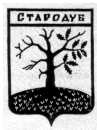 Российская ФедерацияБРЯНСКАЯ ОБЛАСТЬСОВЕТ НАРОДНЫХ ДЕПУТАТОВ СТАРОДУБСКОГО МУНИЦИПАЛЬНОГО ОКРУГАРЕШЕНИЕот  27.10.2021 № 145г. Стародуб	   Заслушав и обсудив информацию начальника отдела культуры, туризма, молодежной политики и спорта администрации Стародубского муниципального округа Панченковой Г. А. " О создании условий для развития спорта и здорового образа жизни среди населения Стародубского  муниципального округа ", Совет народных депутатов Стародубского муниципального округа Брянской области      РЕШИЛ:Информацию " О создании условий для развития спорта и здорового образа жизни среди населения Стародубского  муниципального округа" принять к сведению (Приложение №1).Настоящее решение вступает в силу с момента его официального опубликования.Глава Стародубскогомуниципального округа                                                            Тамилин Н.Н.Приложение №1 к решению Совета народных депутатов Стародубского муниципального округаБрянской области №145 от 27.10.2021гИнформация «О создании условий для развития спорта и здорового образа жизни среди населения Стародубского  муниципального округа».Работа по физической культуре и спорту в округе  строится в рамках реализации Федерального закона от 04.12.2007 № 329-ФЗ «О физической культуре и спорте в Российской Федерации».Приоритетным направлением в работе по  спорту  является, конечно, Федеральный  Национальный проект «Спорт – норма жизни» - один из важнейших национальных проектов на современном этапе развития нашей страны, это системное изменение отношения государства к  здоровому образу жизни.  	Целью проекта является  вовлечение  к концу 2024 года не менее чем  40 % граждан в систематические занятия физической культурой и спортом, путем мотивации населения, активизации спортивно-массовой работы на всех уровнях и в корпоративной среде, в том числе вовлечения в подготовку и выполнение нормативов Всероссийского физкультурно-спортивного комплекса «Готов к труду и обороне» (ГТО). Развитие спортивной инфраструктуры  является одним из индикаторов проекта «Спорт – норма жизни».  В Брянской области ведется последовательная работа по развитию массового спорта, созданию спортивной инфраструктуры, особо хочется отметить, что спортивная  инфраструктура  развивается не только в областном центре, но и районах.С 2009 года в муниципалитете функционирует Физкультурно-оздоровительный комплекс (ФОК), который  является спортивным объектом МАУ «Спортивный  комплекс «Стародуб».  В   спортивном  комплексе проводятся учебно-тренировочные  занятия по следующим видам спорта: волейбол, вольная борьба, рукопашный бой, гиревой спорт,  легкая атлетика, футбол. Пропускная способность ФОКа составляет 172 человека в смену.В   спортивном  комплексе  учебно-тренировочный процесс осуществляет МБУ ДО «Стародубская ДЮСШ», в которой функционируют 7 отделений  (волейбол (девушки), вольная борьба, гиревой спорт, рукопашный бой, футбол, фигурное катание, хоккей), в которых обучается 456 человек.  Педагогическую деятельность осуществляют 11 тренеров –преподавателей  (9 штатных тренеров-преподавателей, 2 тренера-преподавателя по совместительству).  За последние три года спортивная инфраструктура округа значительно укреплена благодаря участию в федеральных программах и поддержке Правительства Брянской области, что позволило  увеличить число сторонников активного, здорового образа жизни, а также создать комфортные условия для учебно-тренировочного процесса.  В 2019 году в рамках федерального проекта «Спорт — норма жизни» национального проекта «Демография» построены физкультурно-оздоровительный  комплекс открытого типа (ФОКОТ)  стоимостью  более 26 млн. руб., а также  универсальная площадка для тестирования норм ГТО в  с. Меленск стоимостью  299, 9 тыс. руб.   Введен в эксплуатацию в 2020 году  Ледовый дворец стоимостью около 200 млн. руб.Благодаря строительству Ледового дворца  стало возможным развитие   приоритетных для Брянской области видов спорта – хоккея и фигурного катания. Становлением  зимних видов спорта в нашем округе занимаются  профессионалы своего дела – мастера спорта, высококвалифицированные  тренера -преподаватели, для которых наш регион и округ  стали  привлекательными  для занятий  спортом.  На отделении «хоккей» детско-юношеской спортивной школы занимается более 60 человек  в возрасте от   5 до 13 лет, на отделении «фигурное катание»  в той же возрастной категории -  70 человек, из них 5 мальчиков.   Из регионального бюджета выделено 5,4 млн. руб.  на приобретение спортивного инвентаря и формы для детских хоккейных команд.Хотелось бы отметить, что с 1 октября 2021 года для обучающихся сельских школ организованы занятия по фигурному катанию, хоккею, футболу. С 23 октября 2021 года стали функционировать занятия по вольной борьбе. Это стало возможным благодаря приобретению дополнительного детского автобуса.В текущем году капитально отремонтирован стадион «Заря», на эти цели выделено более 38,9 млн. руб.  Реконструкция стадиона, а точнее созданные комфортные условия,  позволили организовать учебно – тренировочный процесс еще двум образовательным организациям:-ГБУ «Брянская областная спортивная школа олимпийского резерва по легкой атлетике имени В.Д.Самотесова», педагогическую деятельность осуществляет 1 тренер, в школе обучаются  40 чел.-ГБУ «Брянская областная спортивная школа олимпийского резерва  по лыжным гонкам», педагогическую деятельность осуществляют 2 тренера, в школе обучаются  60 чел.      Вопрос создания условий для юных лыжников в настоящее время прорабатывается в части строительства  лыжероллерной трассы, земельный участок под которую изучен  представителем Союза биатлонистов РФ.Благодаря решению Губернатора Брянской области  А.В.Богомаза  осуществляется  существенная поддержка тренерского состава спортивных учреждений.  С 1 июня текущего года средняя заработная плата тренеров-преподавателей  детско-юношеской спортивной школы составляет 57 тыс.руб.На территории Стародубского муниципального округа 17 школ, в 16 - имеются спортивные залы. Во всех школах имеются спортивные и волейбольные площадки, беговые дорожки, сектора для прыжков в длину и метания. Оснащение спортивных залов  необходимым оборудованием позволяет реализовывать образовательную программу по физической культуре на начальной, основной и старшей ступенях обучения. Оснащённость спортивным инвентарём и оборудованием  реализуется в полном объёме  по всем разделам  учебной программы по предметной дисциплине «Физическая культура».В 2-х  ДОУ г. Стародуба имеется бассейн (МБДОУ детский сад  № 34 «Сказка» и МАДОУ детский сад № 3 «Солнышко»).В общеобразовательных учреждениях работают 26 учителей физической культуры (из них – 3 внешние совместители). В МБДОУ детский сад «Сказка» и МАОУ детский сад «Солнышко» работают 4 инструктора (2 - по физической культуре, 2 - по плаванию). На базе общеобразовательных учреждений округа создано и функционирует 7 спортивных клубов (МБОУ ССОШ № 1, МБОУ Стародубская СОШ № 2, МАОУ ССОШ № 3, МБОУ «Воронокская СОШ», МБОУ «Меленская СОШ», МБОУ «Понуровская СОШ», МБОУ «Шкрябинская СОШ») с общим количеством детей 1711 (в прошлом учебном году занималось – 1537). Во внеурочное время в школьных спортивных залах проводятся занятия с обучающимися и населением.Для  населения также доступны 4 площадки для воркаута (3 в городе и 1 в селе (Понуровка), 2 хоккейных корта г.Стародуб и с. Меленск, 25  приспособленных площадок,2 из которых были благоустроены в текущем году (г.Стародуб ул. Ленина,  ул. Жданова).     Одной из мер обеспечивающих привлечение населения к здоровому образу жизни является поэтапное внедрение Всероссийского физкультурно-спортивного комплекса «Готов к труду и обороне».     В Стародубском муниципальном округе функционирует  Центр тестирования ГТО на базе МБУ ДО«Стародубская ДЮСШ» и  места тестирования на базах МБОУ «Воронокская СОШ», МБОУ «Краснооктябрьская СОШ», МБОУ «Меленская СОШ» и МАУ СК «Стародуб».      С 2015 года начали тестировать нормы ГТО среди школьников, а среди взрослого населения с 2017 года.  На сайте  ГТО в системе АИС зарегистрированы   7027 чел.: из  них городское население -70 %, сельское население  - 30 %. За это время  выполнили на знаки отличия: -1850 человек  или 5% населения округа,  из них -  взрослое  население  - 11 % (также была организована сдача норм ГТО  в ИК №5, среди заключённых численностью 20 человек).      Из 1850 человек 50 % выполнили нормативы комплекса на золотой знак отличия, 37 % -на  серебряный знак отличия,14 % - на бронзовый знак отличия).       В 2021 нормативы комплекса сдали 700 человек, из них  367 человек получили знаки отличия  (213-золотой,107-серебряный,47-бронзовый).      В целом созданная  спортивная  инфраструктура позволяет создать комфортные условия для учебно-тренировочного процесса, увеличить число сторонников активного, здорового образа жизни, что является мощным стимулом  для достижения стратегических задач нацпроекта «Спорт — норма жизни» - роста человеческого капитала, улучшения здоровья и качества жизни разных категорий и групп населения.       Начальник   отдела культуры, туризма, молодежной политики и спорта администрации Стародубского муниципального округа                            Г.А.Панченкова Российская ФедерацияБРЯНСКАЯ ОБЛАСТЬСОВЕТ НАРОДНЫХ ДЕПУТАТОВ СТАРОДУБСКОГО МУНИЦИПАЛЬНОГО ОКРУГАРЕШЕНИЕот 27.10.2021г. № 146г. Стародуб О внесении изменений в решение  Совета народных депутатов Стародубскогомуниципального округа  от 16.11.2020 года № 21 «О Порядке составления, рассмотрения и утверждениябюджета Стародубского муниципального округаБрянской области, а так же порядке представления, рассмотрения и утверждения годового отчетаоб исполнении бюджета Стародубского муниципального округа Брянской области и его внешней проверке»          Руководствуясь главами 20,21,24,25.1 Бюджетного Кодекса Российской Федерации, в соответствии с Уставом Стародубского муниципального округа Брянской области, Совет народных депутатов Стародубского муниципального округа Брянской области решил:    1. Дополнить статью 3  раздела 1 Порядка подпунктом 11 следующего содержания :«11) реестр источников доходов бюджета Стародубского муниципального округа Брянской области»    2.     Пункт 7 статьи 3  раздела 1 Порядка изложить в следующей редакции:« оценка ожидаемого исполнения бюджета Стародубского муниципального округа Брянской области на текущий финансовый год »    3.  Настоящее решение вступает в силу с момента официального опубликования.  Глава Стародубского муниципального округа                                               Н. Н.  ТамилинРоссийская ФедерацияБРЯНСКАЯ ОБЛАСТЬСОВЕТ НАРОДНЫХ ДЕПУТАТОВ СТАРОДУБСКОГО МУНИЦИПАЛЬНОГО ОКРУГАРЕШЕНИЕот   27.10.2021г. №  147г. СтародубО внесении изменений и дополнений в постановление Стародубского городского Совета народных депутатов от 02.08.2005г. № 81 «О земельном налоге» (в ред. Постановления Стародубского городского Совета народных депутатов от 07.10.2005 N 96, Решений Стародубского городского Совета народных депутатов от 02.02.2007 N 270, от 28.02.2008 N 441, от 11.09.2008 N 508, от 17.10.2008 N 535, от 14.11.2008 N 537, от 30.04.2009 N 30, Решений Совета народных депутатов г. Стародуба от 28.10.2010 N 242, от 26.04.2011 N 299, от 29.06.2011 N 316, от 05.06.2012 N 429, от 04.04.2013 N 489, от 20.05.2013 N 496, от 26.11.2013 N 29, от 27.06.2014 N 83, от 29.06.2015 N 162, от 29.12.2015 N 211, от 28.04.2017 N 328, от 24.11.2017 N 363, от 19.06.2018 N 398, от 29.11.2019, № 111, от 24.12.2020 N 45)  В соответствии с Федеральным законом от 06.10.2003г. N 131-ФЗ "Об общих принципах организации местного самоуправления в Российской Федерации" и главой 31 «Земельный налог» часть вторая  Налогового кодекса Российской Федерации, Совет народных депутатов Стародубского муниципального округа Брянской областиР Е Ш И Л:1. Изложить абзац г) п. 2.2.1 раздела 2 постановления Стародубского городского Совета народных депутатов от 02.08.2005г. № 81 (в ред. Постановления Стародубского городского Совета народных депутатов от 07.10.2005 N 96, Решений Стародубского городского Совета народных депутатов от 02.02.2007 N 270, от 28.02.2008 N 441, от 11.09.2008 N 508, от 17.10.2008 N 535, от 14.11.2008 N 537, от 30.04.2009 N 30, Решений Совета народных депутатов г. Стародуба от 28.10.2010 N 242, от 26.04.2011 N 299, от 29.06.2011 N 316, от 05.06.2012 N 429, от 04.04.2013 N 489, от 20.05.2013 N 496, от 26.11.2013 N 29, от 27.06.2014 N 83, от 29.06.2015 N 162, от 29.12.2015 N 211, от 28.04.2017 N 328, от 24.11.2017 N 363, от 19.06.2018 N 398, от 29.11.2019г. N 111, от 24.12.2020г. N45) в следующей редакции:г) дошкольные образовательные учреждения, образовательные учреждения (начального общего, основного общего, среднего (полного) общего образования), дополнительные образовательные учреждения. 2. Настоящее Решение разместить на официальном сайте администрации Стародубского муниципального округа, сайте Совета народных депутатов Стародубского муниципального округа Брянской области, сайте Финансового управления администрации Стародубского муниципального округа Брянской области в сети Интернет.3. Настоящее решение вступает в силу со дня его официального опубликования и распространяется на правоотношения, возникшие с 1 января 2021 года.Глава Стародубского муниципального округа Брянской области                                                               Н.Н. ТамилинРоссийская ФедерацияБРЯНСКАЯ ОБЛАСТЬСОВЕТ НАРОДНЫХ ДЕПУТАТОВ СТАРОДУБСКОГО МУНИЦИПАЛЬНОГО ОКРУГАРЕШЕНИЕот  27.10.2021 № 148г. Стародуб	   Заслушав и обсудив информацию врио председателя комитета по управлению муниципальным имуществом администрации Стародубского муниципального округа Гилевой Н. А. " О реализации плана (программы) приватизации муниципального имущества Стародубского муниципального округа за 2020г. и 9 месяцев 2021 года", Совет народных депутатов Стародубского муниципального округа Брянской области      РЕШИЛ:  Информацию " О реализации плана (программы) приватизации муниципального имущества Стародубского муниципального округа за 2020г. и 9 месяцев 2021 года»  принять к сведению (Приложение№1). Настоящее решение вступает в силу с момента его официального      опубликования.Глава Стародубскогомуниципального округа                                                            Тамилин Н.Н.Приложение №1 к решению Совета народных депутатов Стародубского муниципального округаБрянской области №148 от 27.10.2021гИнформация «О реализации плана (программы) приватизации муниципального имущества Стародубского муниципального округа за 2020г. и 9 месяцев 2021 года»КУМИ в соответствии с Положением «О Комитете по управлению муниципальным имуществом администрации Стародубского муниципального района» утвержденным Постановлением администрации Стародубского муниципального округа  № 2 от 05.08.2020 является органом, организующим и осуществляющим работу по приватизации муниципального имущества Стародубского муниципального  округа Брянской области.При осуществлении указанных выше полномочий Комитет руководствуется Федеральным законом "О приватизации государственного и муниципального имущества" от 21.12.2001 N 178-ФЗ, Положением «О владении, пользовании и распоряжении муниципальным имуществом муниципального образования городской округ «Город Стародуб», утвержденного решением Совета народных депутатов города Стародуба от 30.12.2009 №128 (в ред. от 28.09.2020 №187),  Положением «О Комитете по управлению муниципальным имуществом администрации Стародубского муниципального района» утвержденным Постановлением администрации Стародубского муниципального  округа №2 от 04.08.2020.   В соответствии со ст. 1 Федерального закона "О приватизации государственного и муниципального имущества" от 21.12.2001 N 178-ФЗ под приватизацией государственного и муниципального имущества понимается возмездное отчуждение имущества, находящегося в собственности Российской Федерации (далее - федеральное имущество), субъектов Российской Федерации, муниципальных образований, в собственность физических и (или) юридических лиц.Приватизация муниципального имущества осуществляется в соответствии с прогнозным планом приватизации, ежегодно утверждаемым решением Совета народных депутатов Стародубского муниципального округа Брянской области.В прогнозный план приватизации муниципального имущества на 2021-2023 года утвержден решением Совета народных депутатов   от 11.12.2020г №40, было включено 18 объектов недвижимости, значительная часть из которых является ранее прекратившими работу учреждениями образования (детские сады и школы, общежития).  Пунктом 3.2. Положения «О владении, пользовании и распоряжении муниципальным имуществом муниципального образования городской округ «Город Стародуб», утвержденного решением Совета народных депутатов города Стародуба от 30.12.2009 №128 (в ред. от 28.09.2020 №187)    предусмотрено, что инициатива в проведении приватизации муниципального имущества может исходить не только от органов местного самоуправления как собственников, но и от физических и юридических лиц являющихся предполагаемыми покупателями. Информация об указанном выше перечне имущества неоднократно размещается на сайте администрации Стародубского  муниципального округа, но при этом до настоящего времени каких-либо инициатив от граждан и юридических лиц в приобретении муниципального имущества не поступало. В 2019 году на основании изменений в ФЗ №178 «О приватизации государственного и муниципального имущества» процедура приватизации муниципального имущества проводится только в электронном виде. КУМИ администрации Стародубского муниципального округа в качестве организатора торгов с июля 2019 года зарегистрирован на электронной торговой площадке ЗАО «Сбербанк-АСТ».                                                                       В 2020 году на аукционе в электронной форме приватизирован  объект -  пакет акций ОАО «Консервсушпрод» (4959 штук, что составляет 21,0591% уставного капитала) с итоговой  ценой 41 336 240,40  рублей. Начальная(рыночная ) цена продажи пакета акций составляла 9 084 888  рублей. Победителем (покупателем) аукциона стало Общество с ограниченной ответственностью "Ключевское".     В  июле 2021года  был объявлен аукцион в электронной форме по приватизации панелей перекрытий(21 штука). Начальная цена 60 980 рублей 00 копеек. Информационное сообщение было  опубликовано                                                                                                                                                              на официальном сайте администрации Стародубского муниципального округа в сети Интернет http://adminstarrayon.ru, на сайте оператора электронной площадки: АО «Сбербанк-АСТ» https://utp.sberbank-ast.ru, а также на официальном сайте Российской Федерации для размещения информации о проведении торгов в сети Интернет www.torgi.gov.ru.    Аукцион по приватизации объекта недвижимого имущества признан не несостоявшимся  в связи с отсутствием поданных заявок.На сегодняшний день  в  КУМИ администрации Стародубского округа обратилось заинтересованное лицо в их приобретении.В июле  2021 года был объявлен аукцион в электронной форме по приватизации по объектам:Лот1                                                                                                                                                                             здание д/сада, назначение: нежилое здание, количество этажей: 3, в том числе подземных1, общая площадь 540,4  кв.м., кадастровый номер 32:23:0400508:121, инвентарный номер 15736, расположенное по адресу: Брянская область, г. Стародуб, ул. Воровского, д. 28 (далее по тексту здание д/сада);                                                                                                                                                          здание      прачечной,  назначение: нежилое здание, количество этажей: 1,  общая площадь 49,7 кв.м., кадастровый номер 32:23:0400508:122, инвентарный номер 17398, расположенное по адресу: Брянская область, г. Стародуб, ул. Воровского, д. 28, а также расположенный под ними  земельный участок с кадастровым номером 32:23:0400508:50, категория земель – «Земли населённых пунктов», разрешенное использование – «земельные участки детских дошкольных учреждений », общей площадью  5879 кв.м., расположенный по адресу: Брянская область, г. Стародуб, ул. Воровского, 28;  Начальная цена продажи имущества: здание д/сада , прачечной и земельного участка под ним    4 976 200,00 рублей .Лот 2Здание типографии, назначение: нежилое здание, количество этажей: 1, в том числе подземных 1, общая площадь 247,4 кв.м., кадастровый номер 32:23:0400402:164, инвентарный номер 2137, расположенное по адресу: Брянская область, г. Стародуб, ул. Садовая, №6-А (далее по тексту здание типографии), а также расположенный под ним земельный участок с кадастровым номером 32:23:0400402:292, категория земель – «Земли населённых пунктов», разрешенное использование – «для производственных нужд», общей площадью  600 кв.м., расположенный по адресу: Брянская область, г. Стародуб, ул. Садовая,д.6-А.Начальная цена продажи имущества: здание типографии и земельного участка под ним -  182 300,00 рублейИнформация о проведении данного аукциона была размещена на сайте администрации Стародубского муниципального округа в сети «Интернет» www.adminstarrayon.ru, официальном сайте Российской Федерации www.torgi.gov.ru, сайте оператора электронной площадки https://utp.sberbank-ast.ru.По лоту 1 аукцион признан не признан не несостоявшимся  в связи с отсутствием поданных заявокПо лоту 2  право приобретения муниципального имущества принадлежит ООО  «Консервсушпрод»   – по цене в сумме 182 300   рублей без учета НДС.На данный момент объявлена процедура  проведения в электронной форме по приватизации нежилого здания и земельного участка по адресу: Брянская область, Стародубский район, Запольские Халеевичи, ул.Комсомольская,д.1. Начальная цена продажи  имущества составляет 650  000 рублей. Заинтересованное лицо   в приобретении есть.       Учитывая специфику объектов подлежащих приватизации, основными причинами сложности их реализации являются: высокая рыночная стоимость, необходимость проведение ремонта (в частых случаях капитального) для последующей эксплуатации зданий, ограничения в использовании (относительно учреждений образования), высокая кадастровая стоимость зданий и земельных участков, расположенных под приватизируемыми объектами, и как следствие значительный размер налога на имущество  и земельного налога (к примеру земельный налог за участок под Гарцевской СОШ составляет 213000 рублей), расположение объектов в малонаселенных пунктах Стародубского  муниципального округа.Врио председателя комитета по управлению муниципальным имуществом администрации Стародубскогомуниципального округа                                                           Н. А.   Гилева Российская ФедерацияБРЯНСКАЯ ОБЛАСТЬСОВЕТ НАРОДНЫХ ДЕПУТАТОВ СТАРОДУБСКОГО МУНИЦИПАЛЬНОГО ОКРУГАРЕШЕНИЕот  27.10.2021 № 149г. Стародуб	   Заслушав и обсудив информацию врио председателя комитета по управлению муниципальным имуществом администрации Стародубского муниципального округа Гилевой Н. А. " О работе муниципальных унитарных предприятий Стародубского муниципального округа за 2020 г. и текущий период 2021г.", Совет народных депутатов Стародубского муниципального округа Брянской области      РЕШИЛ:  1.Информацию " О работе муниципальных унитарных предприятий      Стародубского муниципального округа за 2020 г. и текущий период      2021г. принять к сведению (Приложение №1).  2. Настоящее решение вступает в силу с момента его официального      опубликования.Глава Стародубскогомуниципального округа                                                            Тамилин Н.Н.Приложение №1 к решению Совета народных депутатов Стародубского муниципального округаБрянской области №149 от 27.10.2021гИнформация О работе муниципальных унитарных предприятий Стародубского муниципального округа за 2020 г. и текущий период 2021г.Комитет по управлению муниципальным имуществом администрации Стародубского муниципального района является учредителем муниципальных унитарных предприятий жилищно-коммунального хозяйства Стародубского муниципального округа. В  рамках осуществления полномочий учредителя Комитет руководствуется Федеральным законом № 161-ФЗ от 21.12.2001 «О государственных и муниципальных унитарных предприятиях», положением «О владении, пользовании и распоряжении муниципальным имуществом муниципального образования городской округ «Город Стародуб»», утвержденного решением Совета народных депутатов города Стародуба от 30.12.2009 №128 (в ред. от 28.09.2020 №187), положением «О Комитете по управлению муниципальным имуществом администрации Стародубского муниципального округа» утвержденным Постановлением администрации Стародубского муниципального округа  № 2 от 05.08.2020, постановлением администрации Стародубского муниципального округа № 16 от 05.08.2020 года «О передаче (делегировании) функций и полномочий Учредителя муниципальных унитарных предприятий».На основании, указанных нормативно-правовых и нормативных актов Комитетом чаще всего осуществляются следующие полномочия:-	выступать Учредителем муниципальных унитарных предприятий;-	утверждать Уставы муниципальных унитарных предприятий;-	ведение   личных   дел   руководителей   муниципальных      унитарных
предприятий;согласовывать прием на работу руководителя унитарного предприятия с
главой администрации Стародубского муниципального района;заключать, изменять и прекращать трудовые договора с руководителями
муниципальных унитарных предприятий;согласовывать      прием   на  работу   главного   бухгалтера   унитарного
предприятия;осуществлять  полномочия  собственника имущества муниципального
предприятии,   в   том   числе   передавать   муниципальное   имущество   в
хозяйственное ведение;-	принимать    решения    о    проведении    аудиторских    проверок    на
муниципальных унитарных предприятиях;принимать решения о создании филиалов и открытие представительств
унитарного предприятия;устанавливать доплаты, премии, оклады руководителям муниципальных
унитарных предприятий;организовывать   подготовку  документации   и  проводить   аттестацию
руководителей муниципальных унитарных предприятий;утверждать планы (программы) финансово - хозяйственной деятельности муниципальных унитарных предприятий, рекомендованных к утверждению Комиссией по определению эффективности деятельности муниципальных унитарных предприятий Стародубского муниципального округа;-	утверждать размеры  платы на услуги,   оказываемые муниципальными унитарными   предприятиями   в   соответствии   с     заключением   отдела экономического   развития   и   потребительского   рынка   администрации Стародубского   муниципального   округа   и   информирования   депутатов Совета   народных   депутатов   Стародубского   муниципального    округа
Брянской области;-оказывать    методическую     помощь     муниципальным    унитарным предприятиям.    В  соответствии  с Решением Совета народных  депутатов Стародубского муниципального округа Брянской области от 28.01.2021г. №63, Постановлением администрации Стародубского муниципального округа Брянской области от 29.01.2021г. №49 «О реорганизации муниципальных унитарных предприятий МУП ДКХ и МУП ЖКХ в форме присоединения МУП ЖКХ к МУП ДКХ» в МУП ЖКХ была начата реорганизация  в форме присоединения к МУП ДКХ  15.02.2021г.В процессе реорганизации работники МУП ЖКХ были переведены в МУП ДКХ. Была проведена инвентаризация имущества МУП ЖКХ.Опубликована информация в вестнике государственной регистрации о реорганизации юридического лица 21.07.2021г., повторная публикация  25.08.2021г.19.10.2021г. в налоговую инспекцию №10 по Брянской области повторно подано заявление о государственной регистрации в связи с завершением реорганизации юридического лица (форма № Р12016). Результаты, принятого налоговой инспекцией решения, будут известны в течение 5 рабочих дней.По состоянию на 19.10.2021г. задолженность МУП ЖКХ в налоговую инспекцию по налогам, штрафам и пеням погашена.      Комитет так же осуществляет функции и  полномочия учредителя в отношении МУП «Стародубский лесхоз». Основной и единственный вид экономической деятельности является «Охота, отлов и разведение диких животных, включая предоставление услуг в этих областях». В 2020 году среднесписочная численность работников предприятия составила 5 человек. За истекший отчетный 2020 год доходы от реализации оказываемых услуг составили 1 387,00 тыс. рублей, расходы предприятие понесло 945,00 тыс. рублей в т.ч. 630,00  тыс. рублей на заработную плату и 315,00 тыс. рублей на отчисления в налоговые фонды. За девять месяцев текущего года среднесписочная численность работников предприятия составила 3 человека. Доходы от реализации оказываемых услуг составили в сумме 1 225,00 тыс. рублей, расходы – 889,00 тыс.рублей в т.ч. 475,00 тыс. рублей на выплату заработной платы, на отчисления в налоговые фонды 255,00 тыс. рублей. Остальные расходы были произведены на хозяйственные нужды предприятия. Задолженности в бюджетные и внебюджетные фонды, а также задолженности по заработной плате на 01.10.2021 года нету.На территории Стародубского муниципального округа функционируют еще муниципальные унитарные предприятия- это Муниципальное Унитарное Предприятие по обслуживанию дорожно-коммунального хозяйства  муниципального образования Стародубский муниципальный округ Брянской области, возглавляемое в лице директора  Полетаевой  О.С. и Муниципальное Унитарное Предприятие жилищно -коммунального хозяйства Меленской сельской территории Стародубского муниципального округа Брянской области в лице директора Алешиной А.В.О проделанной  работе муниципальных унитарных предприятий  за 2020 год и текущий период   2021г   сообщат Полетаева О.С. и Алешина А.В.Врио председателя комитета по управлению муниципальным имуществом администрации Стародубскогомуниципального округа                                                           Н. А.   Гилева                                                                       Российская ФедерацияБРЯНСКАЯ ОБЛАСТЬСОВЕТ НАРОДНЫХ ДЕПУТАТОВ СТАРОДУБСКОГО МУНИЦИПАЛЬНОГО ОКРУГАРЕШЕНИЕОт «27» октября 2021г.  №150 г. СтародубВ соответствии с подпунктом 15 пункта 1 статьи 16, подпунктом 4 пункта 1 статьи 17, подпунктом 6 пункта 10 статьи 35  Федерального закона от 06.10.2003 № 131-ФЗ  «Об общих принципах организации местного самоуправления в Российской Федерации», пункта 5 статьи 3   Устава Стародубского муниципального округа Брянской области, утвержденного решением Совета народных депутатов Стародубского муниципального округа Брянской области  от 24.12.2020 №55,  на основании   заключения   об экономической обоснованности увеличения  цен на услуги  администрация Стародубского муниципального округа Брянской области  от 21.10.2021г. и ходатайства  директора муниципального унитарного предприятия по обслуживанию дорожно-коммунального хозяйства  муниципального образования Стародубский муниципальный округ Брянской области Полетаевой  О.С.,  Совет народных депутатов  Стародубского муниципального округа Брянской областиРЕШИЛ:1.Внести изменения в решение Совета народных депутатов Стародубского муниципального округа Брянской области № 49 от 24.12.2020г «Об утверждении   тарифов на услуги бани Стародубского муниципального округа Брянской области», изложить п.1в следующей редакции:                                                                « Утвердить тарифы на услуги  бани Стародубского муниципального округа Брянской области в следующих размерах:                             -в душевом отделении-210 рублей за одну помывку;                                                 -в общем отделении- 200 рублей за одну помывку.                                                    Одной помывкой считать пользование услугами душевого или общего отделения в течение  двух часов.»2.Настоящее решение вступает в силу с момента его официального опубликования и распространяется  на правоотношения, возникшие  с 1 ноября 2021г. .Глава Стародубскогомуниципального округа                                                                   Н.Н. ТамилинРоссийская ФедерацияБРЯНСКАЯ ОБЛАСТЬСОВЕТ НАРОДНЫХ ДЕПУТАТОВ СТАРОДУБСКОГО МУНИЦИПАЛЬНОГО ОКРУГАРЕШЕНИЕОт «27» октября 2021г.  №151г. СтародубО предоставлении нежилого помещения в безвозмездное пользование АО «Государственный комбинат питания»В соответствии со ст. 51 Федерального закона от 06.10.2003 № 131-ФЗ  «Об общих принципах организации местного самоуправления в Российской Федерации», п. 3.2  ст. 17.1 Федерального закона от 26.07.2006  г. № 135-ФЗ «О защите конкуренции», пункта 7.4. положения «О владении, пользовании и распоряжении муниципальным имуществом муниципального образования городской округ «Город Стародуб»», утвержденного решением Совета народных депутатов города Стародуба от 30.12.2009 №128 (в ред. от 28.09.2020 №187), на основании письма директора КШП Стародубского района К.П. Казьминой от 04.10.2021 г., письма начальника отдела образования А.М. Дашковой от 18.10.2021. №1750, положительного заключения муниципальной комиссии по оценке последствий принятия решений о передаче нежилого помещения АО «Государственный комбинат питания» от 19.10.2021 г, Совет народных депутатов Стародубского муниципального округа Брянской областиРЕШИЛ:1. Предоставить в безвозмездное пользование АО «Государственный комбинат питания» (юридический адрес: 241019, Брянская область, г. Брянск, проспект Станке Димитрова, д.49А, офис 1) нежилое помещение №4, общей площадью 44 кв.м., расположенное в здании МБОУ ССОШ №1, по адресу: 243240, Брянская область, г. Стародуб,  ул. Ленина, д. 14, для  размещения сотрудников, обеспечивающих организацию общественного питания обучающихся, на период с 05.10.2021 года по 30.12.2021 года, с возмещением расходов за коммунальные услуги.2. Настоящее решение вступает в силу с момента его официального опубликования.Глава Стародубского муниципального округа						       		Н.Н. ТамилинРоссийская ФедерацияБРЯНСКАЯ ОБЛАСТЬСОВЕТ НАРОДНЫХ ДЕПУТАТОВ СТАРОДУБСКОГО МУНИЦИПАЛЬНОГО ОКРУГАРЕШЕНИЕОт «27» октября 2021г.  №152 г. СтародубО предоставлении нежилых помещений в безвозмездное пользование муниципальному бюджетному образовательному учреждению дополнительного образования Стародубский центр детского творчестваВ соответствии со ст. 51 Федерального закона от 06.10.2003 № 131-ФЗ  «Об общих принципах организации местного самоуправления в Российской Федерации», п. 2 ч. 1 ст. 17.1 Федерального закона от 26.07.2006  г. № 135-ФЗ «О защите конкуренции», пункта 7.4. Положения «О владении, пользовании и распоряжении муниципальным имуществом муниципального образования городской округ «Город Стародуб»», утвержденного решением Совета народных депутатов города Стародуба от 30.12.2009 №128 (в ред. от 28.09.2020 №187), на основании письма и.о. директора муниципального автономного учреждения «Спортивный комплекс «Стародуб» Стародубского муниципального округа Брянской области  Е.А. Галчинского от 11.10.2021 г. №54, письма директора МБОУДО СЦДТ Т.А. Татьянок от 14.10.2021 г. №1551, Совет народных депутатов Стародубского муниципального округа Брянской области РЕШИЛ:1. Предоставить в безвозмездное пользование муниципальному бюджетному образовательному учреждению дополнительного образования Стародубский центр детского творчества для проведения учебно-тренировочных занятий и соревнований сроком на 2 (два) года без возмещения расходов за коммунальные услуги нежилые помещения согласно приложению №1, расположенные в здании «Ледовый Дворец» г. Стародуб  Брянской области по адресу: Российская Федерация, Брянская область, городской округ город Стародуб, город Стародуб, улица Семашко, дом 11В, кадастровый номер 32:23:0400204:628.  	2. Настоящее решение вступает в силу с момента его официального опубликования.Глава Стародубского муниципального округа						       Н.Н. ТамилинПриложение №1 к решению Совета народных    депутатов  Стародубского муниципального округа Брянской        области  от «27» октября2021 г. № 152     Перечень нежилых помещений, расположенных в здании «Ледовый Дворец» г. Стародуб  Брянской области, находящемся на праве оперативного управления  у МАУ «СК «Стародуб», предоставляемых в безвозмездное пользование МБОУДО СЦДТ для проведения учебно-тренировочных занятий и соревнованийРоссийская ФедерацияБРЯНСКАЯ ОБЛАСТЬСОВЕТ НАРОДНЫХ ДЕПУТАТОВ СТАРОДУБСКОГО МУНИЦИПАЛЬНОГО ОКРУГАРЕШЕНИЕОт «27» октября 2021 г.  №  153  г. СтародубО предоставлении нежилого помещения в безвозмездное пользование Следственному управлению Следственного комитета Российской Федерации по Брянской областиВ соответствии со ст. 51 Федерального закона от 06.10.2003 № 131-ФЗ  «Об общих принципах организации местного самоуправления в Российской Федерации», п. 3 ч. 1 ст. 17.1 Федерального закона от 26.07.2006  г. № 135-ФЗ «О защите конкуренции», п. 7.4. положения «О владении, пользовании и распоряжении муниципальным имуществом муниципального образования городской округ «Город Стародуб», утвержденного решением Совета народных депутатов города Стародуба от 30.12.2009 №128 (в ред. от 28.09.2020 №187), на основании письма руководителя Следственного управления Следственного комитета Российской  Федерации по Брянской области М.П. Лукичева от 04.10.2021 г. №232-29-210-21, Совет народных депутатов Стародубского муниципального округа РЕШИЛ:1. Предоставить в безвозмездное пользование Следственному управлению Следственного комитета Российской  Федерации по Брянской области для размещения сотрудников сроком на 5 (пять) лет, с возмещением расходов за коммунальные услуги,  нежилое помещение,  кадастровый номер 32:23:0400901:1151, общей площадью 18,6 кв.м., расположенное по адресу: Российская Федерация, Брянская область, г. Стародуб, ул. Краснооктябрьская, д. 42, пом. 139. 2. Настоящее решение вступает в силу с момента его официального опубликования.Глава Стародубского муниципального округа						     Н.Н. ТамилинРоссийская ФедерацияБРЯНСКАЯ ОБЛАСТЬСОВЕТ НАРОДНЫХ ДЕПУТАТОВ СТАРОДУБСКОГО МУНИЦИПАЛЬНОГО ОКРУГАРЕШЕНИЕот  27.10.2021 № 154г. Стародуб	   Заслушав и обсудив информацию начальника отдела строительства архитектуры, транспорта и жилищно-коммунального хозяйства администрации Стародубского муниципального округа В.Ю. Логвиновой "О готовности учреждений социальной инфраструктуры и муниципального жилого фонда к работе в осенне-зимний период 2021-2022 годов", Совет народных депутатов Стародубского муниципального округа Брянской области      РЕШИЛ:Информацию " О готовности учреждений социальной инфраструктуры и муниципального жилого фонда к работе в осенне-зимний период 2021-2022 годов", принять к сведению (Приложение№1).Настоящее решение вступает в силу с момента его официального опубликования.Глава Стародубскогомуниципального округа                                                            Тамилин Н.Н.Приложение №1 к решению Совета народных депутатов Стародубского муниципального округаБрянской области №154 от 27.10.2021гИнформация о готовности учреждений социальной инфраструктуры и жилого фонда Стародубского муниципального округа к осенне-зимнему периоду 2021-2022 гг.       Отопительный период на территории Стародубского муниципального округа начался 17.09.2021г. на основании распоряжения администрации Стародубского  муниципального округа от 16.09.2021г. № 591-р.        Все акты готовности сданы на проверку в Ростехнадзор. На территории Стародубского муниципального округа в ходе подготовки к прохождению отопительного сезона разработан план мероприятий по подготовке к отопительному периоду 2021-2022 гг. Согласно плана подготовки к ОЗП 2021-2022 гг., на текущую дату выполнено следующее:- подготовлено котельных ГУП «Брянсккоммунэнерго» в кол-ве 9 шт. из запланированных 9 шт., что составляет 100%;- подготовка муниципальных котельных  в кол-ве 61 шт. - (из них готовы 61 – 100%);- подготовка ведомственных котельных в количестве 28 шт., что составляет 100% от запланированных к подготовке (промывка системы, поверка сигнализаторов, чистка дымоходов);- из запланированных к замене ветхих тепловых сетей ГУП «БКЭ» протяженностью – 1,210 км, заменено 1,210 км тепловых сетей, что составляет 100%, из них:по городу: 0,900 км (100 %);по территориям округа: 0,310 км (100%);- гидропромывка системы отопления в МКД и зданиях образовательных учреждений, находящихся на централизованном отоплении:       По МКД - план промывки и опрессовки всего по округу 63 МКД:из них по городу: 57 МКД, в том числе:37 МКД – под управлением ООО «ДКХ»;8 МКД – под управлением ООО «УК Ника»;6 МКД – под управлением ООО «Монтажник»6 МКД – с непосредственной формой управления;6 МКД  - по округу.(22 МКД на индивидуальном отоплении).         На сегодняшний день промыто и опрессовано 63 МКД, что составляет 100%.      -здания образовательных учреждений и культуры – план промывок 29 учреждений, промыто и опрессовано 29 шт. – 100%. Из них:- по городу - 18 учреждений- по территориям округа – 11 учреждений.    Все операторы газовых котельных обучены.Все котельные запущены.  Жилой фонд        Ведутся работы по подготовке жилого фонда, в том числе и муниципального жилого фонда к работе в осенне-зимний период 2021-2022гг. Работы выполняются в соответствии с планом мероприятий по подготовке объектов к работе в ОЗП, а именно: - ревизия запорной арматуры;- утеплены трубопроводы системы отопления;- промывка, опресовка и гидравлическое испытание системы отопления;- обследованы дымовентканалы;- ревизия электрооборудования домов;- частично заменены трубопроводы водопровода;- ревизия задвижек в тепловых узлах.         В целом жилой фонд подготовлен к ОЗП на 100%. Так же запланирован ряд мероприятий по ремонту сетей:                                                                                 - электроснабжения (обеспечение персонала необходимыми СИЗ, спецодеждой и инструментом; провести противоаварийные тренировки персонала по отработке навыков работы в условиях низких температур; провести проверку схем питания и осмотр ВЛ-10-0,4 кВ РП И ТП ответственных потребителей; произвести заготовку сухого песка для посыпки дорожек во время гололеда; проверить и при необходимости пополнить аварийный запас, согласно перечня; произвести инженерные обходы ВЛ-6/10 кВ наиболее аварийных фидеров Ф 107ПС Стародуб, Ф 107 ПС Путевая; произвести замену ВЛ-0,4 кВ КТП № 10 Ф 107 ПС Стародуб; произвести чистку трассы ВЛ на ВЛ 10 кВ 107 ПС Стародуб). Работы завершены в полном объеме.          - водоснабжения и водоотведения (ремонт задвижек, обратных клапанов, насосов, пускорегулирующей аппаратуры, приемных камер КНС, водопроводных и канализационных колодцев; замена водоразборных колонок, гидрантов; промывка водопроводной и канализационной сети; мероприятия по подготовке отопительных систем и энергетического оборудования); - газоснабжения (текущий ремонт ГРП и окраска ГРП; текущий ремонт ШРП и окраска оборудования и ограждений по г. Стародубу и Стародубскому району; текущий ремонт установок защиты газопроводов (станций катодной защиты и протекторных установок); ТО отключающих устройств; ТО газовых колодцев; мониторинг, технический осмотр газопроводов и охранных зон газопроводов; ремонт коверов; замена ШРП в селах Елионка, Солова, Новое село и Мацковка; замена станции катодной защиты газопроводов в с. Мишковка и в г. Стародубе по ул. Семашко, д. 24; восстановление и замена опознавательных знаков).             На 10 ГРП выполнен текущий ремонт, что составляет  100% .            На 140 ШРП выполнен текущий ремонт, что составляет  100% от плана.            Выполнен текущий ремонт на 40 установках защиты газопроводов, что составляет  100% от плана.            На 558 отключающих устройств выполнен технический осмотр, что составляет  100%.            Постоянно выполняется обход 1065,38 км газопроводов.            Заменено 2 станции катодной защиты газопроводов в селе Мишковка и в г. Стародубе по ул. Семашко, 24.            Восстановлено и заменено 119, это 100% от плана.            На сегодняшний день потребителями тепловой энергии подписаны и сданы паспорта и акты готовности к осенне-зимнему периоду 2021-2022 годов в Приокское Управление Ростехнадзора на проверку.Культура	Из   69функционирующих  учреждений культуры и спорта особого внимания при подготовке к работе в осенне-зимний период требуют Дома культуры и учреждения спорта, поскольку 23 сельские библиотеки расположены в зданиях сельских Домов культуры, 2 в зданиях детских садов. Центральная библиотека, краеведческий музей имеют центральное отопление. 	В каждом учреждении приказами  утверждены  комиссии по организации работы    подготовки зданий к эксплуатации в осенне-зимний период, назначены ответственные за эксплуатацию тепловых энергоустановок.	В учреждениях с центральным отеплением произведена необходимая промывка системы отопления.	Во всех учреждениях культуры выполнена поверка газовых сигнализаторов, проведено испытание  заземления и сопротивления электропроводки,  проверены дымоходы, обучены операторы  топочных и теплогенераторов «Манзун».	На спортивном объекте ФОК 21 октября планируется  установка нового  калорифера, приобретенного взамен изношенного.	Произведена замена насоса  в Елионском СДК.ОбразованиеВ целях обеспечения качественной и своевременной подготовки объектов образования к отопительному периоду 2021-2022 годов, обеспечения пожарной безопасности и предотвращения пожаров на объектах образования:разработаны планы мероприятий по подготовке к отопительному периоду 2021-2022 гг. и по усилению мер пожарной безопасности в пожароопасный период, обеспечено их выполнение;проведена ревизия, ремонт запорно-регулирующего оборудования, трубопроводов систем отопления, тепловых сетей, изоляции;проведена промывка и опрессовка систем отопления с составлением соответствующего акта готовности в присутствии представителя теплоснабжающей организации;произведена проверка работоспособности приборов учета расхода тепловой энергии и воды, проверка дымоходов, поверены газовые сигнализаторы;создан аварийный запас материалов и оборудования;обеспечено обучение лиц, ответственных за эксплуатацию газового, теплового, электрического оборудования;своевременно перезаключены договоры по обязательному страхованию взрывоопасных производственных объектов (газовых котельных);до 01.09.2021 года было обеспечено оформление актов проверки готовности теплопотребляющих объектов и паспортов готовности к отопительному периоду 2021-2022 годов;в котельных проведен косметический ремонт;в МБОУ «Зап-Халеевичская СОШ» произведена замена котла;установлен круглосуточный контроль за состоянием теплового режима,  дежурные обеспечены номерами телефонов аварийных служб;усилен контроль за газовыми котельными, расположенными на территории образовательных организаций, с операторами отработан порядок действий в случае возникновения чрезвычайных ситуаций;обеспечено исправное состояние систем автоматической пожарной сигнализации, оповещения, радиомониторинга;в срок до 1 ноября 2021 года запланировано проведение противопожарных инструктажей с участниками образовательных отношений (педагогическими работниками, техническим персоналом, обучающимися);усилен контроль за соблюдением противопожарного режима, состоянием территории учреждения, не допускается складирование горючих материалов, мусора, разведения костров;проведены тренировки по отработке действий по эвакуации людей в случае возникновения пожара;приведены в соответствие требования пожарной безопасности пути эвакуации, электрохозяйство.Российская ФедерацияБРЯНСКАЯ ОБЛАСТЬСОВЕТ НАРОДНЫХ ДЕПУТАТОВ СТАРОДУБСКОГО МУНИЦИПАЛЬНОГО ОКРУГАРЕШЕНИЕот «27» октября 2021 год  № 155г. СтародубВ соответствии со статьей 20 Жилищного кодекса Российской Федерации, Федеральными законами от 31.07.2020 № 248-ФЗ «О государственном контроле (надзоре) и муниципальном контроле в Российской Федерации», от 06 октября 2003 года № 131-ФЗ «Об общих принципах организации местного самоуправления в Российской Федерации», Совет народных депутатов Стародубского муниципального округа Брянской областиРЕШИЛ:1. Утвердить положение «О муниципальном жилищном контроле на территории Стародубского муниципального округа Брянской области» (приложение №1).2 Настоящее решение дополнительно разместить на официальном сайте администрации Стародубского муниципального округа Брянской области в сети «Интернет» по адресу http://adminstarrayon.ru.3. Настоящее решение вступает в силу с момента его официального опубликования и распространяется на правоотношения, возникшие  с 1 января 2022 года, за исключением положений раздела 5 положения «О муниципальном жилищном контроле на территории Стародубского муниципального округа Брянской области». Положения раздела 5 положения «О муниципальном жилищном контроле на территории Стародубского муниципального округа Брянской области» распространяются а правоотношения, возникшие с 1 марта 2022 года.Глава Стародубского муниципального округаБрянской области                                                                         Н.Н. ТамилинПоложение о муниципальном жилищном контроле 
на территории Стародубского муниципального округа Брянской области1. Общие положения1.1. Настоящее Положение устанавливает порядок осуществления муниципального жилищного контроля на территории Стародубского муниципального округа Брянской области (далее – муниципальный жилищный контроль).1.2. Предметом муниципального жилищного контроля является соблюдение юридическими лицами, индивидуальными предпринимателями и гражданами (далее – контролируемые лица) обязательных требований, установленных жилищным законодательством, законодательством об энергосбережении и о повышении энергетической эффективности в отношении муниципального жилищного фонда:1) требований к использованию и сохранности муниципального жилищного фонда, в том числе требований к жилым помещениям, их использованию и содержанию, использованию и содержанию общего имущества собственников помещений в многоквартирных домах, порядку осуществления перевода жилого помещения в нежилое помещение и нежилого помещения в жилое в многоквартирном доме, порядку осуществления перепланировки и (или) переустройства помещений в многоквартирном доме;2) требований к формированию фондов капитального ремонта;3) требований к созданию и деятельности юридических лиц, индивидуальных предпринимателей, осуществляющих управление многоквартирными домами, оказывающих услуги и (или) выполняющих работы по содержанию и ремонту общего имущества в многоквартирных домах;4) требований к предоставлению коммунальных услуг собственникам и пользователям помещений в многоквартирных домах и жилых домов;5) правил изменения размера платы за содержание жилого помещения в случае оказания услуг и выполнения работ по управлению, содержанию и ремонту общего имущества в многоквартирном доме ненадлежащего качества и (или) с перерывами, превышающими установленную продолжительность;6) правил содержания общего имущества в многоквартирном доме и правил изменения размера платы за содержание жилого помещения;7) правил предоставления, приостановки и ограничения предоставления коммунальных услуг собственникам и пользователям помещений в многоквартирных домах и жилых домов;8) требований энергетической эффективности и оснащенности помещений многоквартирных домов и жилых домов приборами учета используемых энергетических ресурсов;9) требований к порядку размещения ресурсоснабжающими организациями, лицами, осуществляющими деятельность по управлению многоквартирными домами, информации в системе;10) требований к обеспечению доступности для инвалидов помещений в многоквартирных домах;11) требований к предоставлению жилых помещений в наемных домах социального использования.1.3. Муниципальный жилищный контроль осуществляется администрацией Стародубского муниципального округа Брянской области  (далее – администрация).1.4. Должностными лицами администрации, уполномоченными осуществлять муниципальный жилищный контроль, являются ведущий специалист отдела строительства, архитектуры, транспорта и ЖКХ администрации Стародубского муниципального округа, старший инспектор отдела строительства, архитектуры, транспорта и ЖКХ администрации Стародубского муниципального округа (далее также – должностные лица, уполномоченные осуществлять контроль). В должностные обязанности указанных должностных лиц администрации в соответствии с их должностной инструкцией входит осуществление полномочий по муниципальному жилищному контролю.Должностные лица, уполномоченные осуществлять муниципальный жилищный контроль, при осуществлении муниципального жилищного контроля, имеют права, обязанности и несут ответственность в соответствии с Федеральным законом от 31.07.2020 № 248-ФЗ «О государственном контроле (надзоре) и муниципальном контроле в Российской Федерации» и иными федеральными законами.1.5. К отношениям, связанным с осуществлением муниципального жилищного контроля, организацией и проведением профилактических мероприятий, контрольных мероприятий применяются положения Федерального закона от 31.07.2020 № 248-ФЗ «О государственном контроле (надзоре) и муниципальном контроле в Российской Федерации», Жилищного кодекса Российской Федерации, Федерального закона от 06.10.2003 № 131-ФЗ «Об общих принципах организации местного самоуправления в Российской Федерации».1.6. Объектами муниципального жилищного контроля являются:1) деятельность, действия (бездействие) контролируемых лиц, в рамках которых должны соблюдаться обязательные требования, в том числе предъявляемые к контролируемым лицам, осуществляющим деятельность, действия (бездействие), указанные в подпунктах 1 – 11 пункта 1.2 настоящего Положения;2) результаты деятельности контролируемых лиц, в том числе продукция (товары), работы и услуги, к которым предъявляются обязательные требования, указанные в подпунктах 1 – 11 пункта 1.2 настоящего Положения;3) жилые помещения муниципального жилищного фонда, общее имущество в многоквартирных домах, в которых есть жилые помещения муниципального жилищного фонда, и другие объекты, к которым предъявляются обязательные требования, указанные в подпунктах 1 – 11 пункта 1.2 настоящего Положения.1.7. Администрацией в рамках осуществления муниципального жилищного контроля обеспечивается учет объектов муниципального жилищного контроля.1.8. Система оценки и управления рисками при осуществлении муниципального жилищного контроля не применяется.2. Профилактика рисков причинения вреда (ущерба) охраняемым законом ценностям2.1. Администрация осуществляет муниципальный жилищный контроль в том числе посредством проведения профилактических мероприятий.2.2. Профилактические мероприятия осуществляются администрацией в целях стимулирования добросовестного соблюдения обязательных требований контролируемыми лицами, устранения условий, причин и факторов, способных привести к нарушениям обязательных требований и (или) причинению вреда (ущерба) охраняемым законом ценностям, и доведения обязательных требований до контролируемых лиц, способов их соблюдения.2.3. При осуществлении муниципального жилищного контроля проведение профилактических мероприятий, направленных на снижение риска причинения вреда (ущерба), является приоритетным по отношению к проведению контрольных мероприятий.2.4. Профилактические мероприятия осуществляются на основании программы профилактики рисков причинения вреда (ущерба) охраняемым законом ценностям, утвержденной в порядке, установленном Правительством Российской Федерации, также могут проводиться профилактические мероприятия, не предусмотренные программой профилактики рисков причинения вреда.В случае если при проведении профилактических мероприятий установлено, что объекты муниципального жилищного контроля представляют явную непосредственную угрозу причинения вреда (ущерба) охраняемым законом ценностям или такой вред (ущерб) причинен, должностное лицо, уполномоченное осуществлять муниципальный жилищный контроль, незамедлительно направляет информацию об этом главе (заместителю главы) администрации Стародубского муниципального округа Брянской области для принятия решения о проведении контрольных мероприятий.2.5. При осуществлении администрацией муниципального жилищного контроля могут проводиться следующие виды профилактических мероприятий:1) информирование;2) объявление предостережений;3) консультирование;2.6. Информирование осуществляется администрацией по вопросам соблюдения обязательных требований посредством размещения соответствующих сведений на официальном сайте администрации в информационно-телекоммуникационной сети «Интернет» (далее – официальный сайт администрации) в специальном разделе, посвященном контрольной деятельности (доступ к специальному разделу должен осуществляться с главной (основной) страницы официального сайта администрации), в средствах массовой информации, через личные кабинеты контролируемых лиц в государственных информационных системах (при их наличии) и в иных формах.Администрация обязана размещать и поддерживать в актуальном состоянии на официальном сайте администрации в специальном разделе, посвященном контрольной деятельности, сведения, предусмотренные частью 3 статьи 46 Федерального закона от 31.07.2020 № 248-ФЗ «О государственном контроле (надзоре) и муниципальном контроле в Российской Федерации».Администрация также вправе информировать население Стародубского муниципального округа на собраниях и конференциях граждан об обязательных требованиях, предъявляемых к объектам контроля.2.7. Предостережение о недопустимости нарушения обязательных требований и предложение принять меры по обеспечению соблюдения обязательных требований объявляются контролируемому лицу в случае наличия у администрации сведений о готовящихся нарушениях обязательных требований или признаках нарушений обязательных требований и (или) в случае отсутствия подтверждения данных о том, что нарушение обязательных требований причинило вред (ущерб) охраняемым законом ценностям либо создало угрозу причинения вреда (ущерба) охраняемым законом ценностям. Предостережения объявляются (подписываются) главой (заместителем главы) администрации Стародубского муниципального округа Брянской области не позднее 30 дней со дня получения указанных сведений. Предостережение оформляется в письменной форме или в форме электронного документа и направляется в адрес контролируемого лица.Предостережение о недопустимости нарушения обязательных требований оформляется в соответствии с формой, утвержденной приказом Министерства экономического развития Российской Федерации от 31.03.2021 № 151
«О типовых формах документов, используемых контрольным (надзорным) органом». Объявляемые предостережения о недопустимости нарушения обязательных требований регистрируются в журнале учета предостережений с присвоением регистрационного номера.В случае объявления администрацией предостережения о недопустимости нарушения обязательных требований контролируемое лицо вправе подать возражение в отношении указанного предостережения. Возражение в отношении предостережения рассматривается администрацией в течение 30 дней со дня получения. В результате рассмотрения возражения контролируемому лицу в письменной форме или в форме электронного документа направляется ответ с информацией о согласии или несогласии с возражением. В случае несогласия с возражением в ответе указываются соответствующие обоснования.2.8. Консультирование контролируемых лиц осуществляется должностным лицом, уполномоченным осуществлять муниципальный жилищный контроль, по телефону, посредством видео-конференц-связи, на личном приеме либо в ходе проведения профилактических мероприятий, контрольных мероприятий и не должно превышать 15 минут.Личный прием граждан проводится главой (заместителем главы) администрации Стародубского муниципального округа Брянской области и (или) должностным лицом, уполномоченным осуществлять муниципальный жилищный контроль. Информация о месте приема, а также об установленных для приема днях и часах размещается на официальном сайте администрации в специальном разделе, посвященном контрольной деятельности.Консультирование осуществляется в устной или письменной форме по следующим вопросам:1) организация и осуществление муниципального жилищного контроля;2) порядок осуществления контрольных мероприятий, установленных настоящим Положением;3) порядок обжалования действий (бездействия) должностных лиц, уполномоченных осуществлять муниципальный жилищный контроль;4) получение информации о нормативных правовых актах (их отдельных положениях), содержащих обязательные требования, оценка соблюдения которых осуществляется администрацией в рамках контрольных мероприятий.Консультирование контролируемых лиц в устной форме может осуществляться также на собраниях и конференциях граждан. 2.9. Консультирование в письменной форме осуществляется должностным лицом, уполномоченным осуществлять муниципальный жилищный контроль, в следующих случаях:1) контролируемым лицом представлен письменный запрос о представлении письменного ответа по вопросам консультирования;2) за время консультирования предоставить в устной форме ответ на поставленные вопросы невозможно;3) ответ на поставленные вопросы требует дополнительного запроса сведений.При осуществлении консультирования должностное лицо, уполномоченное осуществлять муниципальный жилищный контроль, обязано соблюдать конфиденциальность информации, доступ к которой ограничен в соответствии с законодательством Российской Федерации.В ходе консультирования не может предоставляться информация, содержащая оценку конкретного контрольного мероприятия, решений и (или) действий должностных лиц, уполномоченных осуществлять муниципальный жилищный контроль, иных участников контрольного мероприятия, а также результаты проведенных в рамках контрольного мероприятия экспертизы, испытаний.Информация, ставшая известной должностному лицу, уполномоченному осуществлять муниципальный жилищный контроль, в ходе консультирования, не может использоваться администрацией в целях оценки контролируемого лица по вопросам соблюдения обязательных требований.Должностными лицами, уполномоченными осуществлять муниципальный жилищный контроль, ведется журнал учета консультирований.В случае поступления в администрацию пяти и более однотипных обращений контролируемых лиц и их представителей консультирование осуществляется посредством размещения на официальном сайте администрации в специальном разделе, посвященном контрольной деятельности, письменного разъяснения, подписанного главой (заместителем главы) администрации Стародубского муниципального округа Брянской области или должностным лицом, уполномоченным осуществлять муниципальный жилищный контроль.3. Осуществление контрольных мероприятий и контрольных действий3.1. При осуществлении муниципального жилищного контроля администрацией могут проводиться следующие виды контрольных мероприятий и контрольных действий в рамках указанных мероприятий:1) инспекционный визит (посредством осмотра, опроса, истребования документов, которые в соответствии с обязательными требованиями должны находиться в месте нахождения (осуществления деятельности) контролируемого лица (его филиалов, представительств, обособленных структурных подразделений), получения письменных объяснений, инструментального обследования);2) рейдовый осмотр (посредством осмотра, опроса, получения письменных объяснений, истребования документов, инструментального обследования, испытания, экспертизы);3) документарная проверка (посредством получения письменных объяснений, истребования документов, экспертизы);4) выездная проверка (посредством осмотра, опроса, получения письменных объяснений, истребования документов, инструментального обследования, испытания, экспертизы);5) наблюдение за соблюдением обязательных требований (посредством сбора и анализа данных об объектах муниципального жилищного контроля, в том числе данных, которые поступают в ходе межведомственного информационного взаимодействия, предоставляются контролируемыми лицами в рамках исполнения обязательных требований, а также данных, содержащихся в государственных и муниципальных информационных системах, данных из сети «Интернет», иных общедоступных данных, а также данных полученных с использованием работающих в автоматическом режиме технических средств фиксации правонарушений, имеющих функции фото- и киносъемки, видеозаписи);6) выездное обследование (посредством осмотра, инструментального обследования (с применением видеозаписи), испытания, экспертизы).3.2. Наблюдение за соблюдением обязательных требований и выездное обследование проводятся администрацией без взаимодействия с контролируемыми лицами.3.3. Контрольные мероприятия, указанные в подпунктах 1 – 4 пункта 3.1 настоящего Положения, проводятся в форме внеплановых мероприятий.Внеплановые контрольные мероприятия могут проводиться только после согласования с органами прокуратуры.3.4. Основанием для проведения контрольных мероприятий, проводимых с взаимодействием с контролируемыми лицами, является:1) наличие у администрации сведений о причинении вреда (ущерба) или об угрозе причинения вреда (ущерба) охраняемым законом ценностям при поступлении обращений (заявлений) граждан и организаций, информации от органов государственной власти, органов местного самоуправления, из средств массовой информации, а также получение таких сведений в результате проведения контрольных мероприятий, включая контрольные мероприятия без взаимодействия, в том числе проводимые в отношении иных контролируемых лиц;2) выявление соответствия объекта контроля параметрам, утвержденным индикаторами риска нарушения обязательных требований, или отклонения объекта контроля от таких параметров;3) поручение Президента Российской Федерации, поручение Правительства Российской Федерации о проведении контрольных мероприятий в отношении конкретных контролируемых лиц. Приказом главного государственного жилищного инспектора Российской Федерации об организации выполнения поручения Президента Российской Федерации, Председателя Правительства Российской Федерации могут быть конкретизированы порядок и (или) сроки проведения контрольных мероприятий муниципального жилищного контроля (если в отношении проведения таких контрольных мероприятий соответственно поручением Президента Российской Федерации или поручением Правительства Российской Федерации не установлено иное);4) требование прокурора о проведении контрольного мероприятия в рамках надзора за исполнением законов, соблюдением прав и свобод человека и гражданина по поступившим в органы прокуратуры материалам и обращениям;5) истечение срока исполнения предписания об устранении выявленного нарушения обязательных требований – в случаях, если контролируемым лицом не представлены документы и сведения, представление которых предусмотрено выданным ему предписанием, или на основании представленных документов и сведений невозможно сделать вывод об исполнении предписания об устранении выявленного нарушения обязательных требований.3.5. Индикаторы риска нарушения обязательных требований указаны в приложении № 1 к настоящему Положению.Перечень индикаторов риска нарушения обязательных требований размещается на официальном сайте администрации в специальном разделе, посвященном контрольной деятельности.3.6. Контрольные мероприятия, проводимые при взаимодействии с контролируемым лицом, проводятся на основании распоряжения администрации о проведении контрольного мероприятия.3.7. В случае принятия распоряжения администрации о проведении контрольного мероприятия на основании сведений о причинении вреда (ущерба) или об угрозе причинения вреда (ущерба) охраняемым законом ценностям либо установлении параметров деятельности контролируемого лица, соответствие которым или отклонение от которых согласно утвержденным индикаторам риска нарушения обязательных требований является основанием для проведения контрольного мероприятия, такое распоряжение принимается на основании мотивированного представления должностного лица, уполномоченного осуществлять муниципальный жилищный контроль, о проведении контрольного мероприятия.3.8. Контрольные мероприятия, проводимые без взаимодействия с контролируемыми лицами, проводятся должностными лицами, уполномоченными осуществлять муниципальный жилищный контроль, на основании задания главы (заместителя главы) администрации Стародубского муниципального округа Брянской области, задания, содержащегося в планах работы администрации, в том числе в случаях, установленных Федеральным законом от 31.07.2020 № 248-ФЗ «О государственном контроле (надзоре) и муниципальном контроле в Российской Федерации».3.9. Контрольные мероприятия в отношении граждан, юридических лиц и индивидуальных предпринимателей проводятся должностными лицами,  уполномоченными осуществлять муниципальный жилищный контроль, в соответствии с Федеральным законом от 31.07.2020 № 248-ФЗ «О государственном контроле (надзоре) и муниципальном контроле в Российской Федерации», Жилищным кодексом Российской Федерации.3.10. Администрация при организации и осуществлении муниципального жилищного контроля получает на безвозмездной основе документы и (или) сведения от иных органов либо подведомственных указанным органам организаций, в распоряжении которых находятся эти документы и (или) сведения, в рамках межведомственного информационного взаимодействия, в том числе в электронной форме. Перечень указанных документов и (или) сведений, порядок и сроки их представления установлены утвержденным распоряжением Правительства Российской Федерации от 19.04.2016 № 724-р перечнем документов и (или) информации, запрашиваемых и получаемых в рамках межведомственного информационного взаимодействия органами государственного контроля (надзора), органами муниципального контроля при организации и проведении проверок от иных государственных органов, органов местного самоуправления либо подведомственных государственным органам или органам местного самоуправления организаций, в распоряжении которых находятся эти документы и (или) информация, а также Правилами предоставления в рамках межведомственного информационного взаимодействия документов и (или) сведений, получаемых контрольными (надзорными) органами от иных органов либо подведомственных указанным органам организаций, в распоряжении которых находятся эти документы и (или) сведения, при организации и осуществлении видов государственного контроля (надзора), видов муниципального контроля, утвержденными постановлением Правительства Российской Федерации от 06.03.2021 № 338 «О межведомственном информационном взаимодействии в рамках осуществления государственного контроля (надзора), муниципального контроля».3.11. К случаю, при наступлении которого индивидуальный предприниматель, гражданин, являющиеся контролируемыми лицами, вправе представить в администрацию информацию о невозможности присутствия при проведении контрольного мероприятия, в связи с чем проведение контрольного мероприятия переносится администрацией на срок, необходимый для устранения обстоятельств, послуживших поводом для данного обращения индивидуального предпринимателя, гражданина в администрацию (но не более чем на 20 дней), относится соблюдение одновременно следующих условий:1) отсутствие контролируемого лица либо его представителя не препятствует оценке должностным лицом, уполномоченным осуществлять муниципальный жилищный контроль, соблюдения обязательных требований при проведении контрольного мероприятия при условии, что контролируемое лицо было надлежащим образом уведомлено о проведении контрольного мероприятия; 2) отсутствие признаков явной непосредственной угрозы причинения или фактического причинения вреда (ущерба) охраняемым законом ценностям;3) имеются уважительные причины для отсутствия контролируемого лица (болезнь контролируемого лица, его командировка и т.п.) при проведении контрольного мероприятия.3.12. Срок проведения выездной проверки не может превышать 10 рабочих дней. В отношении одного субъекта малого предпринимательства общий срок взаимодействия в ходе проведения выездной проверки не может превышать 50 часов для малого предприятия и 15 часов для микропредприятия.Срок проведения выездной проверки в отношении организации, осуществляющей свою деятельность на территориях нескольких субъектов Российской Федерации, устанавливается отдельно по каждому филиалу, представительству, обособленному структурному подразделению организации или производственному объекту. 3.13. Во всех случаях проведения контрольных мероприятий для фиксации должностными лицами, уполномоченными осуществлять муниципальный жилищный контроль, и лицами, привлекаемыми к совершению контрольных действий, доказательств соблюдения (нарушения) обязательных требований могут использоваться фотосъемка, аудио- и видеозапись, проводимые должностными лицами, уполномоченными на проведение контрольного мероприятия. Информация о проведении фотосъемки, аудио- и видеозаписи и использованных для этих целей технических средствах отражается в акте, составляемом по результатам контрольного мероприятия, и протоколе, составляемом по результатам контрольного действия, проводимого в рамках контрольного мероприятия.3.14. К результатам контрольного мероприятия относятся оценка соблюдения контролируемым лицом обязательных требований, создание условий для предупреждения нарушений обязательных требований и (или) прекращения их нарушений, восстановление нарушенного положения, направление уполномоченным органам или должностным лицам информации для рассмотрения вопроса о привлечении к ответственности и (или) применение администрацией мер, предусмотренных частью 2 статьи 90 Федерального закона от 31.07.2020 № 248-ФЗ «О государственном контроле (надзоре) и муниципальном контроле в Российской Федерации».3.15. По окончании проведения контрольного мероприятия, предусматривающего взаимодействие с контролируемым лицом, составляется акт контрольного мероприятия. В случае если по результатам проведения такого мероприятия выявлено нарушение обязательных требований, в акте указывается, какое именно обязательное требование нарушено, каким нормативным правовым актом и его структурной единицей оно установлено. В случае устранения выявленного нарушения до окончания проведения контрольного мероприятия в акте указывается факт его устранения. Документы, иные материалы, являющиеся доказательствами нарушения обязательных требований, должны быть приобщены к акту. Заполненные при проведении контрольного мероприятия проверочные листы приобщаются к акту.Оформление акта производится на месте проведения контрольного мероприятия в день окончания проведения такого мероприятия, если иной порядок оформления акта не установлен Правительством Российской Федерации.Акт контрольного мероприятия, проведение которого было согласовано органами прокуратуры, направляется в органы прокуратуры посредством Единого реестра контрольных (надзорных) мероприятий непосредственно после его оформления.3.16. Информация о контрольных мероприятиях размещается в Едином реестре контрольных (надзорных) мероприятий.3.17. Информирование контролируемых лиц о совершаемых должностными лицами, уполномоченными осуществлять муниципальный жилищный контроль, действиях и принимаемых решениях осуществляется посредством размещения сведений об указанных действиях и решениях в Едином реестре контрольных (надзорных) мероприятий, а также доведения их до контролируемых лиц посредством инфраструктуры, обеспечивающей информационно-технологическое взаимодействие информационных систем, используемых для предоставления государственных и муниципальных услуг и исполнения государственных и муниципальных функций в электронной форме, в том числе через федеральную государственную информационную систему «Единый портал государственных и муниципальных услуг (функций)» (далее – единый портал государственных и муниципальных услуг) и (или) через региональный портал государственных и муниципальных услуг.3.18. Гражданин, не осуществляющий предпринимательской деятельности, являющийся контролируемым лицом, информируется о совершаемых должностными лицами, уполномоченными осуществлять муниципальный жилищный контроль, действиях и принимаемых решениях путем направления ему документов на бумажном носителе в случае направления им в адрес администрации уведомления о необходимости получения документов на бумажном носителе либо отсутствия у администрации сведений об адресе электронной почты контролируемого лица и возможности направить ему документы в электронном виде через единый портал государственных и муниципальных услуг (в случае, если лицо не имеет учетной записи в единой системе идентификации и аутентификации либо если оно не завершило прохождение процедуры регистрации в единой системе идентификации и аутентификации). Указанный гражданин вправе направлять администрации документы на бумажном носителе.До 31 декабря 2023 года информирование контролируемого лица о совершаемых должностными лицами, уполномоченными осуществлять муниципальный жилищный контроль, действиях и принимаемых решениях, направление документов и сведений контролируемому лицу администрацией могут осуществляться в том числе на бумажном носителе с использованием почтовой связи в случае невозможности информирования контролируемого лица в электронной форме либо по запросу контролируемого лица.3.19. В случае отсутствия выявленных нарушений обязательных требований при проведении контрольного мероприятия сведения об этом вносятся в Единый реестр контрольных (надзорных) мероприятий. Должностное лицо, уполномоченное осуществлять муниципальный жилищный контроль, вправе выдать рекомендации по соблюдению обязательных требований, провести иные мероприятия, направленные на профилактику рисков причинения вреда (ущерба) охраняемым законом ценностям.3.20. В случае выявления при проведении контрольного мероприятия нарушений обязательных требований контролируемым лицом администрация (должностное лицо, уполномоченное осуществлять муниципальный жилищный контроль) в пределах полномочий, предусмотренных законодательством Российской Федерации, обязана:1) выдать после оформления акта контрольного мероприятия контролируемому лицу предписание об устранении выявленных нарушений с указанием разумных сроков их устранения и (или) о проведении мероприятий по предотвращению причинения вреда (ущерба) охраняемым законом ценностям;2) незамедлительно принять предусмотренные законодательством Российской Федерации меры по недопущению причинения вреда (ущерба) охраняемым законом ценностям или прекращению его причинения вплоть до обращения в суд с требованием о запрете эксплуатации (использования) зданий, строений, сооружений, помещений, оборудования, транспортных средств и иных подобных объектов и по доведению до сведения граждан, организаций любым доступным способом информации о наличии угрозы причинения вреда (ущерба) охраняемым законом ценностям и способах ее предотвращения в случае, если при проведении контрольного мероприятия установлено, что деятельность гражданина, организации, владеющих и (или) пользующихся объектом контроля, эксплуатация (использование) ими зданий, строений, сооружений, помещений, оборудования, транспортных средств и иных подобных объектов, оказываемые услуги представляет непосредственную угрозу причинения вреда (ущерба) охраняемым законом ценностям или что такой вред (ущерб) причинен;3) при выявлении в ходе контрольного мероприятия признаков преступления или административного правонарушения направить соответствующую информацию в государственный орган в соответствии со своей компетенцией или при наличии соответствующих полномочий принять меры по привлечению виновных лиц к установленной законом ответственности;4) принять меры по осуществлению контроля за устранением выявленных нарушений обязательных требований, предупреждению нарушений обязательных требований, предотвращению возможного причинения вреда (ущерба) охраняемым законом ценностям, при неисполнении предписания в установленные сроки принять меры по обеспечению его исполнения вплоть до обращения в суд с требованием о принудительном исполнении предписания, если такая мера предусмотрена законодательством;5) рассмотреть вопрос о выдаче рекомендаций по соблюдению обязательных требований, проведении иных мероприятий, направленных на профилактику рисков причинения вреда (ущерба) охраняемым законом ценностям.3.21. Должностные лица, осуществляющие контроль, при осуществлении муниципального жилищного контроля взаимодействуют в установленном порядке с федеральными органами исполнительной власти и их территориальными органами, с органами исполнительной власти Брянской области, органами местного самоуправления, правоохранительными органами, организациями и гражданами.В случае выявления в ходе проведения контрольного мероприятия в рамках осуществления муниципального жилищного контроля нарушения требований законодательства, за которое законодательством Российской Федерации предусмотрена административная и иная ответственность, в акте контрольного мероприятия указывается информация о наличии признаков выявленного нарушения. Должностные лица, уполномоченные осуществлять контроль, направляют копию указанного акта в орган власти, уполномоченный на привлечение к соответствующей ответственности.4. Досудебный порядок подачи жалобы4.1. Досудебный порядок подачи жалоб на решения администрации, действия (бездействие) должностных лиц, уполномоченных осуществлять муниципальный жилищный контроль, не применяется.5. Ключевые показатели муниципального жилищного контроля 
и их целевые значения5.1. Оценка результативности и эффективности осуществления муниципального жилищного контроля осуществляется на основании статьи 30 Федерального закона от 31.07.2020 № 248-ФЗ «О государственном контроле (надзоре) и муниципальном контроле в Российской Федерации». 5.2. Ключевые показатели вида контроля и их целевые значения, индикативные показатели для муниципального жилищного контроля утверждаются администрацией Стародубского муниципального округа брянской области.Приложение № 1к Положению о муниципальном жилищном контроле на территории Стародубского муниципального округа Брянской областиИндикаторы риска нарушения обязательных требований, используемые для определения необходимости проведения внеплановыхпроверок при осуществлении администрацией Стародубского муниципального округа Брянской области муниципального жилищного контроля на территории Стародубского муниципального округа Брянской области1. Поступление в орган муниципального жилищного контроля обращений гражданина или организации, являющихся собственниками помещений в многоквартирном доме, в котором есть жилые помещения муниципального жилищного фонда, граждан, являющихся пользователями жилых помещений муниципального жилищного фонда в многоквартирном доме, информации от органов государственной власти, органов местного самоуправления, из средств массовой информации о наличии в деятельности контролируемого лица хотя бы одного отклонения от следующих обязательных требований к:а) порядку осуществления перевода жилого помещения муниципального жилищного фонда в нежилое помещение; б) порядку осуществления перепланировки и (или) переустройства жилых помещений муниципального жилищного фонда в многоквартирном доме;в) предоставлению коммунальных услуг пользователям жилых помещений муниципального жилищного фонда в многоквартирных домах и жилых домов;г) обеспечению доступности для инвалидов жилых помещений муниципального жилищного фонда;д) обеспечению безопасности при использовании и содержании внутридомового и внутриквартирного газового оборудования жилых помещений муниципального жилищного фонда.2. Поступление в орган муниципального жилищного контроля обращения гражданина или организации, являющихся собственниками помещений в многоквартирном доме, в котором есть жилые помещения муниципального жилищного фонда, гражданина, являющегося пользователем жилого помещения муниципального жилищного фонда в многоквартирном доме, информации от органов государственной власти, органов местного самоуправления, из средств массовой информации о фактах нарушений в отношении муниципального жилищного фонда, обязательных требований, установленных частью 1 статьи 20 Жилищного кодекса Российской Федерации, за исключением обращений, указанных в пункте 1 настоящего Приложения, и обращений, послуживших основанием для проведения внепланового контрольного (надзорного) мероприятия в соответствии с частью 12 статьи 66 Федерального закона от 31.07.2020 № 248-ФЗ «О государственном контроле (надзоре) и муниципальном контроле в Российской Федерации», в случае если в течение года до поступления данного обращения, информации контролируемому лицу органом государственного жилищного надзора, органом муниципального жилищного контроля объявлялись предостережения о недопустимости нарушения аналогичных обязательных требований.3. Двукратный и более рост количества обращений за единицу времени (месяц, шесть месяцев, двенадцать месяцев) в сравнении с предшествующим аналогичным периодом и (или) с аналогичным периодом предшествующего календарного года, поступивших в адрес органа муниципального жилищного контроля от граждан или организаций, являющихся собственниками помещений в многоквартирном доме, в котором есть жилые помещения муниципального жилищного фонда, граждан, являющихся пользователями жилых помещений муниципального жилищного фонда в многоквартирном доме, информации от органов государственной власти, органов местного самоуправления, из средств массовой информации о фактах нарушений в отношении муниципального жилищного фонда обязательных требований, установленных частью 1 статьи 20 Жилищного кодекса Российской Федерации.4. Поступление в орган муниципального жилищного контроля в течение трёх месяцев подряд двух и более протоколов общего собрания собственников помещений в многоквартирном доме, в котором есть жилые помещения муниципального жилищного фонда, содержащих решения по аналогичным вопросам повестки дня.5. Выявление в течение трех месяцев более пяти фактов несоответствия сведений (информации), полученных от гражданина или организации, являющихся собственниками помещений в многоквартирном доме, в котором есть жилые помещения муниципального жилищного фонда, гражданина, являющегося пользователем жилого помещения муниципального жилищного фонда в многоквартирном доме, информации от органов государственной власти, органов местного самоуправления, из средств массовой информации и информации, размещённой контролируемым лицом в государственной информационной системе жилищно-коммунального хозяйства.6. Неоднократные (два и более) случаи аварий, произошедшие на одном и том же объекте муниципального жилищного контроля, в течение трех месяцев подряд.Российская ФедерацияБРЯНСКАЯ ОБЛАСТЬСОВЕТ НАРОДНЫХ ДЕПУТАТОВ СТАРОДУБСКОГО МУНИЦИПАЛЬНОГО ОКРУГАРЕШЕНИЕот «27» октября 2021 год  № 156г. СтародубВ соответствии со статьей 3.1 Федерального закона от 08.11.2007 № 259-ФЗ «Устав автомобильного транспорта и городского наземного электрического транспорта», статьей 13.1 Федерального закона от 08.11.2007 № 257-ФЗ «Об автомобильных дорогах и о дорожной деятельности в Российской Федерации и о внесении изменений в отдельные законодательные акты Российской Федерации», Федеральным законом от 31.07.2020 № 248-ФЗ «О государственном контроле (надзоре) и муниципальном контроле в Российской Федерации», Федеральным законом от 06 октября 2003 года № 131-ФЗ «Об общих принципах организации местного самоуправления в Российской Федерации», Совет народных депутатов Стародубского муниципального округа Брянской области РЕШИЛ:1. Утвердить положение «О муниципальном контроле на автомобильном транспорте, городском наземном электрическом транспорте и в дорожном хозяйстве в границах населенных пунктов Стародубского муниципального округа Брянской области» (приложение №1).2. Настоящее решение дополнительно разместить на официальном сайте администрации Стародубского муниципального округа Брянской области в сети «Интернет» по адресу http://adminstarrayon.ru.3. Настоящее решение вступает в силу с момента его официального опубликования и распространяется на правоотношения, возникшие  с 1 января 2022 года, за исключением положений раздела 5 положения «О муниципальном контроле на автомобильном транспорте, городском наземном электрическом транспорте и в дорожном хозяйстве в границах населенных пунктов Стародубского муниципального округа Брянской области». Положения раздела 5 положения «О муниципальном контроле на автомобильном транспорте, городском наземном электрическом транспорте и в дорожном хозяйстве в границах населенных пунктов Стародубского муниципального округа Брянской области» распространяются на правоотношения, возникшие с 1 марта 2022 года. Глава Стародубского муниципального округаБрянской области                                                                         Н.Н. ТамилинПоложение о муниципальном контроле 
на автомобильном транспорте, городском наземном электрическом транспорте и в дорожном хозяйстве в границах населенных пунктов Стародубского муниципального округа Брянской области1. Общие положения1.1. Настоящее Положение устанавливает порядок осуществления муниципального контроля на автомобильном транспорте, городском наземном электрическом транспорте и в дорожном хозяйстве в границах населенных пунктов Стародубского муниципального округа Брянской области (далее – муниципальный контроль на автомобильном транспорте).1.2. Предметом муниципального контроля на автомобильном транспорте является соблюдение юридическими лицами, индивидуальными предпринимателями, гражданами (далее – контролируемые лица) обязательных требований:1) в области автомобильных дорог и дорожной деятельности, установленных в отношении автомобильных дорог местного значения Стародубского муниципального округа Брянской области (далее – автомобильные дороги местного значения или автомобильные дороги общего пользования местного значения):а) к эксплуатации объектов дорожного сервиса, размещенных в полосах отвода и (или) придорожных полосах автомобильных дорог общего пользования;б) к осуществлению работ по капитальному ремонту, ремонту и содержанию автомобильных дорог общего пользования и искусственных дорожных сооружений на них (включая требования к дорожно-строительным материалам и изделиям) в части обеспечения сохранности автомобильных дорог;2) установленных в отношении перевозок по муниципальным маршрутам регулярных перевозок, не относящихся к предмету федерального государственного контроля (надзора) на автомобильном транспорте, городском наземном электрическом транспорте и в дорожном хозяйстве в области организации регулярных перевозок.1.3. Муниципальный контроль на автомобильном транспорте осуществляется администрацией Стародубского муниципального округа Брянской области (далее – администрация).1.4. Должностными лицами администрации, уполномоченными осуществлять муниципальный контроль на автомобильном транспорте, являются начальник отдела строительства, архитектуры, транспорта и ЖКХ администрации Стародубского муниципального округа, заместитель начальника отдела строительства, архитектуры, транспорта и ЖКХ администрации Стародубского муниципального округа (далее также – должностные лица, уполномоченные осуществлять муниципальный контроль на автомобильном транспорте). В должностные обязанности указанных должностных лиц администрации в соответствии с их должностной инструкцией входит осуществление полномочий по муниципальному контролю на автомобильном транспорте.Должностные лица, уполномоченные осуществлять муниципальный контроль на автомобильном транспорте, при осуществлении муниципального контроля на автомобильном транспорте, имеют права, обязанности и несут ответственность в соответствии с Федеральным законом от 31.07.2020 № 248-ФЗ «О государственном контроле (надзоре) и муниципальном контроле в Российской Федерации» и иными федеральными законами.1.5. К отношениям, связанным с осуществлением муниципального контроля на автомобильном транспорте, организацией и проведением профилактических мероприятий, контрольных мероприятий, применяются положения Федерального закона от 31.07.2020 № 248-ФЗ «О государственном контроле (надзоре) и муниципальном контроле в Российской Федерации», Федерального закона от 08.11.2007 № 259-ФЗ «Устав автомобильного транспорта и городского наземного электрического транспорта», Федерального закона от 08.11.2007 № 257-ФЗ «Об автомобильных дорогах и о дорожной деятельности в Российской Федерации и о внесении изменений в отдельные законодательные акты Российской Федерации», Федерального закона от 06.10.2003 № 131-ФЗ «Об общих принципах организации местного самоуправления в Российской Федерации».1.6. Объектами муниципального контроля на автомобильном транспорте являются:а) в рамках пункта 1 части 1 статьи 16 Федерального закона от 31.07.2020 № 248-ФЗ «О государственном контроле (надзоре) и муниципальном контроле в Российской Федерации»:деятельность по использованию полос отвода и (или) придорожных полос автомобильных дорог общего пользования местного значения;деятельность по осуществлению работ по капитальному ремонту, ремонту и содержанию автомобильных дорог общего пользования местного значения и искусственных дорожных сооружений на них;деятельность по перевозкам по муниципальным маршрутам регулярных перевозок, не относящихся к предмету федерального государственного контроля (надзора) на автомобильном транспорте, городском наземном электрическом транспорте и в дорожном хозяйстве в области организации регулярных перевозок;б) в рамках пункта 2 части 1 статьи 16 Федерального закона от 31.07.2020 № 248-ФЗ «О государственном контроле (надзоре) и муниципальном контроле в Российской Федерации»:внесение платы за проезд по платным автомобильным дорогам общего пользования местного значения, платным участкам таких автомобильных дорог (в случае создания платных автомобильных дорог общего пользования местного значения, платных участков таких автомобильных дорог);внесение платы за пользование на платной основе парковками (парковочными местами), расположенными на автомобильных дорогах общего пользования местного значения (в случае создания таких парковок (парковочных мест);внесение платы в счет возмещения вреда, причиняемого тяжеловесными транспортными средствами при движении по автомобильным дорогам местного значения;внесение платы за присоединение объектов дорожного сервиса к автомобильным дорогам общего пользования местного значения;дорожно-строительные материалы, указанные в приложении № 1 к техническому регламенту Таможенного союза «Безопасность автомобильных дорог» (ТР ТС 014/2011);дорожно-строительные изделия, указанные в приложении № 2 к техническому регламенту Таможенного союза «Безопасность автомобильных дорог» (ТР ТС 014/2011);в) в рамках пункта 3 части 1 статьи 16 Федерального закона Федерального закона от 31.07.2020 № 248-ФЗ «О государственном контроле (надзоре) и муниципальном контроле в Российской Федерации»:объекты дорожного сервиса, размещенные в полосах отвода и (или) придорожных полосах автомобильных дорог общего пользования местного значения;придорожные полосы и полосы отвода автомобильных дорог общего пользования местного значения;автомобильная дорога общего пользования местного значения и искусственные дорожные сооружения на ней;примыкания к автомобильным дорогам местного значения, в том числе примыкания объектов дорожного сервиса.1.7. Администрацией в рамках осуществления муниципального контроля на автомобильном транспорте обеспечивается учет объектов муниципального контроля на автомобильном транспорте посредством сбора, обработки, анализа и учета сведений об объектах контроля на основании информации, представляемой в контрольный орган в соответствии с нормативными правовыми актами Российской Федерации, информации, получаемой в рамках межведомственного информационного взаимодействия, а также общедоступной информации.1.8. Система оценки и управления рисками при осуществлении муниципального контроля на автомобильном транспорте не применяется.2. Профилактика рисков причинения вреда (ущерба) охраняемым законом ценностям2.1. Администрация осуществляет муниципальный контроль на автомобильном транспорте в том числе посредством проведения профилактических мероприятий.2.2. Профилактические мероприятия осуществляются администрацией в целях стимулирования добросовестного соблюдения обязательных требований контролируемыми лицами, устранения условий, причин и факторов, способных привести к нарушениям обязательных требований и (или) причинению вреда (ущерба) охраняемым законом ценностям, и доведения обязательных требований до контролируемых лиц, способов их соблюдения.2.3. При осуществлении муниципального контроля на автомобильном транспорте проведение профилактических мероприятий, направленных на снижение риска причинения вреда (ущерба), является приоритетным по отношению к проведению контрольных мероприятий.2.4. Профилактические мероприятия осуществляются на основании программы профилактики рисков причинения вреда (ущерба) охраняемым законом ценностям, утвержденной в порядке, установленном Правительством Российской Федерации, также могут проводиться профилактические мероприятия, не предусмотренные программой профилактики рисков причинения вреда.В случае если при проведении профилактических мероприятий установлено, что объекты муниципального контроля на автомобильном транспорте представляют явную непосредственную угрозу причинения вреда (ущерба) охраняемым законом ценностям или такой вред (ущерб) причинен, должностное лицо, уполномоченное осуществлять муниципальный контроль на автомобильном транспорте, незамедлительно направляет информацию об этом главе (заместителю главы) администрации Стародубского муниципального округа Брянской области для принятия решения о проведении контрольных мероприятий.2.5. При осуществлении администрацией муниципального контроля на автомобильном транспорте могут проводиться следующие виды профилактических мероприятий:1) информирование;2) объявление предостережений;3) консультирование.2.6. Информирование осуществляется администрацией по вопросам соблюдения обязательных требований посредством размещения соответствующих сведений на официальном сайте администрации в информационно-телекоммуникационной сети «Интернет» (далее – официальный сайт администрации) в специальном разделе, посвященном контрольной деятельности (доступ к специальному разделу должен осуществляться с главной (основной) страницы официального сайта администрации), в средствах массовой информации, через личные кабинеты контролируемых лиц в государственных информационных системах (при их наличии) и в иных формах.Администрация обязана размещать и поддерживать в актуальном состоянии на официальном сайте администрации в специальном разделе, посвященном контрольной деятельности, сведения, предусмотренные частью 3 статьи 46 Федерального закона от 31.07.2020 № 248-ФЗ «О государственном контроле (надзоре) и муниципальном контроле в Российской Федерации».Администрация также вправе информировать население Стародубского муниципального округа Брянской области на собраниях и конференциях граждан об обязательных требованиях, предъявляемых к объектам контроля.2.7. Предостережение о недопустимости нарушения обязательных требований и предложение принять меры по обеспечению соблюдения обязательных требований объявляются контролируемому лицу в случае наличия у администрации сведений о готовящихся нарушениях обязательных требований или признаках нарушений обязательных требований и (или) в случае отсутствия подтверждения данных о том, что нарушение обязательных требований причинило вред (ущерб) охраняемым законом ценностям либо создало угрозу причинения вреда (ущерба) охраняемым законом ценностям. Предостережения объявляются (подписываются) главой (заместителем главы) администрации Стародубского муниципального округа Брянской области не позднее 30 дней со дня получения указанных сведений. Предостережение оформляется в письменной форме или в форме электронного документа и направляется в адрес контролируемого лица.Предостережение о недопустимости нарушения обязательных требований оформляется в соответствии с формой, утвержденной приказом Министерства экономического развития Российской Федерации от 31.03.2021 № 151
«О типовых формах документов, используемых контрольным (надзорным) органом». Объявляемые предостережения о недопустимости нарушения обязательных требований регистрируются в журнале учета предостережений с присвоением регистрационного номера.В случае объявления администрацией предостережения о недопустимости нарушения обязательных требований контролируемое лицо вправе подать возражение в отношении указанного предостережения. Возражение в отношении предостережения рассматривается администрацией в течение 30 дней со дня получения. В результате рассмотрения возражения контролируемому лицу в письменной форме или в форме электронного документа направляется ответ с информацией о согласии или несогласии с возражением. В случае несогласия с возражением в ответе указываются соответствующие обоснования.2.8. Консультирование контролируемых лиц осуществляется должностным лицом, уполномоченным осуществлять муниципальный контроль на автомобильном транспорте, по телефону, посредством видео-конференц-связи, на личном приеме либо в ходе проведения профилактических мероприятий, контрольных мероприятий и не должно превышать 15 минут.Личный прием граждан проводится главой (заместителем главы) администрации Стародубского муниципального округа Брянской области и (или) должностным лицом, уполномоченным осуществлять муниципальный контроль на автомобильном транспорте. Информация о месте приема, а также об установленных для приема днях и часах размещается на официальном сайте администрации в специальном разделе, посвященном контрольной деятельности.Консультирование осуществляется в устной или письменной форме по следующим вопросам:1) организация и осуществление муниципального контроля на автомобильном транспорте;2) порядок осуществления контрольных мероприятий, установленных настоящим Положением;3) порядок обжалования действий (бездействия) должностных лиц, уполномоченных осуществлять муниципальный контроль на автомобильном транспорте;4) получение информации о нормативных правовых актах (их отдельных положениях), содержащих обязательные требования, оценка соблюдения которых осуществляется администрацией в рамках контрольных мероприятий.Консультирование контролируемых лиц в устной форме может осуществляться также на собраниях и конференциях граждан. 2.9. Консультирование в письменной форме осуществляется должностным лицом, уполномоченным осуществлять муниципальный контроль на автомобильном транспорте, в следующих случаях:1) контролируемым лицом представлен письменный запрос о представлении письменного ответа по вопросам консультирования;2) за время консультирования предоставить в устной форме ответ на поставленные вопросы невозможно;3) ответ на поставленные вопросы требует дополнительного запроса сведений.При осуществлении консультирования должностное лицо, уполномоченное осуществлять муниципальный контроль на автомобильном транспорте, обязано соблюдать конфиденциальность информации, доступ к которой ограничен в соответствии с законодательством Российской Федерации.В ходе консультирования не может предоставляться информация, содержащая оценку конкретного контрольного мероприятия, решений и (или) действий должностных лиц, уполномоченных осуществлять муниципальный контроль на автомобильном транспорте, иных участников контрольного мероприятия, а также результаты проведенных в рамках контрольного мероприятия экспертизы, испытаний.Информация, ставшая известной должностному лицу, уполномоченному осуществлять муниципальный контроль на автомобильном транспорте, в ходе консультирования, не может использоваться администрацией в целях оценки контролируемого лица по вопросам соблюдения обязательных требований.Должностными лицами, уполномоченными осуществлять муниципальный контроль на автомобильном транспорте, ведется журнал учета консультирований.В случае поступления в администрацию пяти и более однотипных обращений контролируемых лиц и их представителей консультирование осуществляется посредством размещения на официальном сайте администрации в специальном разделе, посвященном контрольной деятельности, письменного разъяснения, подписанного главой (заместителем главы) администрации Стародубского муниципального округа Брянской области или должностным лицом, уполномоченным осуществлять муниципальный контроль на автомобильном транспорте.3. Осуществление контрольных мероприятий и контрольных действий3.1. При осуществлении муниципального контроля на автомобильном транспорте администрацией могут проводиться следующие виды контрольных мероприятий и контрольных действий в рамках указанных мероприятий:1) инспекционный визит (посредством осмотра, опроса, истребования документов, которые в соответствии с обязательными требованиями должны находиться в месте нахождения (осуществления деятельности) контролируемого лица (его филиалов, представительств, обособленных структурных подразделений), получения письменных объяснений, инструментального обследования);2) рейдовый осмотр (посредством осмотра, досмотра, опроса, получения письменных объяснений, истребования документов, инструментального обследования, испытания, экспертизы);3) документарная проверка (посредством получения письменных объяснений, истребования документов, экспертизы);4) выездная проверка (посредством осмотра, досмотра, опроса, получения письменных объяснений, истребования документов, инструментального обследования, испытания, экспертизы);5) наблюдение за соблюдением обязательных требований (посредством сбора и анализа данных об объектах муниципального контроля на автомобильном транспорте, в том числе данных, которые поступают в ходе межведомственного информационного взаимодействия, предоставляются контролируемыми лицами в рамках исполнения обязательных требований, а также данных, содержащихся в государственных и муниципальных информационных системах, данных из сети «Интернет», иных общедоступных данных, а также данных полученных с использованием работающих в автоматическом режиме технических средств фиксации правонарушений, имеющих функции фото- и киносъемки, видеозаписи);6) выездное обследование (посредством осмотра, инструментального обследования (с применением видеозаписи), испытания, экспертизы).3.2. Наблюдение за соблюдением обязательных требований и выездное обследование проводятся администрацией без взаимодействия с контролируемыми лицами.3.3. Контрольные мероприятия, указанные в подпунктах 1 – 4 пункта 3.1 настоящего Положения, проводятся в форме внеплановых мероприятий.Внеплановые контрольные мероприятия могут проводиться только после согласования с органами прокуратуры.3.4. Основанием для проведения контрольных мероприятий, проводимых с взаимодействием с контролируемыми лицами, является:1) наличие у администрации сведений о причинении вреда (ущерба) или об угрозе причинения вреда (ущерба) охраняемым законом ценностям при поступлении обращений (заявлений) граждан и организаций, информации от органов государственной власти, органов местного самоуправления, из средств массовой информации, а также получение таких сведений в результате проведения контрольных мероприятий, включая контрольные мероприятия без взаимодействия, в том числе проводимые в отношении иных контролируемых лиц;2) поручение Президента Российской Федерации, поручение Правительства Российской Федерации о проведении контрольных мероприятий в отношении конкретных контролируемых лиц;3) требование прокурора о проведении контрольного мероприятия в рамках надзора за исполнением законов, соблюдением прав и свобод человека и гражданина по поступившим в органы прокуратуры материалам и обращениям;4) истечение срока исполнения предписания об устранении выявленного нарушения обязательных требований – в случаях, если контролируемым лицом не представлены документы и сведения, представление которых предусмотрено выданным ему предписанием, или на основании представленных документов и сведений невозможно сделать вывод об исполнении предписания об устранении выявленного нарушения обязательных требований.3.5. Контрольные мероприятия, проводимые при взаимодействии с контролируемым лицом, проводятся на основании распоряжения администрации о проведении контрольного мероприятия.3.6. В случае принятия распоряжения администрации о проведении контрольного мероприятия на основании сведений о причинении вреда (ущерба) или об угрозе причинения вреда (ущерба) охраняемым законом ценностям, такое распоряжение принимается на основании мотивированного представления должностного лица, уполномоченного осуществлять муниципальный контроль на автомобильном транспорте, о проведении контрольного мероприятия.3.7. Контрольные мероприятия, проводимые без взаимодействия с контролируемыми лицами, проводятся должностными лицами, уполномоченными осуществлять муниципальный контроль на автомобильном транспорте, на основании задания главы (заместителя главы) администрации Стародубского муниципального округа Брянской области, задания, содержащегося в планах работы администрации, в том числе в случаях, установленных Федеральным законом от 31.07.2020 № 248-ФЗ «О государственном контроле (надзоре) и муниципальном контроле в Российской Федерации».3.8. Контрольные мероприятия в отношении граждан, юридических лиц и индивидуальных предпринимателей проводятся должностными лицами,  уполномоченными осуществлять муниципальный контроль на автомобильном транспорте, в соответствии с Федеральным законом от 31.07.2020 № 248-ФЗ «О государственном контроле (надзоре) и муниципальном контроле в Российской Федерации».3.9. Администрация при организации и осуществлении муниципального контроля на автомобильном транспорте получает на безвозмездной основе документы и (или) сведения от иных органов либо подведомственных указанным органам организаций, в распоряжении которых находятся эти документы и (или) сведения, в рамках межведомственного информационного взаимодействия, в том числе в электронной форме. Перечень указанных документов и (или) сведений, порядок и сроки их представления установлены утвержденным распоряжением Правительства Российской Федерации от 19.04.2016 № 724-р перечнем документов и (или) информации, запрашиваемых и получаемых в рамках межведомственного информационного взаимодействия органами государственного контроля (надзора), органами муниципального контроля при организации и проведении проверок от иных государственных органов, органов местного самоуправления либо подведомственных государственным органам или органам местного самоуправления организаций, в распоряжении которых находятся эти документы и (или) информация, а также Правилами предоставления в рамках межведомственного информационного взаимодействия документов и (или) сведений, получаемых контрольными (надзорными) органами от иных органов либо подведомственных указанным органам организаций, в распоряжении которых находятся эти документы и (или) сведения, при организации и осуществлении видов государственного контроля (надзора), видов муниципального контроля, утвержденными постановлением Правительства Российской Федерации от 06.03.2021 № 338 «О межведомственном информационном взаимодействии в рамках осуществления государственного контроля (надзора), муниципального контроля».3.10. К случаю, при наступлении которого индивидуальный предприниматель, гражданин, являющиеся контролируемыми лицами, вправе представить в администрацию информацию о невозможности присутствия при проведении контрольного мероприятия, в связи с чем проведение контрольного мероприятия переносится администрацией на срок, необходимый для устранения обстоятельств, послуживших поводом для данного обращения индивидуального предпринимателя, гражданина в администрацию (но не более чем на 20 дней), относится соблюдение одновременно следующих условий:1) отсутствие контролируемого лица либо его представителя не препятствует оценке должностным лицом, уполномоченным осуществлять муниципальный контроль на автомобильном транспорте, соблюдения обязательных требований при проведении контрольного мероприятия при условии, что контролируемое лицо было надлежащим образом уведомлено о проведении контрольного мероприятия; 2) отсутствие признаков явной непосредственной угрозы причинения или фактического причинения вреда (ущерба) охраняемым законом ценностям;3) имеются уважительные причины для отсутствия контролируемого лица (болезнь контролируемого лица, его командировка и т.п.) при проведении контрольного мероприятия.3.11. Срок проведения выездной проверки не может превышать 10 рабочих дней. В отношении одного субъекта малого предпринимательства общий срок взаимодействия в ходе проведения выездной проверки не может превышать 50 часов для малого предприятия и 15 часов для микропредприятия.Срок проведения выездной проверки в отношении организации, осуществляющей свою деятельность на территориях нескольких субъектов Российской Федерации, устанавливается отдельно по каждому филиалу, представительству, обособленному структурному подразделению организации или производственному объекту. 3.12. Во всех случаях проведения контрольных мероприятий для фиксации должностными лицами, уполномоченными осуществлять муниципальный контроль на автомобильном транспорте, и лицами, привлекаемыми к совершению контрольных действий, доказательств соблюдения (нарушения) обязательных требований могут использоваться фотосъемка, аудио- и видеозапись, геодезические и картометрические измерения, проводимые должностными лицами, уполномоченными на проведение контрольного мероприятия. Информация о проведении фотосъемки, аудио- и видеозаписи, геодезических и картометрических измерений и использованных для этих целей технических средствах отражается в акте, составляемом по результатам контрольного мероприятия, и протоколе, составляемом по результатам контрольного действия, проводимого в рамках контрольного мероприятия.3.13. К результатам контрольного мероприятия относятся оценка соблюдения контролируемым лицом обязательных требований, создание условий для предупреждения нарушений обязательных требований и (или) прекращения их нарушений, восстановление нарушенного положения, направление уполномоченным органам или должностным лицам информации для рассмотрения вопроса о привлечении к ответственности и (или) применение администрацией мер, предусмотренных частью 2 статьи 90 Федерального закона от 31.07.2020 № 248-ФЗ «О государственном контроле (надзоре) и муниципальном контроле в Российской Федерации».3.14. По окончании проведения контрольного мероприятия, предусматривающего взаимодействие с контролируемым лицом, составляется акт контрольного мероприятия. В случае если по результатам проведения такого мероприятия выявлено нарушение обязательных требований, в акте указывается, какое именно обязательное требование нарушено, каким нормативным правовым актом и его структурной единицей оно установлено. В случае устранения выявленного нарушения до окончания проведения контрольного мероприятия в акте указывается факт его устранения. Документы, иные материалы, являющиеся доказательствами нарушения обязательных требований, должны быть приобщены к акту. Заполненные при проведении контрольного мероприятия проверочные листы приобщаются к акту.Оформление акта производится на месте проведения контрольного мероприятия в день окончания проведения такого мероприятия, если иной порядок оформления акта не установлен Правительством Российской Федерации.Акт контрольного мероприятия, проведение которого было согласовано органами прокуратуры, направляется в органы прокуратуры посредством Единого реестра контрольных (надзорных) мероприятий непосредственно после его оформления.3.15. Информация о контрольных мероприятиях размещается в Едином реестре контрольных (надзорных) мероприятий.3.16. Информирование контролируемых лиц о совершаемых должностными лицами, уполномоченными осуществлять муниципальный контроль на автомобильном транспорте, действиях и принимаемых решениях осуществляется посредством размещения сведений об указанных действиях и решениях в Едином реестре контрольных (надзорных) мероприятий, а также доведения их до контролируемых лиц посредством инфраструктуры, обеспечивающей информационно-технологическое взаимодействие информационных систем, используемых для предоставления государственных и муниципальных услуг и исполнения государственных и муниципальных функций в электронной форме, в том числе через федеральную государственную информационную систему «Единый портал государственных и муниципальных услуг (функций)» (далее – единый портал государственных и муниципальных услуг) и (или) через региональный портал государственных и муниципальных услуг.Гражданин, не осуществляющий предпринимательской деятельности, являющийся контролируемым лицом, информируется о совершаемых должностными лицами, уполномоченными осуществлять муниципальный контроль на автомобильном транспорте, действиях и принимаемых решениях путем направления ему документов на бумажном носителе в случае направления им в адрес администрации уведомления о необходимости получения документов на бумажном носителе либо отсутствия у администрации сведений об адресе электронной почты контролируемого лица и возможности направить ему документы в электронном виде через единый портал государственных и муниципальных услуг (в случае, если лицо не имеет учетной записи в единой системе идентификации и аутентификации либо если оно не завершило прохождение процедуры регистрации в единой системе идентификации и аутентификации). Указанный гражданин вправе направлять администрации документы на бумажном носителе.До 31 декабря 2023 года информирование контролируемого лица о совершаемых должностными лицами, уполномоченными осуществлять муниципальный контроль на автомобильном транспорте, действиях и принимаемых решениях, направление документов и сведений контролируемому лицу администрацией могут осуществляться в том числе на бумажном носителе с использованием почтовой связи в случае невозможности информирования контролируемого лица в электронной форме либо по запросу контролируемого лица.3.17. В случае несогласия с фактами и выводами, изложенными в акте, контролируемое лицо вправе направить жалобу в порядке, предусмотренном статьями 39 – 40 Федерального закона от 31.07.2020 № 248-ФЗ «О государственном контроле (надзоре) и муниципальном контроле в Российской Федерации» и разделом 4 настоящего Положения.3.18. В случае отсутствия выявленных нарушений обязательных требований при проведении контрольного мероприятия сведения об этом вносятся в Единый реестр контрольных (надзорных) мероприятий. Должностное лицо, уполномоченное осуществлять муниципальный контроль на автомобильном транспорте, вправе выдать рекомендации по соблюдению обязательных требований, провести иные мероприятия, направленные на профилактику рисков причинения вреда (ущерба) охраняемым законом ценностям.3.19. В случае выявления при проведении контрольного мероприятия нарушений обязательных требований контролируемым лицом администрация (должностное лицо, уполномоченное осуществлять муниципальный контроль на автомобильном транспорте) в пределах полномочий, предусмотренных законодательством Российской Федерации, обязана:1) выдать после оформления акта контрольного мероприятия контролируемому лицу предписание об устранении выявленных нарушений с указанием разумных сроков их устранения и (или) о проведении мероприятий по предотвращению причинения вреда (ущерба) охраняемым законом ценностям;2) незамедлительно принять предусмотренные законодательством Российской Федерации меры по недопущению причинения вреда (ущерба) охраняемым законом ценностям или прекращению его причинения вплоть до обращения в суд с требованием о принудительном отзыве продукции (товаров), представляющей опасность для жизни, здоровья людей и для окружающей среды, о запрете эксплуатации (использования) зданий, строений, сооружений, помещений, оборудования, транспортных средств и иных подобных объектов и по доведению до сведения граждан, организаций любым доступным способом информации о наличии угрозы причинения вреда (ущерба) охраняемым законом ценностям и способах ее предотвращения в случае, если при проведении контрольного мероприятия установлено, что деятельность гражданина, организации, владеющих и (или) пользующихся объектом контроля, эксплуатация (использование) ими зданий, строений, сооружений, помещений, оборудования, транспортных средств и иных подобных объектов, производимые и реализуемые ими товары, выполняемые работы, оказываемые услуги представляют непосредственную угрозу причинения вреда (ущерба) охраняемым законом ценностям или что такой вред (ущерб) причинен;3) при выявлении в ходе контрольного мероприятия признаков преступления или административного правонарушения направить соответствующую информацию в государственный орган в соответствии со своей компетенцией или при наличии соответствующих полномочий принять меры по привлечению виновных лиц к установленной законом ответственности;4) принять меры по осуществлению контроля за устранением выявленных нарушений обязательных требований, предупреждению нарушений обязательных требований, предотвращению возможного причинения вреда (ущерба) охраняемым законом ценностям, при неисполнении предписания в установленные сроки принять меры по обеспечению его исполнения вплоть до обращения в суд с требованием о принудительном исполнении предписания, если такая мера предусмотрена законодательством;5) рассмотреть вопрос о выдаче рекомендаций по соблюдению обязательных требований, проведении иных мероприятий, направленных на профилактику рисков причинения вреда (ущерба) охраняемым законом ценностям.3.20. Должностные лица, осуществляющие контроль, при осуществлении муниципального контроля на автомобильном транспорте взаимодействуют в установленном порядке с федеральными органами исполнительной власти и их территориальными органами, с органами исполнительной власти Брянской области, органами местного самоуправления, правоохранительными органами, организациями и гражданами.В случае выявления в ходе проведения контрольного мероприятия в рамках осуществления муниципального контроля на автомобильном транспорте нарушения требований законодательства, за которое законодательством Российской Федерации предусмотрена административная и иная ответственность, в акте контрольного мероприятия указывается информация о наличии признаков выявленного нарушения. Должностные лица, уполномоченные осуществлять контроль, направляют копию указанного акта в орган власти, уполномоченный на привлечение к соответствующей ответственности.4. Досудебный порядок подачи жалобы4.1. Досудебный порядок подачи жалоб на решения администрации, действия (бездействие) должностных лиц, уполномоченных осуществлять муниципальный жилищный контроль, не применяется.5. Ключевые показатели муниципального контроля на автомобильном транспорте и их целевые значения5.1. Оценка результативности и эффективности осуществления муниципального контроля на автомобильном транспорте осуществляется на основании статьи 30 Федерального закона от 31.07.2020 № 248-ФЗ «О государственном контроле (надзоре) и муниципальном контроле в Российской Федерации». 5.2. Ключевые показатели вида контроля и их целевые значения, индикативные показатели для муниципального контроля на автомобильном транспорте утверждаются Советом народных депутатов Стародубского муниципального округа Брянской области.Российская ФедерацияБРЯНСКАЯ ОБЛАСТЬСОВЕТ НАРОДНЫХ ДЕПУТАТОВ СТАРОДУБСКОГО МУНИЦИПАЛЬНОГО ОКРУГАРЕШЕНИЕот «27» октября   2021г.  №157  г. СтародубОб утверждении положения «О муниципальном контроле в сфере благоустройства на территории Стародубского муниципального округа Брянской области»В соответствии со ст. 17.1  Федерального закона от 06 октября 2003 года № 131-ФЗ «Об общих принципах организации местного самоуправления в Российской Федерации», Федеральным законом от 31 июля 2020 года № 248-ФЗ «О государственном контроле (надзоре) и муниципальном контроле в Российской Федерации», Совет народных депутатов Стародубского муниципального округа Брянской областиРЕШИЛ:1. Утвердить положение «О муниципальном контроле в сфере благоустройства на территории Стародубского муниципального округа Брянской области» (приложение №1).2. Настоящее решение дополнительно разместить на официальном сайте администрации Стародубского муниципального округа Брянской области в сети «Интернет» по адресу http://adminstarrayon.ru.3. Настоящее решение вступает в силу с момента его официального опубликования и распространяется на правоотношение, возникшие  с 1 января 2022 года.Глава Стародубского муниципального округаБрянской области	                                                                     Н.Н. ТамилинПоложениео муниципальном контроле в сфере благоустройства Стародубского муниципального округа1. Общие положения1.1. Настоящее Положение устанавливает порядок осуществления муниципального контроля в сфере благоустройства на территории Стародубского муниципального округа Брянской области  (далее – контроль в сфере благоустройства).1.2. Предметом контроля в сфере благоустройства является соблюдение юридическими лицами, индивидуальными предпринимателями, гражданами (далее – контролируемые лица) Правил благоустройства территории муниципального образования Стародубский муниципальный округ (далее – Правила благоустройства), требований к обеспечению доступности для инвалидов объектов социальной, инженерной и транспортной инфраструктур и предоставляемых услуг (далее также – обязательные требования).1.3. Контроль в сфере благоустройства осуществляется администрацией Стародубского муниципального округа  (далее – администрация).1.4. Должностными лицами администрации, уполномоченными осуществлять контроль в сфере благоустройства, являются должностные лица отдела по работе с территориями администрации Стародубского муниципального округа самостоятельно и (или) во взаимодействии с должностными лицами отдела строительства, архитектуры, транспорта и жилищно-коммунального хозяйства администрации Стародубского муниципального округа (далее также – должностные лица, уполномоченные осуществлять контроль). В должностные обязанности указанных должностных лиц администрации в соответствии с их должностной инструкцией входит осуществление полномочий по контролю в сфере благоустройства.Должностные лица, уполномоченные осуществлять контроль, при осуществлении контроля в сфере благоустройства имеют права, обязанности и несут ответственность в соответствии с Федеральным законом от 31.07.2020 № 248-ФЗ «О государственном контроле (надзоре) и муниципальном контроле в Российской Федерации» и иными федеральными законами.1.5. К отношениям, связанным с осуществлением контроля в сфере благоустройства, организацией и проведением профилактических мероприятий, контрольных мероприятий, применяются положения Федерального закона от 31.07.2020 № 248-ФЗ «О государственном контроле (надзоре) и муниципальном контроле в Российской Федерации», Федерального закона от 06.10.2003 № 131-ФЗ «Об общих принципах организации местного самоуправления в Российской Федерации».1.6. Администрация осуществляет контроль за соблюдением Правил благоустройства, включающих:1) обязательные требования по содержанию прилегающих территорий;2) обязательные требования по содержанию элементов и объектов благоустройства, в том числе требования: - по установке ограждений, не препятствующей свободному доступу маломобильных групп населения к объектам образования, здравоохранения, культуры, физической культуры и спорта, социального обслуживания населения;- по содержанию фасадов нежилых зданий, строений, сооружений, других стен зданий, строений, сооружений, а также иных элементов благоустройства и общественных мест;- по содержанию специальных знаков, надписей, содержащих информацию, необходимую для эксплуатации инженерных сооружений;- по осуществлению земляных работ в соответствии с разрешением на осуществление земляных работ, выдаваемым в соответствии с порядком осуществления земляных работ, установленным нормативными правовыми актами Брянской области и Правилами благоустройства;- по обеспечению свободных проходов к зданиям и входам в них, а также свободных въездов во дворы, обеспечению безопасности пешеходов и безопасного пешеходного движения, включая инвалидов и другие маломобильные группы населения, на период осуществления земляных работ;- о недопустимости размещения транспортных средств на газоне или иной озеленённой или рекреационной территории, размещение транспортных средств на которой ограничено Правилами благоустройства, а также по недопустимости загрязнения территорий общего пользования транспортными средствами во время их эксплуатации, обслуживания или ремонта, при перевозке грузов или выезде со строительных площадок (вследствие отсутствия тента или укрытия);3) обязательные требования по уборке территории муниципального образования Стародубский муниципальный округ в зимний период, включая контроль проведения мероприятий по очистке от снега, наледи и сосулек кровель зданий, сооружений; 4) обязательные требования по уборке территории муниципального образования Стародубский муниципальный округ в летний период, включая обязательные требования по выявлению карантинных, ядовитых и сорных растений, борьбе с ними, локализации, ликвидации их очагов;5) дополнительные обязательные требования пожарной безопасности в период действия особого противопожарного режима; 6) обязательные требования по прокладке, переустройству, ремонту и содержанию подземных коммуникаций на территориях общего пользования;7) обязательные требования по посадке, охране и содержанию зеленых насаждений, в том числе обязательные требования по удалению (сносу), пересадке деревьев и кустарников в соответствии с нормативным правовым актом администрации Стародубского муниципального округа и (или) разрешением на пересадку деревьев и кустарников, если такие документы (разрешение на пересадку) должны быть выданы в установленных Правилами благоустройства случаях;8) обязательные требования по складированию твердых коммунальных отходов;9) обязательные требования по выгулу животных и требования о недопустимости выпаса сельскохозяйственных животных и птиц на территориях общего пользования и иных, предусмотренных Правилами благоустройства, территориях.Администрация осуществляет контроль за соблюдением исполнения предписаний об устранении нарушений обязательных требований, выданных должностными лицами, уполномоченными осуществлять контроль, в пределах их компетенции.1.7. Под элементами благоустройства в настоящем Положении понимаются декоративные, технические, планировочные, конструктивные устройства, элементы озеленения, различные виды оборудования и оформления, в том числе фасадов зданий, строений, сооружений, малые архитектурные формы, некапитальные нестационарные строения и сооружения, информационные щиты и указатели, применяемые как составные части благоустройства территории.Под объектами благоустройства в настоящем Положении понимаются территории различного функционального назначения, на которых осуществляется деятельность по благоустройству, в том числе:1) элементы планировочной структуры (зоны (массивы), районы (в том числе жилые районы, микрорайоны, кварталы, промышленные районы), территории размещения садоводческих, огороднических некоммерческих объединений граждан);2) элементы улично-дорожной сети (аллеи, бульвары, магистрали, переулки, площади, проезды, проспекты, проулки, разъезды, спуски, тракты, тупики, улицы, шоссе);3) дворовые территории;4) детские и спортивные площадки;5) площадки для выгула животных;6) парковки (парковочные места);7) парки, скверы, иные зеленые зоны;8) технические и санитарно-защитные зоны;Под ограждающими устройствами в настоящем Положении понимаются ворота, калитки, шлагбаумы, в том числе автоматические, и декоративные ограждения (заборы).1.8. При осуществлении контроля в сфере благоустройства система оценки и управления рисками не применяется.2. Профилактика рисков причинения вреда (ущерба) охраняемым законом ценностям2.1. Администрация осуществляет контроль в сфере благоустройства в том числе посредством проведения профилактических мероприятий.2.2. Профилактические мероприятия осуществляются администрацией в целях стимулирования добросовестного соблюдения обязательных требований контролируемыми лицами, устранения условий, причин и факторов, способных привести к нарушениям обязательных требований и (или) причинению вреда (ущерба) охраняемым законом ценностям, и доведения обязательных требований до контролируемых лиц, способов их соблюдения.2.3. При осуществлении контроля в сфере благоустройства проведение профилактических мероприятий, направленных на снижение риска причинения вреда (ущерба), является приоритетным по отношению к проведению контрольных мероприятий.2.4. Профилактические мероприятия осуществляются на основании программы профилактики рисков причинения вреда (ущерба) охраняемым законом ценностям, утвержденной в порядке, установленном Правительством Российской Федерации, также могут проводиться профилактические мероприятия, не предусмотренные программой профилактики рисков причинения вреда.В случае если при проведении профилактических мероприятий установлено, что объекты контроля представляют явную непосредственную угрозу причинения вреда (ущерба) охраняемым законом ценностям или такой вред (ущерб) причинен, должностное лицо, уполномоченное осуществлять контроль в сфере благоустройства, незамедлительно направляет информацию об этом главе (заместителю главы) администрации Стародубского муниципального округа для принятия решения о проведении контрольных мероприятий.2.5. При осуществлении администрацией контроля в сфере благоустройства могут проводиться следующие виды профилактических мероприятий:1) информирование;2) объявление предостережений;3) консультирование;2.6. Информирование осуществляется администрацией по вопросам соблюдения обязательных требований посредством размещения соответствующих сведений на официальном сайте администрации в информационно-телекоммуникационной сети «Интернет» (далее – официальный сайт администрации) в специальном разделе, посвященном контрольной деятельности (доступ к специальному разделу должен осуществляться с главной (основной) страницы официального сайта администрации), в средствах массовой информации, через личные кабинеты контролируемых лиц в государственных информационных системах (при их наличии) и в иных формах.Администрация обязана размещать и поддерживать в актуальном состоянии на официальном сайте администрации в специальном разделе, посвященном контрольной деятельности, сведения, предусмотренные частью 3 статьи 46 Федерального закона от 31.07.2020 № 248-ФЗ «О государственном контроле (надзоре) и муниципальном контроле в Российской Федерации».Администрация также вправе информировать население муниципального образования Стародубский муниципальный округ на собраниях и конференциях граждан об обязательных требованиях, предъявляемых к объектам контроля.2.8. Предостережение о недопустимости нарушения обязательных требований и предложение принять меры по обеспечению соблюдения обязательных требований объявляются контролируемому лицу в случае наличия у администрации сведений о готовящихся нарушениях обязательных требований или признаках нарушений обязательных требований и (или) в случае отсутствия подтверждения данных о том, что нарушение обязательных требований причинило вред (ущерб) охраняемым законом ценностям либо создало угрозу причинения вреда (ущерба) охраняемым законом ценностям. Предостережения объявляются (подписываются) главой (заместителем главы) администрации Стародубского муниципального округа не позднее 30 дней со дня получения указанных сведений. Предостережение оформляется в письменной форме или в форме электронного документа и направляется в адрес контролируемого лица.Предостережение о недопустимости нарушения обязательных требований оформляется в соответствии с формой, утвержденной приказом Министерства экономического развития Российской Федерации от 31.03.2021 №151 «О типовых формах документов, используемых контрольным (надзорным) органом». Объявляемые предостережения о недопустимости нарушения обязательных требований регистрируются в журнале учета предостережений с присвоением регистрационного номера.В случае объявления администрацией предостережения о недопустимости нарушения обязательных требований контролируемое лицо вправе подать возражение в отношении указанного предостережения. Возражение в отношении предостережения рассматривается администрацией в течение 30 дней со дня получения. В результате рассмотрения возражения контролируемому лицу в письменной форме или в форме электронного документа направляется ответ с информацией о согласии или несогласии с возражением. В случае несогласия с возражением в ответе указываются соответствующие обоснования.2.9. Консультирование контролируемых лиц осуществляется должностным лицом, уполномоченным осуществлять контроль, по телефону, посредством видео-конференц-связи, на личном приеме либо в ходе проведения профилактических мероприятий, контрольных мероприятий и не должно превышать 15 минут.Личный прием граждан проводится главой (заместителем главы) администрации Стародубского муниципального округа  и (или) должностным лицом, уполномоченным осуществлять контроль. Информация о месте приема, а также об установленных для приема днях и часах размещается на официальном сайте администрации в специальном разделе, посвященном контрольной деятельности.Консультирование осуществляется в устной или письменной форме по следующим вопросам:1) организация и осуществление контроля в сфере благоустройства;2) порядок осуществления контрольных мероприятий, установленных настоящим Положением;3) порядок обжалования действий (бездействия) должностных лиц, уполномоченных осуществлять контроль;4) получение информации о нормативных правовых актах (их отдельных положениях), содержащих обязательные требования, оценка соблюдения которых осуществляется администрацией в рамках контрольных мероприятий.Консультирование контролируемых лиц в устной форме может осуществляться также на собраниях и конференциях граждан. 2.10. Консультирование в письменной форме осуществляется должностным лицом, уполномоченным осуществлять контроль, в следующих случаях:1) контролируемым лицом представлен письменный запрос о представлении письменного ответа по вопросам консультирования;2) за время консультирования предоставить в устной форме ответ на поставленные вопросы невозможно;3) ответ на поставленные вопросы требует дополнительного запроса сведений.При осуществлении консультирования должностное лицо, уполномоченное осуществлять контроль, обязано соблюдать конфиденциальность информации, доступ к которой ограничен в соответствии с законодательством Российской Федерации.В ходе консультирования не может предоставляться информация, содержащая оценку конкретного контрольного мероприятия, решений и (или) действий должностных лиц, уполномоченных осуществлять контроль, иных участников контрольного мероприятия, а также результаты проведенных в рамках контрольного мероприятия экспертизы, испытаний.Информация, ставшая известной должностному лицу, уполномоченному осуществлять контроль, в ходе консультирования, не может использоваться администрацией в целях оценки контролируемого лица по вопросам соблюдения обязательных требований.Должностными лицами, уполномоченными осуществлять контроль, ведется журнал учета консультирований.В случае поступления в администрацию пяти и более однотипных обращений контролируемых лиц и их представителей консультирование осуществляется посредством размещения на официальном сайте администрации в специальном разделе, посвященном контрольной деятельности, письменного разъяснения, подписанного главой (заместителем главы) администрации Стародубского муниципального округа или должностным лицом, уполномоченным осуществлять контроль.3. Осуществление контрольных мероприятий и контрольных действий3.1. При осуществлении контроля в сфере благоустройства администрацией могут проводиться следующие виды контрольных мероприятий и контрольных действий в рамках указанных мероприятий:1) инспекционный визит (посредством осмотра, опроса, истребования документов, которые в соответствии с обязательными требованиями должны находиться в месте нахождения (осуществления деятельности) контролируемого лица (его филиалов, представительств, обособленных структурных подразделений), получения письменных объяснений, инструментального обследования);2) рейдовый осмотр (посредством осмотра, опроса, получения письменных объяснений, истребования документов, инструментального обследования, испытания, экспертизы);3) документарная проверка (посредством получения письменных объяснений, истребования документов, экспертизы);4) выездная проверка (посредством осмотра, опроса, получения письменных объяснений, истребования документов, инструментального обследования, испытания, экспертизы);5) наблюдение за соблюдением обязательных требований (посредством сбора и анализа данных об объектах контроля в сфере благоустройства, в том числе данных, которые поступают в ходе межведомственного информационного взаимодействия, предоставляются контролируемыми лицами в рамках исполнения обязательных требований, а также данных, содержащихся в государственных и муниципальных информационных системах, данных из сети «Интернет», иных общедоступных данных, а также данных полученных с использованием работающих в автоматическом режиме технических средств фиксации правонарушений, имеющих функции фото- и киносъемки, видеозаписи);6) выездное обследование (посредством осмотра, инструментального обследования (с применением видеозаписи), испытания, экспертизы).3.2. Наблюдение за соблюдением обязательных требований и выездное обследование проводятся администрацией без взаимодействия с контролируемыми лицами.3.3. Контрольные мероприятия, указанные в подпунктах 1 – 4 пункта 3.1 настоящего Положения, проводятся в форме внеплановых мероприятий.Внеплановые контрольные мероприятия могут проводиться только после согласования с органами прокуратуры.3.4. Основанием для проведения контрольных мероприятий, проводимых с взаимодействием с контролируемыми лицами, является:1) наличие у администрации сведений о причинении вреда (ущерба) или об угрозе причинения вреда (ущерба) охраняемым законом ценностям при поступлении обращений (заявлений) граждан и организаций, информации от органов государственной власти, органов местного самоуправления, из средств массовой информации, а также получение таких сведений в результате проведения контрольных мероприятий, включая контрольные мероприятия без взаимодействия, в том числе проводимые в отношении иных контролируемых лиц;2) поручение Президента Российской Федерации, поручение Правительства Российской Федерации о проведении контрольных мероприятий в отношении конкретных контролируемых лиц;3) требование прокурора о проведении контрольного мероприятия в рамках надзора за исполнением законов, соблюдением прав и свобод человека и гражданина по поступившим в органы прокуратуры материалам и обращениям;4) истечение срока исполнения предписания об устранении выявленного нарушения обязательных требований – в случаях, если контролируемым лицом не представлены документы и сведения, представление которых предусмотрено выданным ему предписанием, или на основании представленных документов и сведений невозможно сделать вывод об исполнении предписания об устранении выявленного нарушения обязательных требований.3.5. Контрольные мероприятия, проводимые при взаимодействии с контролируемым лицом, проводятся на основании распоряжения администрации о проведении контрольного мероприятия.3.6. В случае принятия распоряжения администрации о проведении контрольного мероприятия на основании сведений о причинении вреда (ущерба) или об угрозе причинения вреда (ущерба) охраняемым законом ценностям, такое распоряжение принимается на основании мотивированного представления должностного лица, уполномоченного осуществлять контроль в сфере благоустройства, о проведении контрольного мероприятия.3.7. Контрольные мероприятия, проводимые без взаимодействия с контролируемыми лицами, проводятся должностными лицами уполномоченными осуществлять контроль, на основании задания главы (заместителя главы) администрации Стародубского муниципального округа, задания, содержащегося в планах работы администрации, в том числе в случаях, установленных Федеральным законом от 31.07.2020 № 248-ФЗ «О государственном контроле (надзоре) и муниципальном контроле в Российской Федерации».3.8. Контрольные мероприятия в отношении граждан, юридических лиц и индивидуальных предпринимателей проводятся должностными лицами,  уполномоченными осуществлять контроль, в соответствии с Федеральным законом от 31.07.2020 № 248-ФЗ «О государственном контроле (надзоре) и муниципальном контроле в Российской Федерации».3.9. Администрация при организации и осуществлении контроля в сфере благоустройства получает на безвозмездной основе документы и (или) сведения от иных органов либо подведомственных указанным органам организаций, в распоряжении которых находятся эти документы и (или) сведения, в рамках межведомственного информационного взаимодействия, в том числе в электронной форме. Перечень указанных документов и (или) сведений, порядок и сроки их представления установлены утвержденным распоряжением Правительства Российской Федерации от 19.04.2016 № 724-р перечнем документов и (или) информации, запрашиваемых и получаемых в рамках межведомственного информационного взаимодействия органами государственного контроля (надзора), органами муниципального контроля при организации и проведении проверок от иных государственных органов, органов местного самоуправления либо подведомственных государственным органам или органам местного самоуправления организаций, в распоряжении которых находятся эти документы и (или) информация, а также Правилами предоставления в рамках межведомственного информационного взаимодействия документов и (или) сведений, получаемых контрольными (надзорными) органами от иных органов либо подведомственных указанным органам организаций, в распоряжении которых находятся эти документы и (или) сведения, при организации и осуществлении видов государственного контроля (надзора), видов муниципального контроля, утвержденными постановлением Правительства Российской Федерации от 06.03.2021 № 338 «О межведомственном информационном взаимодействии в рамках осуществления государственного контроля (надзора), муниципального контроля».3.10. К случаю, при наступлении которого индивидуальный предприниматель, гражданин, являющиеся контролируемыми лицами, вправе представить в администрацию информацию о невозможности присутствия при проведении контрольного мероприятия, в связи с чем проведение контрольного мероприятия переносится администрацией на срок, необходимый для устранения обстоятельств, послуживших поводом для данного обращения индивидуального предпринимателя, гражданина в администрацию (но не более чем на 20 дней), относится соблюдение одновременно следующих условий:1) отсутствие контролируемого лица либо его представителя не препятствует оценке должностным лицом, уполномоченным осуществлять контроль в сфере благоустройства, соблюдения обязательных требований при проведении контрольного мероприятия при условии, что контролируемое лицо было надлежащим образом уведомлено о проведении контрольного мероприятия; 2) отсутствие признаков явной непосредственной угрозы причинения или фактического причинения вреда (ущерба) охраняемым законом ценностям;3) имеются уважительные причины для отсутствия контролируемого лица (болезнь контролируемого лица, его командировка и т.п.) при проведении контрольного мероприятия.3.11. Срок проведения выездной проверки не может превышать 10 рабочих дней. В отношении одного субъекта малого предпринимательства общий срок взаимодействия в ходе проведения выездной проверки не может превышать 50 часов для малого предприятия и 15 часов для микропредприятия. Срок проведения выездной проверки в отношении организации, осуществляющей свою деятельность на территориях нескольких субъектов Российской Федерации, устанавливается отдельно по каждому филиалу, представительству, обособленному структурному подразделению организации или производственному объекту. 3.12. Во всех случаях проведения контрольных мероприятий для фиксации должностными лицами, уполномоченными осуществлять контроль, и лицами, привлекаемыми к совершению контрольных действий, доказательств соблюдения (нарушения) обязательных требований могут использоваться фотосъемка, аудио- и видеозапись, геодезические и картометрические измерения, проводимые должностными лицами, уполномоченными на проведение контрольного мероприятия. Информация о проведении фотосъемки, аудио- и видеозаписи, геодезических и картометрических измерений и использованных для этих целей технических средствах отражается в акте, составляемом по результатам контрольного мероприятия, и протоколе, составляемом по результатам контрольного действия, проводимого в рамках контрольного мероприятия.3.13. К результатам контрольного мероприятия относятся оценка соблюдения контролируемым лицом обязательных требований, создание условий для предупреждения нарушений обязательных требований и (или) прекращения их нарушений, восстановление нарушенного положения, направление уполномоченным органам или должностным лицам информации для рассмотрения вопроса о привлечении к ответственности и (или) применение администрацией мер, предусмотренных частью 2 статьи 90 Федерального закона от 31.07.2020 № 248-ФЗ «О государственном контроле (надзоре) и муниципальном контроле в Российской Федерации».3.14. По окончании проведения контрольного мероприятия, предусматривающего взаимодействие с контролируемым лицом, составляется акт контрольного мероприятия. В случае если по результатам проведения такого мероприятия выявлено нарушение обязательных требований, в акте указывается, какое именно обязательное требование нарушено, каким нормативным правовым актом и его структурной единицей оно установлено. В случае устранения выявленного нарушения до окончания проведения контрольного мероприятия в акте указывается факт его устранения. Документы, иные материалы, являющиеся доказательствами нарушения обязательных требований, должны быть приобщены к акту. Заполненные при проведении контрольного мероприятия проверочные листы приобщаются к акту.Оформление акта производится на месте проведения контрольного мероприятия в день окончания проведения такого мероприятия, если иной порядок оформления акта не установлен Правительством Российской Федерации.Акт контрольного мероприятия, проведение которого было согласовано органами прокуратуры, направляется в органы прокуратуры посредством Единого реестра контрольных (надзорных) мероприятий непосредственно после его оформления.3.15. Информация о контрольных мероприятиях размещается в Едином реестре контрольных (надзорных) мероприятий.3.16. Информирование контролируемых лиц о совершаемых должностными лицами, уполномоченными осуществлять контроль, действиях и принимаемых решениях осуществляется посредством размещения сведений об указанных действиях и решениях в Едином реестре контрольных (надзорных) мероприятий, а также доведения их до контролируемых лиц посредством инфраструктуры, обеспечивающей информационно-технологическое взаимодействие информационных систем, используемых для предоставления государственных и муниципальных услуг и исполнения государственных и муниципальных функций в электронной форме, в том числе через федеральную государственную информационную систему «Единый портал государственных и муниципальных услуг (функций)» (далее – единый портал государственных и муниципальных услуг) и (или) через региональный портал государственных и муниципальных услуг.Гражданин, не осуществляющий предпринимательской деятельности, являющийся контролируемым лицом, информируется о совершаемых должностными лицами, уполномоченными осуществлять контроль, действиях и принимаемых решениях путем направления ему документов на бумажном носителе в случае направления им в адрес администрации уведомления о необходимости получения документов на бумажном носителе либо отсутствия у администрации сведений об адресе электронной почты контролируемого лица и возможности направить ему документы в электронном виде через единый портал государственных и муниципальных услуг (в случае, если лицо не имеет учетной записи в единой системе идентификации и аутентификации либо если оно не завершило прохождение процедуры регистрации в единой системе идентификации и аутентификации). Указанный гражданин вправе направлять администрации документы на бумажном носителе.До 31 декабря 2023 года информирование контролируемого лица о совершаемых должностными лицами, уполномоченными осуществлять контроль, действиях и принимаемых решениях, направление документов и сведений контролируемому лицу администрацией могут осуществляться в том числе на бумажном носителе с использованием почтовой связи в случае невозможности информирования контролируемого лица в электронной форме либо по запросу контролируемого лица.3.17. В случае несогласия с фактами и выводами, изложенными в акте, контролируемое лицо вправе направить жалобу в порядке, предусмотренном статьями 39 – 40 Федерального закона от 31.07.2020 № 248-ФЗ «О государственном контроле (надзоре) и муниципальном контроле в Российской Федерации» и разделом 4 настоящего Положения.3.18. В случае отсутствия выявленных нарушений обязательных требований при проведении контрольного мероприятия сведения об этом вносятся в Единый реестр контрольных (надзорных) мероприятий. Должностное лицо, уполномоченное осуществлять контроль, вправе выдать рекомендации по соблюдению обязательных требований, провести иные мероприятия, направленные на профилактику рисков причинения вреда (ущерба) охраняемым законом ценностям.3.19. В случае выявления при проведении контрольного мероприятия нарушений обязательных требований контролируемым лицом администрация (должностное лицо, уполномоченное осуществлять контроль) в пределах полномочий, предусмотренных законодательством Российской Федерации, обязана:1) выдать после оформления акта контрольного мероприятия контролируемому лицу предписание об устранении выявленных нарушений с указанием разумных сроков их устранения и (или) о проведении мероприятий по предотвращению причинения вреда (ущерба) охраняемым законом ценностям;2) незамедлительно принять предусмотренные законодательством Российской Федерации меры по недопущению причинения вреда (ущерба) охраняемым законом ценностям или прекращению его причинения и по доведению до сведения граждан, организаций любым доступным способом информации о наличии угрозы причинения вреда (ущерба) охраняемым законом ценностям и способах ее предотвращения в случае, если при проведении контрольного мероприятия установлено, что деятельность гражданина, организации, владеющих и (или) пользующихся объектом контроля в сфере благоустройства, представляет непосредственную угрозу причинения вреда (ущерба) охраняемым законом ценностям или что такой вред (ущерб) причинен;3) при выявлении в ходе контрольного мероприятия признаков преступления или административного правонарушения направить соответствующую информацию в государственный орган в соответствии со своей компетенцией или при наличии соответствующих полномочий принять меры по привлечению виновных лиц к установленной законом ответственности;4) принять меры по осуществлению контроля за устранением выявленных нарушений обязательных требований, предупреждению нарушений обязательных требований, предотвращению возможного причинения вреда (ущерба) охраняемым законом ценностям, при неисполнении предписания в установленные сроки принять меры по обеспечению его исполнения вплоть до обращения в суд с требованием о принудительном исполнении предписания, если такая мера предусмотрена законодательством;5) рассмотреть вопрос о выдаче рекомендаций по соблюдению обязательных требований, проведении иных мероприятий, направленных на профилактику рисков причинения вреда (ущерба) охраняемым законом ценностям.3.20. Должностные лица, осуществляющие контроль, при осуществлении контроля в сфере благоустройства взаимодействуют в установленном порядке с федеральными органами исполнительной власти и их территориальными органами, с органами исполнительной власти Брянской области, органами местного самоуправления, правоохранительными органами, организациями и гражданами.В случае выявления в ходе проведения контрольного мероприятия в рамках осуществления контроля в сфере благоустройства нарушения требований законодательства, за которое законодательством Российской Федерации предусмотрена административная и иная ответственность, в акте контрольного мероприятия указывается информация о наличии признаков выявленного нарушения. Должностные лица, уполномоченные осуществлять контроль, направляют копию указанного акта в орган власти, уполномоченный на привлечение к соответствующей ответственности.5. Ключевые показатели контроля в сфере благоустройства и их целевые значения5.1. Оценка результативности и эффективности осуществления контроля в сфере благоустройства осуществляется на основании статьи 30 Федерального закона от 31.07.2020 № 248-ФЗ «О государственном контроле (надзоре) и муниципальном контроле в Российской Федерации».Российская ФедерацияБРЯНСКАЯ ОБЛАСТЬСОВЕТ НАРОДНЫХ ДЕПУТАТОВ СТАРОДУБСКОГО МУНИЦИПАЛЬНОГО ОКРУГАРЕШЕНИЕот 27.10.2021г. №158 г. СтародубВ соответствии со ст.50 Федерального закона от 06.10.2003 № 131-ФЗ  «Об общих принципах организации местного самоуправления в Российской Федерации», п. 2.3. положения «О владении, пользовании и распоряжении муниципальным имуществом муниципального образования городской округ «Город Стародуб»», утвержденного решением Совета народных депутатов города Стародуба от 30.12.2009 №128 (в ред. от 28.09.2020 №187), Совет народных депутатов Стародубского муниципального округа Брянской областиРЕШИЛ:Принять недвижимое имущество, находящееся в государственной собственности Брянской области, в собственность Стародубского муниципального округа Брянской области, согласно приложению№1 2. Настоящее решение вступает в силу с момента его официального опубликования.Глава Стародубского муниципального округа					         	Н.Н. ТамилинПриложение № 1 к решению Совета народных депутатов Стародубского муниципального округа Брянской области от 27.10.2021г.№ 158ПЕРЕЧЕНЬнедвижимого имущества, подлежащего  принятию из  государственной собственности Брянской области в собственность Стародубского муниципального округа Брянской областиРоссийская ФедерацияБРЯНСКАЯ ОБЛАСТЬСОВЕТ НАРОДНЫХ ДЕПУТАТОВ СТАРОДУБСКОГО МУНИЦИПАЛЬНОГО ОКРУГАРЕШЕНИЕот «27» октября  2021г.  №159 г. Стародуб   	 Руководствуясь Земельным кодексом Российской Федерации, Федеральным законом от 06.10.2003 года  N 131-ФЗ  «Об общих принципах организации местного самоуправления в Российской Федерации», Федеральным законом  от 10.01.2003 года №17-ФЗ «О железнодорожном транспорте в Российской Федерации», Постановлением Правительства Российской Федерации от 12.10.2006 года №611 «О порядке установления  и использования полос отвода и охранных зон железных дорог», Положением «О публичных слушаниях Стародубского муниципального округа», утвержденным решением Совета народных депутатов Стародубского муниципального округа от 28.01.2021г. №59, Совет народных депутатов Стародубского муниципального округа Брянской области РЕШИЛ:    1. Провести на территории Стародубского муниципального округа публичные слушания на тему: «О внесении изменений в решение Совета народных депутатов Стародубского муниципального округа Брянской области №68 от 26.02.2021 г. «Об утверждении правил благоустройства территории муниципального образования Стародубский муниципальный округ».    2. Назначить:      2.1. Дату и время проведения публичных слушаний:  26 ноября 2021 года, 10:30 часов;      2.2. Место проведения публичных слушаний в зале заседания Стародубского муниципального округа Брянской области по адресу: Брянская область, г. Стародуб, пл. Советская, д. 2а. 3. Обращения граждан и юридических лиц с предложениями по данному вопросу принимаются в письменном виде в администрацию Стародубского муниципального округа по адресу: г. Стародуб, площадь Советская, д. 8, 2-ой этаж, кабинет №20 в рабочие дни с 9-00 до 16-00 с момента опубликования проекта по 25.11.2021 года (включительно).    4. Создать организационный комитет для подготовки и проведения публичных слушаний в следующем составе:      4.1. Подольный Александр Владимирович – глава администрации Стародубского муниципального округа Брянской области;     4.2. Ермольчик Юлия Николаевна – первый заместитель главы администрации Стародубского муниципального округа Брянской области (по согласованию);     4.3. Рубайло Наталья Николаевна - начальник отдела юридической и кадровой работы администрации Стародубского муниципального округа Брянской области (по согласованию);4.4 Фиц Ольга Петровна – начальник отдела по работе с территориями администрации Стародубского муниципального округа - секретарь оргкомитета.    5. Администрации Стародубского муниципального округа Брянской области в 2-х дневный срок после принятия настоящего решения назначить ответственное должностное лицо администрации Стародубского муниципального округа Брянской области, осуществляющее организационное и материально-техническое обеспечение деятельности оргкомитета по организации и проведению публичных слушаний на тему: «О внесении изменений в решение Совета народных депутатов Стародубского муниципального округа Брянской области №68 от 26.02.2021 г. «Об утверждении правил благоустройства территории муниципального образования Стародубский муниципальный округ».   6.Настоящее решение опубликовать в Сборнике муниципальных правовых актов Стародубского муниципального округа Брянской области, а также дополнительно разместить на сайте Совета народных депутатов Стародубского муниципального округа в сети Интернет по адресу: https://www.стародубский-совет.рф  и на официальном сайте администрации Стародубского муниципального округа в сети Интернет: http://www. adminstarrayon.ru/. 7.Настоящее решение вступает в силу с момента официального опубликования.Глава Стародубского муниципального округаБрянской области                                                                         Н.Н. ТамилинПРОЕКТРоссийская ФедерацияБРЯНСКАЯ ОБЛАСТЬСОВЕТ НАРОДНЫХ ДЕПУТАТОВ СТАРОДУБСКОГО МУНИЦИПАЛЬНОГО ОКРУГАРЕШЕНИЕот «____» _____  2021г.  №____  г. СтародубРассмотрев итоговый документ публичных слушаний «О внесении изменений в решение Совета народных депутатов Стародубского муниципального округа Брянской области №68 от 26.02.2021 г. «Об утверждении правил благоустройства территории муниципального образования Стародубский муниципальный округ», Совет народных депутатов Стародубского муниципального округа Брянской области Р Е Ш И Л:    1. Внести изменения в приложение №1 к решению Совета народных депутатов Стародубского муниципального округа Брянской области №68 от 26.02.2021 г. «Об утверждении правил благоустройства территории муниципального образования Стародубский муниципальный округ», исключив из него пункт 3 статьи 4.    2. Настоящее решение опубликовать в Сборнике муниципальных правовых актов Стародубского муниципального округа Брянской области, а также дополнительно разместить на сайте Совета народных депутатов Стародубского муниципального округа в сети Интернет по адресу: https://www.стародубский-совет.рф  и на официальном сайте администрации Стародубского муниципального округа в сети Интернет: http://www. adminstarrayon.ru/.    3.Настоящее решение вступает в силу с момента официального опубликования.Глава Стародубского муниципального округаБрянской области	                                                                     Н.Н. ТамилинО Б Ъ Я В Л Е Н И ЕОРГАНИЗАЦИОННЫЙ КОМИТЕТпо подготовке и проведению публичных слушаний информирует жителей Стародубского муниципального округа о проведении на основании решения Совета народных депутатов Стародубского муниципального округа Брянской области от 27.10.2021 года №159  публичных слушаний на тему «О внесении изменений в решение Совета народных депутатов Стародубского муниципального округа Брянской области №68 от 26.02.2021 г. «Об утверждении правил благоустройства территории муниципального образования Стародубский муниципальный округ»	Дата и время проведения публичных слушаний – 26 ноября 2021 года, 10-30 час. Место проведения публичных слушаний -   зале заседаний Стародубского муниципального округа по адресу: Брянская обл., г. Стародуб, пл. Советская, д. 2а.	С проектом правил благоустройства территории муниципального образования Стародубский муниципальный округ также можно ознакомиться по адресу: г. Стародуб, пл. Советская, д.8, 2-ой этаж, кабинет 20.Для подготовки и проведения публичных слушаний создан организационный комитет в следующем составе:      1.Подольный А.В. – глава администрации Стародубского муниципального округа Брянской области;    2.Ермольчик Юлия Николаевна– первый заместитель главы администрации  Стародубского муниципального округа Брянской области (по согласованию);    3.Рубайло Наталья Николаевна - начальник отдела юридической и кадровой работы администрации Стародубского муниципального округа Брянской области (по согласованию);        4. Фиц Ольга Петровна – ответственный секретарь административной комиссии Стародубского муниципального округа - секретарь оргкомитета.Участниками публичных слушаний с правом на выступление являются:-инициатор проведения публичных слушаний,-эксперты,-представители органов местного самоуправления,-лица, которые внесли письменные предложения по вопросу публичных слушаний не позднее 5 дней до даты проведения слушаний.Участниками публичных слушания без права  выступления могут быть заинтересованные жители Стародубского муниципального округа, представители средств массовой информации и другие лица.Обращения граждан и юридических лиц с предложениями принимаются в письменном виде в администрацию Стародубского муниципального округа по адресу: г. Стародуб, площадь Советская, д. 8,  2-ой этаж, кабинет №20  в рабочие дни с 9-00 до 16-00 с момента опубликования проекта по 25.11.2021 года (включительно).Оргкомитет по подготовке и проведению публичных слушанийИзвещение о проведении аукционов по продаже земельных участков на территории  Стародубского муниципального округа Брянской областиКомитет по управлению муниципальным имуществом администрации Стародубского муниципального округа Брянской области  сообщает о проведении аукционов по продаже права на заключение договоров купли-продажи земельных участков.Организатор аукционов – Комитет по управлению муниципальным имуществом администрации Стародубского муниципального округа Брянской области (далее по тексту – Комитет), 243240  Брянская область, г.Стародуб, пл.Советская, 2 А,каб.15, тел./факс 8-(48348) 2-22-01,  электронная почта – kumi-star@yandex.ru.Уполномоченный орган, принявший решение о проведении аукционов: Администрация  Стародубского муниципального  округа Брянской области                                                                                                                          Аукционы проводятся по адресу: 243240  Брянская область, г. Стародуб, пл.Советская, 2 А, кабинет 15.                                                                                                                                 Форма торгов: аукционы, открытые по составу участников и по форме подачи предложений.                                                                                                                                                                    Предмет аукционов – продажа земельных участков.                                                            Земельные участки из категории земель – земли сельскохозяйственного назначения.Адрес (описание местоположения): РФ, Брянская область, Стародубский муниципальный округ, Территория Десятуховский  сектор, земельный участок 3. Разрешенное  использование: Выращивание зерновых и иных  сельскохозяйственных культур. В соответствии с выпиской из Правил землепользования   и  застройки Десятуховского   сельского поселения Стародубского  района Брянской области от  № 70 от 23.07.2020, выданной    Администрацией Стародубского муниципального округа, данный участок входит в зону СХ1- Иные  зоны  сельскохозяйственного назначения .Адрес  участка: РФ, Брянская область, Стародубский муниципальный округ, Территория  Понуровский  сектор, земельный участок 19. Разрешенное  использование: Выращивание зерновых и иных  сельскохозяйственных культур .  В соответствии с выпиской из Правил землепользования и застройки Понуровского сельского поселения Стародубского  района Брянской области от 28.07.2020 г. № 83,  выданной    Администрацией Стародубского муниципального округа, данный участок входит в зону СХ 1 - Иные  зоны  сельскохозяйственного назначения.Адрес  участка: РФ, Брянская область, Стародубский муниципальный округ, Территория Понуровский  сектор, земельный участок  23. Разрешенное использование: выращивание зерновых и иных сельскохозяйственных культур . В соответствии с выпиской из Правил землепользования и застройки   Понуровского сельского поселения Стародубского  района Брянской области от 28.07.2020 г. № 83 выданной    Администрацией Стародубского муниципального округа,   данный участок входит в зону СХ  1 - Иные  зоны  сельскохозяйственного назначения. Адрес  участка: Брянская область, Стародубский район, 650м на юго-восток  от п.Барбино. Разрешенное использование:  Выращивание сельскохозяйственной продукции. В соответствии с выпиской из Правил землепользования и застройки  Понуровского сельского поселения Стародубского  района Брянской области от 28.07.2020 г. № 83,  выданной    Администрацией Стародубского муниципального округа,   данный участок входит в зону СХ 1 - Иные  зоны  сельскохозяйственного назначения.Адрес  участка: РФ, Брянская область, Стародубский муниципальный округ, Территория  Меленский   сектор, земельный участок 7.Разрешенное  использование: Выращивание зерновых и иных сельскохозяйственных культур. В соответствии с выпиской из Правил землепользования и застройки   Меленского сельского поселения Стародубского  района Брянской области от 28.07.2020 г. № 108,  выданной    Администрацией Стародубского муниципального округа,   данный участок входит в зону СХ 1- Иные  зоны  сельскохозяйственного назначения.Адрес  участка: Брянская область, Стародубский район, в границах Десятуховского сельского поселения . Разрешенное  использование: для сельскохозяйственного производства. В соответствии с выпиской из Правил землепользования и застройки  Десятуховского  сельского поселения Стародубского  района Брянской области от 23.07.2020 г. № 70,  выданной    Администрацией Стародубского муниципального округа,   данный участок входит в зону СХ 1 - Иные  зоны  сельскохозяйственного назначения.Границы земельных участков определены в соответствии с Выписками из единого государственного реестра недвижимости об основных характеристиках и зарегистрированных правах на объект недвижимости. Ограничения использования земельных участков: в рамках договоров купли-продажи земельных участков.                  При использовании земельных  участков  необходимо соблюдать следующие условия: обеспечить беспрепятственный доступ на земельный участок для инспекционных проверок , выполнять требования эксплуатационных служб по эксплуатации подземных и наземных коммуникаций и сооружений, если такие находятся на земельном участке, и не препятствовать их ремонту и обслуживанию, не препятствовать юридическим лицам, осуществляющим  на основании соответствующих решений уполномоченных органов власти геодезические, геологоразведочные, землеустроительные и иные исследования и изыскания, использовать участок строго по целевому назначению, с соблюдением санитарных норм и экологических требований.Дата и время начала приема заявок: Прием заявок начинается с – 27.10.2021 г. в 09.00. Заявки принимаются только в письменном виде и по установленной форме, по рабочим дням с 09.00 до 13.00 и с 14.00 до 17.00 (в пятницу до 16.00), по адресу организатора аукциона: Брянская область, г.Стародуб, площадь Советская, 2А, кабинет 15.                                                      Документы, представляемые заявителями для участия в аукционе:1) заявка на участие в аукционе по установленной в извещении о проведении аукциона форме с указанием банковских реквизитов счета для возврата задатка;2) копии документов, удостоверяющих личность заявителя (для граждан);3) надлежащим образом заверенный перевод на русский язык документов о государственной регистрации юридического лица в соответствии с законодательством иностранного государства в случае, если заявителем является иностранное юридическое лицо;4) документы, подтверждающие внесение задатка.Представление документов, подтверждающих внесение задатка, признается заключением соглашения о задатке.Заявка составляется в 2 экземплярах, один из которых остается у организатора торгов, другой – у претендента.Порядок приема заявок:Один заявитель имеет право подать только одну заявку.Заявка, на участие в аукционе, поступившая по истечении срока приема заявок, возвращается заявителю в день ее поступления претенденту или его уполномоченному представителю под расписку.Заявитель имеет право отозвать принятую организатором аукциона заявку на участие в аукционе до дня окончания срока приема заявок, уведомив об этом в письменной форме организатора аукциона. Организатор аукциона обязан возвратить заявителю внесенный им задаток в течение 3 рабочих дней со дня поступления уведомления об отзыве заявки. В случае отзыва заявки заявителем позднее дня окончания срока приема заявок задаток возвращается в порядке, установленном для участников аукциона.Для участия в аукционе претендентами вносится задаток. Срок поступления задатка на расчетный счет организатора торгов – на дату рассмотрения заявок (24.11.2021) по следующим реквизитам: получатель задатка – Комитет по управлению муниципальным имуществом  администрации  Стародубского муниципального  округа Брянской области  Л/с 05273D03020  р/с  03232643155010002700 в  УФК по Брянской области, БИК 011501101,  Отделение Брянск банка России//УФК по Брянской области  г. Брянск,  к/сч 40102810245370000019  , КПП 325301001, ИНН 3253007482 .Назначение платежа – задаток за участие в аукционе. Исполнение обязанности по внесению суммы задатка третьими лицами не допускается.Данное сообщение является публичной офертой для заключения договора о задатке в соответствии со статьей 437 Гражданского кодекса Российской Федерации, а подача претендентом заявки и перечисление задатка являются акцептом такой оферты, после чего договор о задатке считается заключенным в письменной форме.Документом, подтверждающим поступление задатка на счет организатора аукциона, является выписка со счета организатора аукциона. Задаток, внесенный лицом, признанным победителем аукциона засчитывается в оплату предмета аукциона. Организатор аукциона в течение 3 рабочих дней со дня подписания протокола о результатах аукциона возвращает задаток лицам, участвовавшим в аукционе, но не победившим в нем.Задаток, внесенный лицом, признанным победителем аукциона, внесенным иным лицом, с которым договор купли- продажи земельного участка заключается в соответствии с п.13, 14, или 20 ст.39.12 Земельного кодекса РФ, задаток засчитывается в счет оплаты цены земельного участка.Задатки, внесенные этими лицами, не заключившими в установленном законодательством порядке договора купли - продажи земельного участка вследствие уклонения от заключения договоров, не возвращаются.Дата и время рассмотрения заявок: (24.11.2021г.) по адресу: Брянская область, г.Стародуб, площадь Советская, 2А, кабинет 15.                                                   В день рассмотрения заявок комиссия рассматривает заявки и документы заявителей, устанавливает факт поступления от заявителей задатков на основании выписок с расчетного счета организатора аукциона. По результатам рассмотрения документов комиссия принимает решение о допуске заявителей к участию в аукционе или об отказе в допуске к участию в нем, которое оформляется протоколом. Заявитель, признанный участником аукциона, становится участником аукциона с даты подписания организатором аукциона протокола рассмотрения заявок. Заявителям, признанным участниками аукциона, и заявителям, не допущенным к участию в аукционе, организатор аукциона направляет уведомления о принятых в отношении них решениях не позднее дня, следующего после дня подписания протокола.Организатор аукциона возвращает заявителю, не допущенному к участию в аукционе, внесенный им задаток в течение трех рабочих дней со дня оформления протокола приема заявок на участие в аукционе.В случае, если на основании результатов рассмотрения заявок на участие в аукционе принято решение об отказе в допуске к участию в аукционе всех заявителей или о допуске к участию в аукционе и признании участником аукциона только одного заявителя, аукцион признается несостоявшимся.В случае, если аукцион признан несостоявшимся и только один заявитель признан участником аукциона, уполномоченный орган в течение десяти дней со дня подписания протокола рассмотрения заявок, обязан направить заявителю три экземпляра подписанного проекта договора купли-продажи земельного участка. При этом договор купли-продажи земельного участка заключается по начальной цене предмета аукциона.В случае, если по окончании срока подачи заявок на участие в аукционе подана только одна заявка на участие в аукционе или не подано ни одной заявки на участие в аукционе, аукцион признается несостоявшимся. Если единственная заявка на участие в аукционе и заявитель, подавший указанную заявку, соответствуют всем требованиям и указанным в извещении о проведении аукциона условиям аукциона, уполномоченный орган в течение десяти дней со дня рассмотрения указанной заявки обязан направить заявителю три экземпляра подписанного проекта договора купли-продажи земельного участка. При этом договор купли-продажи земельного участка заключается по начальной цене предмета аукциона.Порядок проведения аукциона:а) аукцион ведет аукционист;б) аукцион начинается с оглашения аукционистом наименования, основных характеристик и начальной цены предмета аукциона, «шага аукциона» и порядка проведения аукциона;в) участникам аукциона выдаются пронумерованные билеты, которые они поднимают после оглашения аукционистом начальной цены и каждой очередной цены в случае, если готовы заключить договор купли-продажи в соответствии с этой ценой;г) каждую последующую цену аукционист назначает путем увеличения текущей цены на «шаг аукциона». После объявления очередной цены аукционист называет номер билета участника аукциона, который первым поднял билет, и указывает на этого участника аукциона. Затем аукционист объявляет следующую цену в соответствии с «шагом аукциона»;д) при отсутствии участников аукциона, готовых заключить договор купли-продажи в соответствии с названной ценой, аукционист повторяет эту цену 3 раза.Если после троекратного объявления очередной цены ни один из участников аукциона не поднял билет, аукцион завершается.е) по завершении аукциона аукционист объявляет цену земельного участка и номер билета победителя аукциона.Победителем аукциона признается участник аукциона, предложивший наибольшую цену за земельный участок. Результаты аукциона оформляются протоколом, который подписывается в день проведения аукциона по адресу: Брянская область, г.Стародуб, пл.Советская, д.2А, каб.15. Организатор аукциона объявляет о принятом решении в месте и в день проведения аукциона.В случае, если в аукционе участвовал только один участник или при проведении аукциона не присутствовал ни один из участников аукциона, либо в случае, если после троекратного объявления предложения о начальной цене предмета аукциона не поступило ни одного предложения о цене предмета аукциона, которое предусматривало бы более высокую цену предмета аукциона, аукцион признается несостоявшимся.Уполномоченный орган направляет победителю аукциона или единственному принявшему участие в аукционе его участнику три экземпляра подписанного проекта договора купли-продажи земельного участка в десятидневный срок со дня составления протокола о результатах аукциона. При этом договор купли-продажи земельного участка заключается по цене, предложенной победителем аукциона, или в случае заключения указанного договора с единственным принявшим участие в аукционе его участником устанавливается в размере, равном начальной цене предмета аукциона. Не допускается заключение указанных договоров ранее чем через десять дней со дня размещения информации о результатах аукциона на официальном сайте.Организатор аукциона вправе отказаться от проведения аукциона не позднее чем за три дня до дня проведения аукциона.Заявитель не допускается к участию в аукционе в следующих случаях:1) непредставление необходимых для участия в аукционе документов или представление недостоверных сведений;2) непоступление задатка на дату рассмотрения заявок на участие в аукционе;3) подача заявки на участие в аукционе лицом, которое в соответствии с Земельным Кодексом и другими федеральными законами не имеет права быть участником конкретного аукциона, покупателем земельного участка или приобрести земельный участок в аренду;4) наличие сведений о заявителе, об учредителях (участниках), о членах коллегиальных исполнительных органов заявителя, лицах, исполняющих функции единоличного исполнительного органа заявителя, являющегося юридическим лицом, в предусмотренном настоящей статьей реестре недобросовестных участников аукциона.Победитель аукциона производит оплату цены земельного участка, определенной на аукционе, в течение 10 банковских дней со дня подписания договора купли-продажи земельного участка.Оплата цены земельных участков, определенной на аукционах, осуществляется по следующим реквизитам: получатель Комитет по управлению муниципальным имуществом администрации Стародубского муниципального округа Брянской  области  л/с 04273D03020,   КБК  90511406012140000430 ( неразграниченные земли), р/с  03100643000000012700   в УФК по Брянской области Отделение Брянск банка России//УФК по Брянской области  г. Брянск,  к/сч 40102810245370000019,   БИК 011501101,  КПП 325301001, ИНН 3253007482 ОКТМО 15501000Осмотр земельного участка на местности проводится в течение 3 рабочих дней со дня поступления в адрес организатора аукциона письменного заявления претендента. Срок поступления данного заявления - не позднее, чем за 5 рабочих дней до дня окончания приема заявок. Осмотр земельного участка проводится представителем организатора аукциона. По результатам осмотра земельного участка составляется акт осмотра.Получить дополнительную информацию, необходимые материалы, соответствующие документы, ознакомиться с формой заявки, с документацией, характеризующей предмет аукциона, подать заявку на участие в аукционе можно по месту приема заявок со дня опубликования настоящего извещения ежедневно в рабочие дни с 9.00 до 13.00 и с 14.00 до 17.00 (в пятницу до 16.00 часов) по адресу   Брянская область, г.Стародуб, пл.Советская, д.2А, тел. 8(48348)2-22-01.Все вопросы, касающиеся проведения аукционов по продаже земельных участков, не нашедшие отражения в настоящем сообщении, регулируются в соответствии с требованиями законодательства Российской Федерации.Проекты договоров купли-продажи земельных участков, форма заявки размещены на официальном сайте торгов РФ www.torgi.gov.ru, на сайте администрации Стародубского муниципального округа (http://adminstarrayon.ru.)                                                                                                                                       Организатору аукциона:                                                                                                Комитет по управлению                                                                                                             муниципальным имуществом                                                                                                                Стародубского муниципального округа                                                                                                                    Брянской области                                                                                                                   ЗАЯВКА НА УЧАСТИЕ В АУКЦИОНЕ№
                                          (заполняется Заявителем (его полным представителем)Принята «____» «___________»20____г. в_____ ч.______ мин.Заявитель: Физическое лицо                                                                                Юридическое   лицо Заявитель (Ф.И.О./Наименование) ___ __________________________________________________________________________________________________________________Для физических лиц:Документ, удостоверяющий личность:______________________________________________Серия___________№______выдан«_____»______________выдан: ______________________________________________________код подразделения ________________________________________________________________________________________________Для юридических лиц:Документ о государственной регистрации в качестве юридического лица ___________________________________________________________________________________________________________Серия _____№________________дата регистрации ______________ ОГРН_____________________Орган, осуществивший регистрацию____________________________________________________Место выдачи_______________________________________________________________________ИНН_____________________ КПП _____________________Место жительства / место нахождение Заявителя:______________________________________________ ___________________________________________________________________________________Телефон________________Факс _______________________ Индекс_____________________Банковские реквизиты Заявителя для возврата задатка:Расчетный (лицевой счет) №______________________________________________________ в __Брянское отделение _______________________________Корр. счет № ________________БИК________________ИНН______________Представитель Заявителя ____________________________________________________________                                                                                     (Ф.И.О. или наименование)Действует на основании доверенности от  «_______» __________ 20____ г. №__________Принимая решение об участии в аукционе на право заключения договора купли-продажи  земельного участка  ,  расположенного:___________________________________________________________________________________________________________________________________________________________________________
Кадастровый номер:  __________,   площадью  ______  кв.м.., разрешенное использование :_____________, обязуюсь:Соблюдать условия проведения аукциона, содержащиеся в извещении, размещенном «27»октября 2021года на официальном сайте торгов РФ www.torgi.gov.ru, на сайте Организатора аукциона http://adminstarrayon.ru/ и опубликованном в Сборнике муниципальных правовых актов Стародубского округа Брянской области №__ от  27.10.2021,а также порядок проведения аукциона, предусмотренный ЗК РФ.В случае признания победителем аукциона:- подписать протокол по итогам аукциона;- оплатить цену земельного участка, определенной по итогам аукциона в срок, указанный в извещении о проведении аукциона;- заключить в установленный срок договор купли-продажи, принять земельный участок по акту приема-передачи и выполнить предусмотренные договором купли-продажи условия.С правилами проведения аукциона ознакомлен и согласен. Гарантирую достоверность сведений, указанных в настоящей заявке и прилагаемых к ней документов. Претендент  согласен на участие в аукционе на указанных условиях. Претендент подтверждает, что на дату подписания настоящей заявки он ознакомлен с документами, содержащими  сведения об участке, а также ему была предоставлена  возможность ознакомиться  с состоянием земельного участка в результате осмотра, который претендент мог осуществить самостоятельно  или в присутствии представителя организатора торгов в порядке, установленном извещением и документацией об аукционе, претензий не имеет.Претендент осведомлен о порядке отзыва заявки и о порядке  перечисления и  возврата задатка. Задаток подлежит перечислению  претендентом на счет организатора аукциона и перечисляется непосредственно претендентом. Надлежащей  оплатой задатка является поступление  денежных средств на счет организатора аукциона на дату рассмотрения заявок на участие в аукционе. Исполнение обязанности по внесению суммы задатка третьими лицами не допускается. В случае отказа победителя аукциона от подписания  протокола подведения итогов аукциона или заключения договора купли-продажи земельного участка, сумма  внесенного задатка не возвращается.Даю согласие на обработку моих персональных данных в соответствии с нормами требованиями Федерального Закона от 27 июля 2006 года №152-ФЗ «О персональных данных».Настоящая заявка составлена в двух экземплярах: один экземпляр заявки – Организатору аукциона, второй экземпляр заявки – Заявителю.Уведомление претендента обо всех изменениях осуществляется по следующему адресу:_________________________________________________________________________________________________________Заявитель(Доверенное лицо Заявителя)________________ /______________________________/                                                          (подпись)	                        (Расшифровка подписи)Представитель Организатора аукциона: /______________/____(подпись)	    (Расшифровка подписи)ПРОЕКТПроект договора купли-продажи земельного участкаг.Стародуб					                                           «__» _________20_ годаКомитет по управлению муниципальным имуществом администрации Стародубского муниципального округа Брянской области, ОГРН 1203200004633, ИНН 3253007482, КПП 325301001, зарегистрирован МИ ФНС №8 по Брянской области 13.08.2020 года, юридический адрес: 243240, Брянская область, г. Стародуб, пл. Советская, д. 2а, в лице  врио председателя  Комитета по  управлению  муниципальным  имуществом администрации Стародубского муниципального района Гилевой Натальи Александровны, действующего на основании «Положения о Комитете по управлению муниципальным имуществом администрации Стародубского муниципального округа Брянской области», утвержденного Постановлением администрации Стародубского муниципального округа Брянской области от 02.08.2020г. №2,  именуемое в дальнейшем «Продавец», с одной стороны, и _____________________________, именуемый в дальнейшем «Покупатель», с другой стороны, совместно именуемые «Стороны», на основании протокола __________ от «___» _________20__ г. № ______, заключили настоящий Договор о нижеследующем:Предмет договора1.1. По настоящему договору Продавец обязуется передать в собственность Покупателя земельный участок, а Покупатель обязуется принять и оплатить за него цену, предусмотренную договором.1.2. Земельный участок из категории земель – ______________________. Местоположение: _________________, кадастровый номер __________, площадь участка __ кв. м, разрешенное использование – _______________________________________________.                  1.4 Продажа имущества производится на основании:  постановление  администрации Стародубского муниципального  района Брянской области  от ______ года № ____.2. Цена договора и порядок расчетов2.1. Цена земельного участка установлена в соответствии с _______ от _______ № _____ и составляет __________________ рублей.2.2. Задаток в сумме _________________ рублей, перечисленный «Покупателем», засчитывается в счет оплаты цены земельного участка.2.3. Оставшаяся сумма цены продажи земельного участка в размере ____________ рублей должна быть перечислена Покупателем на расчетный счет Продавца, указанный в разделе 9 настоящего договора, в течение 10 (десяти) рабочих дней с момента заключения настоящего Договора путем единовременного перечисления денежных средств в безналичном порядке.2.4. Полная оплата цены земельного участка подтверждается выпиской со счета Продавца о поступлении денежных средств в сумме цены продажи земельного участка.                                                         3. Срок действия договораНастоящий договор вступает в силу с момента его подписания сторонами и действует до полного исполнения ими обязательств по настоящему договору или до расторжения настоящего договора в случаях, предусмотренных законодательством.                          4. Передача земельного участка и переход права собственности на него4.1. Передача земельного участка Продавцом и принятие его Покупателем осуществляется по подписываемому сторонами акту приема-передачи.4.2. Переход права собственности на земельный участок подлежит государственной регистрации в соответствии с действующим законодательством.4.3. Продавец гарантирует, что земельный участок не обременен правами третьих лиц, третьи лица не имеют преимущественного права его покупки, право собственности на земельный участок не оспаривается, земельный участок под арестом и другими запрещениями не находится.4.4. Продавец считается выполнившим свои обязательства по настоящему договору с момента фактической передачи земельного участка Покупателю.4.5. Покупатель считается выполнившим свои обязательства по настоящему договору с момента зачисления на банковский счет Продавца суммы, указанной в разделе 2 настоящего договора, и принятия земельного участка от Продавца по акту приема-передачи.                                               5. Обязанности «Сторон»5.1. «Продавец» обязуется:5.1.1. Уплатить все налоги и обязательные платежи, начисленные до момента продажи.5.1.2. В течение 7 календарных дней со дня поступления на его расчетный счет денежных средств за земельный участок в полном объеме передать Покупателю документы и совершить действия, необходимые для государственной регистрации перехода права собственности на земельный участок.5.1.3. При получении сведений об изменении реквизитов, указанных в разделе 9 настоящего договора, письменно своевременно уведомить о таком изменении Покупателя.5.1.4. Передать Покупателю земельный участок по акту приема-передачи не позднее чем через 7 календарных дней со дня поступления на его расчетный счет денежных средств за земельный участок и выдать Покупателю уведомление (для представления по требованию) об исполнении им обязательств по уплате цены продажи земельного участка по настоящему договору.5.2. Покупатель обязуется:5.2.1. Полностью оплатить цену земельного участка в размере, порядке и сроки, установленным разделом 2 договора.5.2.2. Письменно своевременно уведомлять Продавца об изменении своих почтовых и банковских реквизитов, а также о смене руководителя организации (для юридических лиц). В противном случае все извещения, уведомления, повестки и другие документы, направленные Покупателю по реквизитам, указанным в договоре, считаются врученными Покупателю.5.2.3. Оплатить расходы, связанные с возникновением права собственности на земельный участок, а также совместно с продавцом обратиться в орган государственной регистрации прав на недвижимость и сделок с ним в течении пяти рабочих дней с момента оплаты и подписания акта приема-передачи земельного участка.5.2.4. Принять от Продавца имущество по акту приема-передачи не позднее 7 календарных дней со дня поступления на расчетный счет Продавца денежных средств за земельный участок.5.3. Обязанности сторон, не урегулированные настоящим договором, устанавливаются в соответствии и действующим законодательством.6. Ответственность сторон6.1. За невыполнение или ненадлежащее выполнение своих обязательств по настоящему договору стороны несут имущественную ответственность в соответствии с действующим законодательством РФ и настоящим договором.6.2. За нарушение сроков уплаты цены продажи земельного участка по настоящему договору Покупатель уплачивает Продавцу пеню в размере 0,1% от невнесенной суммы за каждый день просрочки. Просрочка уплаты цены продажи земельного участка в сумме и в сроки, указанные в разделе 2 настоящего договора, свыше 10 календарных дней считается отказом Покупателя от исполнения обязательств по оплате имущества. Продавец принимает данный отказ Покупателя от исполнения им своих обязательств по настоящему договору в течение 5 дней с момента истечения 10-дневной просрочки, направляя ему об этом письменное сообщение, с даты отправления которого настоящий договор считается неисполненным. Сумма задатка Покупателю не возвращается, и обязательства Продавца по передаче земельного участка в собственность Покупателю прекращаются. Договор, в соответствии с п.3 ст. 450 Гражданского кодекса РФ, считается расторгнутым по соглашению сторон.6.3. Сторона настоящего договора не будет нести ответственности за какой бы то ни было ущерб или невыполнение принятых на себя обязательств в случае, если это произойдет по причинам, известным образом неподконтрольным стороне настоящего договора, как то: какие бы то ни было забастовки, иные производственные споры, пожар, эпидемия, стихийное бедствие, аварии инженерных сетей, принятие законов или иных правовых актов и тому подобное, которые сторона не могла ни предотвратить, ни предвидеть (непреодолимая сила).7. Рассмотрение споров.7.1. Настоящий договор может быть расторгнут по основаниям, установленным действующим законодательством, в том числе в связи с неоплатой или неполной оплатой Покупателем стоимости земельного участка в сроки, установленные разделом 2 настоящего договора.7.2. Все споры между сторонами, возникающие по настоящему договору, разрешаются в соответствии с законодательством РФ по месту нахождения земельного участка.8. Особые условия8.1. Изменения и дополнения к настоящему договору считаются действительными, если они совершены в письменной форме и подписаны сторонами.8.2. Переход права собственности на земельный участок по настоящему договору подлежит государственной регистрации в Управлении Федеральной службы государственной регистрации, кадастра и картографии по Брянской области после исполнения обязательств по оплате имущества в соответствии с разделом 2 настоящего договора. Расходы по государственной регистрации перехода права собственности несет Покупатель.8.3. Настоящий договор составлен в 3-х экземплярах, имеющих одинаковую юридическую силу, по одному экземпляру для каждой из сторон, один экземпляр в Управлении Федеральной службы государственной регистрации, кадастра и картографии по Брянской области.9. Юридические адреса и реквизиты «Сторон»10. Приложение к договору. Акт приема - передачи земельного участка (Приложение)                                                                                                                                    Приложение № 1 к Договору купли-продажи  земельного участка АКТприема-передачи  земельного участкаг. Стародуб                                                                                                               «__»_______20__ г.Мы, Комитет по управлению муниципальным имуществом администрации Стародубского муниципального округа Брянской области, ОГРН 1203200004633, ИНН 3253007482, КПП 325301001, зарегистрирован МИ ФНС №8 по Брянской области 13.08.2020 года, юридический адрес: 243240, Брянская область, г. Стародуб, пл. Советская, д. 2а, в лице врио председателя  Комитета по  управлению  муниципальным  имуществом администрации Стародубского муниципального района Гилевой Натальи Александровны, действующего на основании «Положения о Комитете по управлению муниципальным имуществом администрации Стародубского муниципального округа Брянской области», утвержденного Постановлением администрации Стародубского муниципального округа Брянской области от 02.08.2020г. №2, именуемый в дальнейшем «Продавец», с одной стороны, и___________, именуемый в дальнейшем «Покупатель», и именуемые в дальнейшем «Стороны», подписали настоящий передаточный акт о нижеследующем.          В соответствии с договором купли-продажи земельного участка  от «_» ____ 20___ г. Арендодатель передает в аренду Арендатору земельный участок из земель «Земли сельскохозяйственного назначения» с кадастровым номером____, площадью _____кв.м, адрес (описание местоположения): _________, с разрешенным использованием «_______».          Вышеуказанный земельный участок Арендатор принимает и при этом претензий по нему не имеет.          Настоящий акт передачи составлен в 3 (трех) экземплярах, один находится у Арендодателя, второй у Арендатора, третий - в Управлении Федеральной службы государственной регистрации, кадастра и картографии по Брянской области (Межмуниципальный отдел по Стародубскому, Погарскому и Климовскому районам).          Подписи сторон:Информационное сообщение       Комитет по управлению муниципальным имуществом администрации Стародубского муниципального округа   в соответствии со ст. 39.18 Земельного Кодекса Российской Федерации сообщает о возможности предоставлении в аренду  земельного участка из земель населенных пунктов, с разрешенным использованием:  для иных видов жилой застройки, местоположение: Брянская область, Стародубский р-н, п. Десятуха, ул. Парковая, д.16,  площадь 2114 кв.м, кадастровый номер 32:23:0110105:73.Граждане и заинтересованные лица в приобретении прав на указанный земельный  участок могут подавать заявления о намерении участвовать в аукционе на право заключения договоров аренды в течение 30 дней со дня опубликования настоящего извещения. Дата  окончания приема заявлений- «29» ноября 2021г.      Адрес и способ подачи заявлений: 243240  Брянская обл., г. Стародуб, пл. Советская, 2-а, каб.15,  Комитет по управлению муниципальным имуществом администрации Стародубского муниципального округа, ежедневно по рабочим дням с 09 до 13 часов и с 14 до 16 часов и по адресу электронной почты:Е-mail:kumi-star@yandex.ru. Заявления подаются в письменном виде по установленной форме, при личном обращении, предъявлении паспорта  или через представителя по доверенности.     Ознакомиться со схемой  расположения земельного участка можно по адресу: Брянская обл., г. Стародуб, пл. Советская, 2-а, Комитет по управлению муниципальным имуществом администрации Стародубского муниципального округа, ежедневно в рабочие дни в период приема заявлений. Контактный телефон 8(48348)2-22-01.Информационное сообщение       Комитет по управлению муниципальным имуществом администрации Стародубского муниципального округа   в соответствии со ст. 39.18 Земельного Кодекса Российской Федерации сообщает о возможности предоставлении в аренду  земельного участка из земель населенных пунктов, с разрешенным использованием:  для ведения личного подсобного хозяйства (приусадебный земельный участок), местоположение: Российская Федерация, Брянская область, Стародубский муниципальный округ, с. Меленск, ул. Маршала Конева, земельный участок 15А,  площадь 1896 кв.м, кадастровые квартала 32:23:0051204, 32:23:0051203. Площадь и местоположение земельного участка  ориентировочные и подлежат уточнению при межевании.Граждане и заинтересованные лица в приобретении прав на указанный земельный  участок могут подавать заявления о намерении участвовать в аукционе на право заключения договоров аренды в течение 30 дней со дня опубликования настоящего извещения. Дата  окончания приема заявлений- «29» ноября 2021г.      Адрес и способ подачи заявлений: 243240  Брянская обл., г. Стародуб, пл. Советская, 2-а, каб.15,  Комитет по управлению муниципальным имуществом администрации Стародубского муниципального округа, ежедневно по рабочим дням с 09 до 13 часов и с 14 до 16 часов и по адресу электронной почты:Е-mail:kumi-star@yandex.ru. Заявления подаются в письменном виде по установленной форме, при личном обращении, предъявлении паспорта  или через представителя по доверенности. Ознакомиться со схемой  расположения земельного участка можно по адресу: Брянская обл., г. Стародуб, пл. Советская, 2-а, Комитет по управлению муниципальным имуществом администрации Стародубского муниципального округа, ежедневно в рабочие дни в период приема заявлений. Контактный телефон 8(48348)2-22-01.Информационное сообщение       Комитет по управлению муниципальным имуществом администрации Стародубского муниципального округа   в соответствии со ст. 39.18 Земельного Кодекса Российской Федерации сообщает о возможности предоставлении в аренду  земельного участка из земель населенных пунктов, с разрешенным использованием: для ведения личного подсобного хозяйства (приусадебный земельный участок), местоположение: Российская Федерация, Брянская область, Стародубский муниципальный округ, с. Воронок, ул. Крестьянская, земельный участок 74А,  площадь 1457 кв.м, кадастровый квартал 32:23:0170104. Площадь и местоположение земельного участка  ориентировочные и подлежат уточнению при межевании.Граждане и заинтересованные лица в приобретении прав на указанный земельный  участок могут подавать заявления о намерении участвовать в аукционе на право заключения договоров аренды в течение 30 дней со дня опубликования настоящего извещения. Дата  окончания приема заявлений- «29» ноября 2021г.      Адрес и способ подачи заявлений: 243240  Брянская обл., г. Стародуб, пл. Советская, 2-а, каб.15,  Комитет по управлению муниципальным имуществом администрации Стародубского муниципального округа, ежедневно по рабочим дням с 09 до 13 часов и с 14 до 16 часов и по адресу электронной почты:Е-mail:kumi-star@yandex.ru. Заявления подаются в письменном виде по установленной форме, при личном обращении, предъявлении паспорта  или через представителя по доверенности. Ознакомиться со схемой  расположения земельного участка можно по адресу: Брянская обл., г. Стародуб, пл. Советская, 2-а, Комитет по управлению муниципальным имуществом администрации Стародубского муниципального округа, ежедневно в рабочие дни в период приема заявлений. Контактный телефон 8(48348)2-22-01.Информационное сообщение       Комитет по управлению муниципальным имуществом администрации Стародубского муниципального округа   в соответствии со ст. 39.18 Земельного Кодекса Российской Федерации сообщает о возможности предоставлении в аренду  земельного участка из земель населенных пунктов, с разрешенным использованием: для индивидуального жилищного строительства, местоположение: Брянская область, Стародубский р-н, г. Стародуб, ул. Солнечная, №13,  площадь 1500 кв.м, кадастровый номер  32:23:0401104:429. Граждане и заинтересованные лица в приобретении прав на указанный земельный  участок могут подавать заявления о намерении участвовать в аукционе на право заключения договоров аренды в течение 30 дней со дня опубликования настоящего извещения. Дата  окончания приема заявлений- «29» ноября 2021г.      Адрес и способ подачи заявлений: 243240  Брянская обл., г. Стародуб, пл. Советская, 2-а, каб.15,  Комитет по управлению муниципальным имуществом администрации Стародубского муниципального округа, ежедневно по рабочим дням с 09 до 13 часов и с 14 до 16 часов и по адресу электронной почты:Е-mail:kumi-star@yandex.ru. Заявления подаются в письменном виде по установленной форме, при личном обращении, предъявлении паспорта  или через представителя по доверенности. Ознакомиться со схемой  расположения земельного участка можно по адресу: Брянская обл., г. Стародуб, пл. Советская, 2-а, Комитет по управлению муниципальным имуществом администрации Стародубского муниципального округа, ежедневно в рабочие дни в период приема заявлений. Контактный телефон 8(48348)2-22-01.Информационное сообщение       Комитет по управлению муниципальным имуществом администрации Стародубского муниципального округа   в соответствии со ст. 39.18 Земельного Кодекса Российской Федерации сообщает о возможности предоставлении в аренду  земельного участка из земель населенных пунктов, с разрешенным использованием: индивидуальное жилищное строительство, местоположение: Брянская область, г. Стародуб, ул. Гомельская, №41,  площадь 1406 кв.м, кадастровый номер  32:23:0400104:129.Граждане и заинтересованные лица в приобретении прав на указанный земельный  участок могут подавать заявления о намерении участвовать в аукционе на право заключения договоров аренды в течение 30 дней со дня опубликования настоящего извещения. Дата  окончания приема заявлений- «29» ноября 2021г.      Адрес и способ подачи заявлений: 243240  Брянская обл., г. Стародуб, пл. Советская, 2-а, каб.15,  Комитет по управлению муниципальным имуществом администрации Стародубского муниципального округа, ежедневно по рабочим дням с 09 до 13 часов и с 14 до 16 часов и по адресу электронной почты:Е-mail:kumi-star@yandex.ru. Заявления подаются в письменном виде по установленной форме, при личном обращении, предъявлении паспорта  или через представителя по доверенности. Ознакомиться со схемой  расположения земельного участка можно по адресу: Брянская обл., г. Стародуб, пл. Советская, 2-а, Комитет по управлению муниципальным имуществом администрации Стародубского муниципального округа, ежедневно в рабочие дни в период приема заявлений. Контактный телефон 8(48348)2-22-01.Информационное сообщение       Комитет по управлению муниципальным имуществом администрации Стародубского муниципального округа   в соответствии со ст. 39.18 Земельного Кодекса Российской Федерации сообщает о возможности предоставлении в аренду  земельного участка из земель населенных пунктов, с разрешенным использованием: для ведения личного подсобного хозяйства, местоположение: Брянская область, Стародубский р-н, с. Остроглядово, ул. Мира, №1-А,  площадь 3000 кв.м, кадастровый номер 32:23:0020801:216. Граждане и заинтересованные лица в приобретении прав на указанный земельный  участок могут подавать заявления о намерении участвовать в аукционе на право заключения договоров аренды в течение 30 дней со дня опубликования настоящего извещения. Дата  окончания приема заявлений- «29» ноября 2021г.      Адрес и способ подачи заявлений: 243240  Брянская обл., г. Стародуб, пл. Советская, 2-а, каб.15,  Комитет по управлению муниципальным имуществом администрации Стародубского муниципального округа, ежедневно по рабочим дням с 09 до 13 часов и с 14 до 16 часов и по адресу электронной почты:Е-mail:kumi-star@yandex.ru. Заявления подаются в письменном виде по установленной форме, при личном обращении, предъявлении паспорта  или через представителя по доверенности. Ознакомиться со схемой  расположения земельного участка можно по адресу: Брянская обл., г. Стародуб, пл. Советская, 2-а, Комитет по управлению муниципальным имуществом администрации Стародубского муниципального округа, ежедневно в рабочие дни в период приема заявлений. Контактный телефон 8(48348)2-22-01.Информационное сообщение       Комитет по управлению муниципальным имуществом администрации Стародубского муниципального округа   в соответствии со ст. 39.18 Земельного Кодекса Российской Федерации сообщает о возможности предоставлении в аренду  земельного участка из земель населенных пунктов, с разрешенным использованием: для ведения личного подсобного хозяйства (приусадебный земельный участок), местоположение: Российская Федерация, Брянская область, Стародубский муниципальный округ, с. Дохновичи, ул. Заречная, земельный участок 39Б,  площадь 3000 кв.м, кадастровый квартал 32:23:0160104. Площадь и местоположение земельного участка  ориентировочные и подлежат уточнению при межевании.Граждане и заинтересованные лица в приобретении прав на указанный земельный  участок могут подавать заявления о намерении участвовать в аукционе на право заключения договоров аренды в течение 30 дней со дня опубликования настоящего извещения. Дата  окончания приема заявлений- «29» ноября 2021г.      Адрес и способ подачи заявлений: 243240  Брянская обл., г. Стародуб, пл. Советская, 2-а, каб.15,  Комитет по управлению муниципальным имуществом администрации Стародубского муниципального округа, ежедневно по рабочим дням с 09 до 13 часов и с 14 до 16 часов и по адресу электронной почты:Е-mail:kumi-star@yandex.ru. Заявления подаются в письменном виде по установленной форме, при личном обращении, предъявлении паспорта  или через представителя по доверенности. Ознакомиться со схемой  расположения земельного участка можно по адресу: Брянская обл., г. Стародуб, пл. Советская, 2-а, Комитет по управлению муниципальным имуществом администрации Стародубского муниципального округа, ежедневно в рабочие дни в период приема заявлений. Контактный телефон 8(48348)2-22-01.Информационное сообщение       Комитет по управлению муниципальным имуществом администрации Стародубского муниципального округа   в соответствии со ст. 39.18 Земельного Кодекса Российской Федерации сообщает о возможности предоставлении в аренду  земельного участка из земель населенных пунктов, с разрешенным использованием: для ведения личного подсобного хозяйства (приусадебный земельный участок), местоположение: Российская Федерация, Брянская область, Стародубский муниципальный округ, с. Дохновичи, ул. Заречная, земельный участок 39В,  площадь 3000 кв.м, кадастровый квартал 32:23:0160104. Площадь и местоположение земельного участка  ориентировочные и подлежат уточнению при межевании.Граждане и заинтересованные лица в приобретении прав на указанный земельный  участок могут подавать заявления о намерении участвовать в аукционе на право заключения договоров аренды в течение 30 дней со дня опубликования настоящего извещения. Дата  окончания приема заявлений- «29» ноября 2021г.      Адрес и способ подачи заявлений: 243240  Брянская обл., г. Стародуб, пл. Советская, 2-а, каб.15,  Комитет по управлению муниципальным имуществом администрации Стародубского муниципального округа, ежедневно по рабочим дням с 09 до 13 часов и с 14 до 16 часов и по адресу электронной почты:Е-mail:kumi-star@yandex.ru. Заявления подаются в письменном виде по установленной форме, при личном обращении, предъявлении паспорта  или через представителя по доверенности. Ознакомиться со схемой  расположения земельного участка можно по адресу: Брянская обл., г. Стародуб, пл. Советская, 2-а, Комитет по управлению муниципальным имуществом администрации Стародубского муниципального округа, ежедневно в рабочие дни в период приема заявлений. Контактный телефон 8(48348)2-22-01.Информационное сообщение       Комитет по управлению муниципальным имуществом администрации Стародубского муниципального округа   в соответствии со ст. 39.18 Земельного Кодекса Российской Федерации сообщает о возможности предоставлении в аренду  земельного участка из земель сельскохозяйственного назначения, с разрешенным использованием: для иных видов сельскохозяйственного использования, местоположение: Брянская область, Стародубский р-н, п. Желанный, ул. Центральная,  д.24,  площадь 40000 кв.м, кадастровый квартал 32:23:0160910. Площадь и местоположение земельного участка  ориентировочные и подлежат уточнению при межевании.Граждане и заинтересованные лица в приобретении прав на указанный земельный  участок могут подавать заявления о намерении участвовать в аукционе на право заключения договоров аренды в течение 30 дней со дня опубликования настоящего извещения. Дата  окончания приема заявлений- «29» ноября 2021г.      Адрес и способ подачи заявлений: 243240  Брянская обл., г. Стародуб, пл. Советская, 2-а, каб.15,  Комитет по управлению муниципальным имуществом администрации Стародубского муниципального округа, ежедневно по рабочим дням с 09 до 13 часов и с 14 до 16 часов и по адресу электронной почты:Е-mail:kumi-star@yandex.ru. Заявления подаются в письменном виде по установленной форме, при личном обращении, предъявлении паспорта  или через представителя по доверенности. Ознакомиться со схемой  расположения земельного участка можно по адресу: Брянская обл., г. Стародуб, пл. Советская, 2-а, Комитет по управлению муниципальным имуществом администрации Стародубского муниципального округа, ежедневно в рабочие дни в период приема заявлений. Контактный телефон 8(48348)2-22-01.Информационное сообщение       Комитет по управлению муниципальным имуществом администрации Стародубского муниципального округа   в соответствии со ст. 39.18 Земельного Кодекса Российской Федерации сообщает о возможности предоставлении в аренду  земельного участка из земель сельскохозяйственного назначения, с разрешенным использованием: для сельскохозяйственного производства, местоположение: Брянская область, Стародубский р-н, п. Желанный,  площадь 40000 кв.м, кадастровый квартал 32:23:0160910. Площадь и местоположение земельного участка  ориентировочные и подлежат уточнению при межевании.Граждане и заинтересованные лица в приобретении прав на указанный земельный  участок могут подавать заявления о намерении участвовать в аукционе на право заключения договоров аренды в течение 30 дней со дня опубликования настоящего извещения. Дата  окончания приема заявлений- «29» ноября 2021г.      Адрес и способ подачи заявлений: 243240  Брянская обл., г. Стародуб, пл. Советская, 2-а, каб.15,  Комитет по управлению муниципальным имуществом администрации Стародубского муниципального округа, ежедневно по рабочим дням с 09 до 13 часов и с 14 до 16 часов и по адресу электронной почты:Е-mail:kumi-star@yandex.ru. Заявления подаются в письменном виде по установленной форме, при личном обращении, предъявлении паспорта  или через представителя по доверенности. Ознакомиться со схемой  расположения земельного участка можно по адресу: Брянская обл., г. Стародуб, пл. Советская, 2-а, Комитет по управлению муниципальным имуществом администрации Стародубского муниципального округа, ежедневно в рабочие дни в период приема заявлений. Контактный телефон 8(48348)2-22-01.Информационное сообщение       Комитет по управлению муниципальным имуществом администрации Стародубского муниципального округа   в соответствии со ст. 39.18 Земельного Кодекса Российской Федерации сообщает о возможности предоставлении в аренду  земельного участка из земель населенных пунктов, с разрешенным использованием: для ведения личного подсобного хозяйства 9приусадебный земельный участок), местоположение: Российская Федерация, Брянская область, Стародубский муниципальный округ, с. Дохновичи, ул. Коммунистическая, земельный участок 51А,  площадь 20000 кв.м, кадастровый квартал 32:23:0160907. Площадь и местоположение земельного участка  ориентировочные и подлежат уточнению при межевании.Граждане и заинтересованные лица в приобретении прав на указанный земельный  участок могут подавать заявления о намерении участвовать в аукционе на право заключения договоров аренды в течение 30 дней со дня опубликования настоящего извещения. Дата  окончания приема заявлений- «29» ноября 2021г.      Адрес и способ подачи заявлений: 243240  Брянская обл., г. Стародуб, пл. Советская, 2-а, каб.15,  Комитет по управлению муниципальным имуществом администрации Стародубского муниципального округа, ежедневно по рабочим дням с 09 до 13 часов и с 14 до 16 часов и по адресу электронной почты:Е-mail:kumi-star@yandex.ru. Заявления подаются в письменном виде по установленной форме, при личном обращении, предъявлении паспорта  или через представителя по доверенности. Ознакомиться со схемой  расположения земельного участка можно по адресу: Брянская обл., г. Стародуб, пл. Советская, 2-а, Комитет по управлению муниципальным имуществом администрации Стародубского муниципального округа, ежедневно в рабочие дни в период приема заявлений. Контактный телефон 8(48348)2-22-01.Информационное сообщение       Комитет по управлению муниципальным имуществом администрации Стародубского муниципального округа   в соответствии со ст. 39.18 Земельного Кодекса Российской Федерации сообщает о возможности предоставлении в аренду  земельного участка из земель сельскохозяйственного назначения, с разрешенным использованием: выращивание зерновых и иных сельскохозяйственных культур, местоположение: Российская Федерация, Брянская область, Стародубский муниципальный округ, Территория Десятуховский сектор, земельный участок 53,  площадь 66114 кв.м, кадастровый квартал 32:23:0490101. Площадь и местоположение земельного участка  ориентировочные и подлежат уточнению при межевании.Граждане и заинтересованные лица в приобретении прав на указанный земельный  участок могут подавать заявления о намерении участвовать в аукционе на право заключения договоров аренды в течение 30 дней со дня опубликования настоящего извещения. Дата  окончания приема заявлений- «29» ноября 2021г.      Адрес и способ подачи заявлений: 243240  Брянская обл., г. Стародуб, пл. Советская, 2-а, каб.15,  Комитет по управлению муниципальным имуществом администрации Стародубского муниципального округа, ежедневно по рабочим дням с 09 до 13 часов и с 14 до 16 часов и по адресу электронной почты:Е-mail:kumi-star@yandex.ru. Заявления подаются в письменном виде по установленной форме, при личном обращении, предъявлении паспорта  или через представителя по доверенности. Ознакомиться со схемой  расположения земельного участка можно по адресу: Брянская обл., г. Стародуб, пл. Советская, 2-а, Комитет по управлению муниципальным имуществом администрации Стародубского муниципального округа, ежедневно в рабочие дни в период приема заявлений. Контактный телефон 8(48348)2-22-01.Информационное сообщение       Комитет по управлению муниципальным имуществом администрации Стародубского муниципального округа   в соответствии со ст. 39.18 Земельного Кодекса Российской Федерации сообщает о возможности предоставлении в аренду  земельного участка из земель населенных пунктов, с разрешенным использованием: для индивидуального жилищного строительства, местоположение: Российская Федерация, Брянская область, Стародубский муниципальный округ, г. Стародуб, ул. Ленина земельный участок 128Ж,  площадь 740 кв.м, кадастровый квартал 32:23:0400304. Площадь и местоположение земельного участка  ориентировочные и подлежат уточнению при межевании.Граждане и заинтересованные лица в приобретении прав на указанный земельный  участок могут подавать заявления о намерении участвовать в аукционе на право заключения договоров аренды в течение 30 дней со дня опубликования настоящего извещения. Дата  окончания приема заявлений- «29» ноября 2021г.      Адрес и способ подачи заявлений: 243240  Брянская обл., г. Стародуб, пл. Советская, 2-а, каб.15,  Комитет по управлению муниципальным имуществом администрации Стародубского муниципального округа, ежедневно по рабочим дням с 09 до 13 часов и с 14 до 16 часов и по адресу электронной почты:Е-mail:kumi-star@yandex.ru. Заявления подаются в письменном виде по установленной форме, при личном обращении, предъявлении паспорта  или через представителя по доверенности. Ознакомиться со схемой  расположения земельного участка можно по адресу: Брянская обл., г. Стародуб, пл. Советская, 2-а, Комитет по управлению муниципальным имуществом администрации Стародубского муниципального округа, ежедневно в рабочие дни в период приема заявлений. Контактный телефон 8(48348)2-22-01.Информационное сообщение       Комитет по управлению муниципальным имуществом администрации Стародубского муниципального округа   в соответствии со ст. 39.18 Земельного Кодекса Российской Федерации сообщает о возможности предоставлении в аренду  земельного участка из земель населенных пунктов, с разрешенным использованием: для ведения личного подсобного хозяйства (приусадебный земельный участок), местоположение: Российская Федерация, Брянская область, Стародубский муниципальный округ, с. Дохновичи, ул. Магистральная земельный участок 12В,  площадь 3000 кв.м, кадастровый квартал 32:23:0160103. Площадь и местоположение земельного участка  ориентировочные и подлежат уточнению при межевании.Граждане и заинтересованные лица в приобретении прав на указанный земельный  участок могут подавать заявления о намерении участвовать в аукционе на право заключения договоров аренды в течение 30 дней со дня опубликования настоящего извещения. Дата  окончания приема заявлений- «29» ноября 2021г.      Адрес и способ подачи заявлений: 243240  Брянская обл., г. Стародуб, пл. Советская, 2-а, каб.15,  Комитет по управлению муниципальным имуществом администрации Стародубского муниципального округа, ежедневно по рабочим дням с 09 до 13 часов и с 14 до 16 часов и по адресу электронной почты:Е-mail:kumi-star@yandex.ru. Заявления подаются в письменном виде по установленной форме, при личном обращении, предъявлении паспорта  или через представителя по доверенности. Ознакомиться со схемой  расположения земельного участка можно по адресу: Брянская обл., г. Стародуб, пл. Советская, 2-а, Комитет по управлению муниципальным имуществом администрации Стародубского муниципального округа, ежедневно в рабочие дни в период приема заявлений. Контактный телефон 8(48348)2-22-01.Информационное сообщение       Комитет по управлению муниципальным имуществом администрации Стародубского муниципального округа   в соответствии со ст. 39.18 Земельного Кодекса Российской Федерации сообщает о возможности предоставлении в аренду  земельного участка из земель населенных пунктов, с разрешенным использованием: для индивидуальной жилой застройки, местоположение: Брянская область, Стародубский р-н, г. Стародуб, ул. Михаила Миклашевского  №9,  площадь 1453 кв.м, кадастровый квартал 32:23:0401304. Площадь и местоположение земельного участка  ориентировочные и подлежат уточнению при межевании.Граждане и заинтересованные лица в приобретении прав на указанный земельный  участок могут подавать заявления о намерении участвовать в аукционе на право заключения договоров аренды в течение 30 дней со дня опубликования настоящего извещения. Дата  окончания приема заявлений- «29» ноября 2021г.      Адрес и способ подачи заявлений: 243240  Брянская обл., г. Стародуб, пл. Советская, 2-а, каб.15,  Комитет по управлению муниципальным имуществом администрации Стародубского муниципального округа, ежедневно по рабочим дням с 09 до 13 часов и с 14 до 16 часов и по адресу электронной почты:Е-mail:kumi-star@yandex.ru. Заявления подаются в письменном виде по установленной форме, при личном обращении, предъявлении паспорта  или через представителя по доверенности. Ознакомиться со схемой  расположения земельного участка можно по адресу: Брянская обл., г. Стародуб, пл. Советская, 2-а, Комитет по управлению муниципальным имуществом администрации Стародубского муниципального округа, ежедневно в рабочие дни в период приема заявлений. Контактный телефон 8(48348)2-22-01.Информационное сообщение       Комитет по управлению муниципальным имуществом администрации Стародубского муниципального округа   в соответствии со ст. 39.18 Земельного Кодекса Российской Федерации сообщает о возможности предоставлении в аренду  земельного участка из земель населенных пунктов, с разрешенным использованием: для ведения личного подсобного хозяйства (приусадебный земельный участок), местоположение: Брянская область, Стародубский р-н, с. Лужки, ул. Совхозная, земельный участок 5Б,  площадь 3000 кв.м, кадастровый квартал 32:23:0170204. Площадь и местоположение земельного участка  ориентировочные и подлежат уточнению при межевании.Граждане и заинтересованные лица в приобретении прав на указанный земельный  участок могут подавать заявления о намерении участвовать в аукционе на право заключения договоров аренды в течение 30 дней со дня опубликования настоящего извещения. Дата  окончания приема заявлений- «29» ноября 2021г.      Адрес и способ подачи заявлений: 243240  Брянская обл., г. Стародуб, пл. Советская, 2-а, каб.15,  Комитет по управлению муниципальным имуществом администрации Стародубского муниципального округа, ежедневно по рабочим дням с 09 до 13 часов и с 14 до 16 часов и по адресу электронной почты:Е-mail:kumi-star@yandex.ru. Заявления подаются в письменном виде по установленной форме, при личном обращении, предъявлении паспорта  или через представителя по доверенности. Ознакомиться со схемой  расположения земельного участка можно по адресу: Брянская обл., г. Стародуб, пл. Советская, 2-а, Комитет по управлению муниципальным имуществом администрации Стародубского муниципального округа, ежедневно в рабочие дни в период приема заявлений. Контактный телефон 8(48348)2-22-01.Информационное сообщение       Комитет по управлению муниципальным имуществом администрации Стародубского муниципального округа   в соответствии со ст. 39.18 Земельного Кодекса Российской Федерации сообщает о возможности предоставлении в аренду  земельного участка из земель населенных пунктов, с разрешенным использованием: для ведения личного подсобного хозяйства (приусадебный земельный участок), местоположение: Брянская область, Стародубский р-н, с. Лужки, ул. Совхозная, земельный участок 5А,  площадь 3000 кв.м, кадастровый квартал 32:23:0170204. Площадь и местоположение земельного участка  ориентировочные и подлежат уточнению при межевании.Граждане и заинтересованные лица в приобретении прав на указанный земельный  участок могут подавать заявления о намерении участвовать в аукционе на право заключения договоров аренды в течение 30 дней со дня опубликования настоящего извещения. Дата  окончания приема заявлений- «29» ноября 2021г.      Адрес и способ подачи заявлений: 243240  Брянская обл., г. Стародуб, пл. Советская, 2-а, каб.15,  Комитет по управлению муниципальным имуществом администрации Стародубского муниципального округа, ежедневно по рабочим дням с 09 до 13 часов и с 14 до 16 часов и по адресу электронной почты:Е-mail:kumi-star@yandex.ru. Заявления подаются в письменном виде по установленной форме, при личном обращении, предъявлении паспорта  или через представителя по доверенности. Ознакомиться со схемой  расположения земельного участка можно по адресу: Брянская обл., г. Стародуб, пл. Советская, 2-а, Комитет по управлению муниципальным имуществом администрации Стародубского муниципального округа, ежедневно в рабочие дни в период приема заявлений. Контактный телефон 8(48348)2-22-01.Председателю КУМИ Стародубского                                муниципального округа    Физическое лицо:__________________________________________(ФИО)Документ, удостоверяющий личность:__________________________________________(Вид документа, серия, номер)__________________________________________(Кем, когда выдан)__________________________________________(ФИО представителя)Документ, удостоверяющий личность представителя:__________________________________________(Вид документа, серия, номер)__________________________________________(Кем, когда выдан)__________________________________________(Реквизиты доверенности)__________________________________________(Почтовый адрес)__________________________________________(Телефон)__________________________________________(Электронная почта)Заявлениео намерении участвовать в аукционеОзнакомившись с извещением_________________________________________ _______________________________________________________________________ (источник опубликования),в соответствии со статьей 39.18 Земельного кодекса Российской Федерации, сообщаю о намерении участвовать в аукционе на право заключения договора аренды земельного участка из земель ____________________________________________(категория земель), площадью ____________м.кв., с разрешеннымиспользованием:__________________________________________________________________________________________________________________________________________________________, расположенного:_____________________________________________________________:_____________________________________________________________________________с кадастровымномером( квартал)________________________.Подтверждаю свое согласие на обработку в установленном порядке персональных данных в рамках предоставления соответствующих услуг, на проверку указанных в заявлении сведений и на запрос необходимых для его рассмотрения документов. Настоящее согласие является бессрочным.Порядок отзыва настоящего согласия - по личному заявлению субъекта персональных данных.     «__» __________20г.	Заявитель: ________________________            __________________________                           (подпись)                                 (Ф.И.О.)ЗАЯВЛЕНИЕ-СОГЛАСИЕЯ,___________________________________________________________________________________,паспорт: серия ________, номер ___________, выданный ___________________________________________________________________________________________________________________________________________ «_______»_________________    г, в соответствии с Федеральным законом от 27.07.2006 г. № 152-ФЗ  "О персональных данных" даю согласие на обработку моих персональных данных  –  Комитету по управлению муниципальным  имуществом (КУМИ) администрации Стародубского муниципального округа Брянской области, расположенному по адресу: 243240, Брянская обл., г. Стародуб, пл. Советская, д.2а, каб.15                                                                                                                                                                 Цель обработки: Предоставление государственных и муниципальных услуг в соответствии с Федеральным законом от 27.07.2010 г.  № 210-ФЗ «Об организации предоставления государственных и муниципальных услуг»Персональные данные: фамилия, имя, отчество, дата и место рождения, адрес места жительства, паспортные данные, телефон, гражданство, семейное положение, количество иждивенцев, состав семьи, фамилия, имя, отчество, дата и место рождения членов семьи, адрес места жительства членов семьи, реквизиты банковского счета, сведения о праве на социальные льготы, СНИЛС, ИНН, сведения о доходах и имущественных отношениях,  сведения об образовании, сведения о трудовой деятельности, __________________________________________________________Перечень действий: КУМИ вправе осуществлять все действия (операции) с моими персональными данными, включая сбор, запись, систематизацию, накопление, хранение, уточнение (обновление, изменение), извлечение, использование, передачу (распространение, предоставление, доступ), обезличивание, блокирование, удаление, уничтожение персональных данных.Оператор вправе обрабатывать персональные данные любым способом: с использованием средств автоматизации, а так же без таковых. Я подтверждаю своё согласие напередачумоих персональных данных, указанных выше: должностным лицам территориальных отделений ПФР, ФНС, ФМС, ОСЗН, ФССП, ФСС, ФСЗН, МВД, ЗАГС, Росреестра и кадастра,    отделения ФГУП «Почта России» - в целях получения государственных и муниципальных услуг. Я утверждаю, что мне разъяснены цели обработки моих персональных данных и ознакомлен(а) с моими правами и обязанностями в области защиты персональных данных. Все перечисленные выше персональные данные предоставлены мною Оператору лично. Согласие вступает в силу со дня его подписания и действует на срок хранения моего личного дела.Порядок отзыва согласия: заявление может быть отозвано мною на основании моего письменного заявления или заявления моих законных представителей. В случае получения моего письменного заявления об отзыве настоящего согласия на обработку персональных данных Оператор обязан прекратить их обработку."______"______________20                                                                                                                _____________________О создании условий для развития спорта и здорового образа жизни среди населения Стародубского  муниципального округа О реализации плана (программы) приватизации муниципального имущества Стародубского муниципального округа за 2020г. и 9 месяцев 2021 годаО работе муниципальных унитарных предприятий Стародубского муниципального округа за 2020 г. и текущий период 2021г.О внесении изменений в решение Совета народных депутатов Стародубского муниципального округа Брянской области № 49 от 24.12.2020г «Об утверждении тарифов на услуги бани  Стародубского муниципального округа Брянской области»№п/пНаименование помещенияПлощадь (кв.м)Номера на поэтажном плане1.Вестибюль41,5722.Коридор68,04303.Раздевалки76,04124.Раздевалки76,04165.Душевые12,62146.Душевые12,62187.Туалеты2,28138. Туалеты2,28179.Тамбур4,93110.Ледовая арена226,88О готовности учреждений социальной инфраструктуры и муниципального жилого фонда к работе в осенне-зимний период 2021-2022 годовОб утверждении положения «О муниципальном жилищном контроле на территории Стародубского муниципального округа Брянской области»Приложение № 1к решению Совета народных депутатов Стародубского муниципального округа  от «27» октября  2021 года  №155Об утверждении положения «О муниципальном контроле на автомобильном транспорте, городском наземном электрическом транспорте и в дорожном хозяйстве в границах населенных пунктов Стародубского муниципального округа Брянской области»Приложение № 1к решению Совета народных депутатов Стародубского муниципального округа  от «27» октября 2021 года  №156Приложение 1к решению Совета народных депутатов Стародубского муниципального округа  от «27» октября 2021 года  №157О принятии недвижимого имущества, подлежащего  принятию из  государственной собственности Брянской области в собственность Стародубского муниципального округа Брянской области№ п/пНаименование объектаМестоположение объектаКадастровый номерПлощадь, кв. мРазрешенное использованиеИнвентарный номерЭтажность1Автостанция, назначение- нежилоеБрянская область, г. Стародуб, ул. Семашко, д.932:23:0400202:203327,5нет1662 А1, подземных 02земельный участокБрянская область, г. Стародуб, ул. Семашко, 9;  32:23:0400202:734320земельные участки автовокзалов, категория земель-«Земли населённых пунктов»нетнетО назначении  публичных слушаний на тему: «О внесении изменений в решение Совета народных депутатов Стародубского муниципального округа Брянской области №68 от 26.02.2021 г. «Об утверждении правил благоустройства территории муниципального образования Стародубский муниципальный округ» «О внесении изменений в решение Совета народных депутатов Стародубского муниципального округа Брянской области №68 от 26.02.2021 г. «Об утверждении правил благоустройства территории муниципального образования Стародубский муниципальный округ»№ п/пДата и время проведения аукционов (подведения итогов)Дата и время окончания приёма заявок и документовРеквизиты решения администрации Стародубского муниципального районаПлощадь, кв.м.Кадастровый номерземельногоучасткаНачальный размер стоимости за земельный участок (руб)Задаток, (руб.) 20%Шаг аукциона, 3%(руб.)126.11.2021 в 10.0022.11. 2021 в 17.00Постанов ление№1401  от 26.10. 2021 20 00032:23:0190715:12263730,0012 746,001911,90226.11. 2021в 10.3022.11. 2021  в 17.00Постанов ление № 1401от 26.10.202116707732:23:0000000:1617  486 000,0097 200,0014 580,00326.11. 2021в 11.0022.11. 2021  в 17.00Постанов ление№1401   от 26.10. 202120595232:23:0470103:134633 700,00126740,0019011,00426.11. 2021в 11.3022.11.  2021  в 17.00Постанов ление№ 1401   от 26.10.202136392932:23:0220913:11 107 200,00221 440,0033216,00526.11. 2021в 12.0022.11 2021  в 17.00Постанов ление№ 1401 от 26.10. 2021  42571032:23:0000000:16181 357 900,00271580,0040737,00626.11. 2021в 12.3022.11.. 2021  в 17.00Постанов ление№ 1401  от 26.10. 202148844632:23:0112106:391 493 700,00298 740,0044 811,00Продавец:Комитет по управлению муниципальным имуществом администрации Стародубского муниципального районаЮридический адрес: 243240, Брянская обл., г.Стародуб, пл.Советская, д.2аИНН 3253007482 / КПП 325301001ОГРН 1203200004633, ОКПО 45225765ОКАТО 152500501000, р/сч 03100643000000012700 УФК по Брянской области, БИК  011501101Отделение Брянск  банка России  //                        УФК по Брянской области  г.Брянск(КУМИ Администрации Стародубского муниципального округал/с 04273D03020 ) ОКТМО 15501000Покупатель:Врио председателя  Комитета по управлению  муниципальным  имуществом администрации Стародубского муниципального округа____________________      Н.А. Гилева       (подпись)                  м.пПродавец :                                                                Врио председателя КУМИ__________________Н.А. ГилеваПокупатель:___________________ 